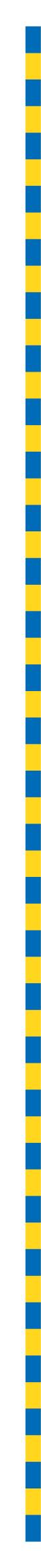 MINUTES OF PROCEEDINGSThe 4696 meeting of the Brisbane City Council,held at City Hall, Brisbaneon Tuesday 15 November 2022at 1pmPrepared by: Council and Committee Liaison OfficeGovernance, Council and Committee ServicesCity Administration and Governance TABLE OF CONTENTSTABLE OF CONTENTS	iPRESENT:	1OPENING OF MEETING:	1APOLOGY:	1MINUTES:	1QUESTION TIME:	2CONSIDERATION OF COMMITTEE REPORTS:	15ESTABLISHMENT AND COORDINATION COMMITTEE	15A	CONTRACTS AND TENDERING – REPORT OF CONTRACTS ACCEPTED BY DELEGATES OF COUNCIL FOR SEPTEMBER 2022	25B	STORES BOARD SUBMISSION – SIGNIFICANT CONTRACTING PLAN FOR THE PANEL REFRESH FOR THE SUPPLY AND DELIVERY OF SAND FOR ASPHALT AND CONCRETE BLEND PRODUCTION AND TO VARIOUS COUNCIL DEPOTS FOR SANDBAGGING	31C	BRISBANE HOUSING COMPANY RELEASE OF AFFORDABLE HOUSING COVENANT AND MANAGEMENT PLAN	36ECONOMIC DEVELOPMENT AND THE BRISBANE 2032 OLYMPIC AND PARALYMPIC GAMES COMMITTEE	37A	COMMITTEE PRESENTATION – LORD MAYOR’S BUSINESS AWARDS 2022	38TRANSPORT COMMITTEE	39A	COMMITTEE PRESENTATION – CITYLINK CYCLEWAY TRIAL UPDATES	43INFRASTRUCTURE COMMITTEE	45A	COMMITTEE PRESENTATION – HEAVY VEHICLE PERMITS	49CITY PLANNING AND SUBURBAN RENEWAL COMMITTEE	50A	COMMITTEE PRESENTATION – 14 WELLINGTON ROAD, WOOLLOONGABBA (A005967381)	56ENVIRONMENT, PARKS AND SUSTAINABILITY COMMITTEE	57A	COMMITTEE PRESENTATION – Regional Ecosystems	62CITY STANDARDS COMMITTEE	63A	COMMITTEE PRESENTATION – DISASTER RESPONSE CARAVAN	64COMMUNITY, ARTS AND NIGHTTIME ECONOMY COMMITTEE	65A	COMMITTEE PRESENTATION – ACTIVE AND HEALTHY PROGRAMS FOR SENIORS	68B	PETITIONS – REQUESTING COUNCIL REFUSE ANY PLANS TO BUILD A GRANDSTAND IN KITCHENER PARK, WYNNUM	69FINANCE AND CITY GOVERNANCE COMMITTEE	71A	COMMITTEE PRESENTATION – LOCAL GOVERNMENT ASSOCIATION OF QUEENSLAND	71PRESENTATION OF PETITIONS:	72GENERAL BUSINESS:	73QUESTIONS OF WHICH DUE NOTICE HAS BEEN GIVEN:	86ANSWERS TO QUESTIONS OF WHICH DUE NOTICE HAS BEEN GIVEN:	86PRESENT:The Chair of Council, Councillor David McLACHLAN (Hamilton) – LNPOPENING OF MEETING:The Chair, Councillor David McLACHLAN, opened the meeting with prayer and acknowledged the traditional custodians, and then proceeded with the business set out in the Agenda.Chair:		I declare the meeting open. Are there any apologies?APOLOGY:259/2022-23An apology was submitted on behalf of the LORD MAYOR (Councillor Adrian SCHRINNER), and he was granted a leave of absence from the meeting on the motion of Councillor Sandy LANDERS, seconded by Councillor Sarah HUTTON.Chair:		Confirmation of minutes, please.MINUTES:260/2022-23The Minutes of the 4695 meeting of Council held on Tuesday 8 November 2022, copies of which had been forwarded to each Councillor, were presented, taken as read and confirmed on the motion of Councillor Sandy LANDERS, seconded by Councillor Sarah HUTTON.Chair:		Question Time. QUESTION TIME:Chair:	Councillors, are there any questions of the ACTING MAYOR or a Civic Cabinet Chair of any of the Standing Committees? Councillor MACKAY.Question 1Councillor MACKAY:	Thank you, Chair. My question is to the ACTING MAYOR, Councillor ADAMS. ACTING MAYOR, last week we heard about Labor’s desire to reconstruct King George Square (KGS). Could you please recap for the Chamber the history of the current design, and are you aware of any division in the Labor team about their latest inner city commitment?Chair:	ACTING MAYOR.ACTING MAYOR:	Thank you, Mr Chair, and I thank—Councillor JOHNSTON:	Point of order.ACTING MAYOR:	—Councillor MACKAY for the question.Chair:	Excuse me.ACTING MAYOR:	Sorry.Chair:	Point of order to you, Councillor JOHNSTON.Councillor JOHNSTON:	Yes, thank you. I’m just checking, has the LORD MAYOR actually left for his overseas trip?Councillor interjecting.Chair:	I understand so, yes.Councillor JOHNSTON:	Thank you.Chair:	I don’t know his itinerary. ACTING MAYOR.ACTING MAYOR:	Thank you, Mr Chair. As I was saying, thank you, Councillor MACKAY, for the question because, as one of the newer Councillors in place, I do appreciate your interest in the topic when it came up last week because it does have a very long and interesting history. I’ll take the interjecting grunt we heard from Councillor STRUNK, because I’d be grunting, too, rather a little embarrassed, because after last week, you’d be forgiven to thinking that Labor had always been opposed to King George Square, because they have talked about this for over a decade as if they’ve been opposed to it, but in fact, even though they’ve continually campaigned about this on every election since the Square was opened, that is not the case.Ray Smith had a crack, Rod Harding rolled out some grass, Pat Condron agreed that he would redo the Square. These are promises as old as time itself, and last week, despite their best attempts at making King George Square a citywide issue, they conveniently forget that both sides of the Chamber actually had key roles in the development of the design of King George Square. That’s why I was surprised last week when they’ve opened up the cupboard to come out with something to talk about in Question Time. They found it was bare, but they went back to King George Square. Even after the failures of 2012, 2016, 2020 election, they continue to roll out the promise to the same effect, a commitment that I expect they’re now going to take to the 2024 election, as well.The difference between reality and Labor’s politics has never been very close, so I’m happy to actually go through, rewrite again into Hansard exactly what was the opportunity with King George Square. It actually starts back from before I became a Councillor, so back into the E&C (Establishment and Coordination Committee) history to find the King George Square redevelopment design competition, which was approved on 11 September 2006. Yes, signed off by Lord Mayor Campbell Newman, but also signed off by the Labor majority administration cabinet that had six out of the eight. I’ll take Councillor COOK’s interjection, oh, this is 20 years ago. Yes, my exact point.Councillor interjecting.ACTING MAYOR:	You keep bringing up that the King George Square was a terrible idea and it was your team that put it there.Councillors interjecting.ACTING MAYOR:	In fact, in fact—Councillors interjecting.ACTING MAYOR:	—two of your team sitting there—Chair:	Councillors, please, order.Councillors interjecting.ACTING MAYOR:	Two of the team sitting there, gaggling like geese this afternoon, were actually—Councillor SRIRANGANATHAN:	Point of order, Chair.ACTING MAYOR:	—in Chambers at that time.Chair:	Point of order to you, Councillor SRIRANGANATHAN.Councillor SRIRANGANATHAN:	Look, I’m—Councillors interjecting.Councillor SRIRANGANATHAN:	This is too much shouting. I can’t hear the response. It’s getting out of hand.Councillors interjecting.Chair:	Yes. Councillors, please. Please allow the answer to be heard in silence.Councillor interjecting.ACTING MAYOR:	I will take every interjection I’m hearing. This is a joke. It was 20 years ago. Exactly my point. They keep bringing up—Councillor interjecting.ACTING MAYOR:	—that KGS has got some big thing wrong with it, that it was a flawed—Chair:	Councillor COOK, please.ACTING MAYOR:	—that it was a flawed process that it came out with this. There was a design competition, signed off by their team. Councillor GRIFFITHS and Councillor CUMMING, in the Chambers at that time, supported it through the Chambers on a design competition that actually had very many people that contributed to it. There was over 3,000 people, I think, that actually put in their ideas, as well, but now we see an Olympic-sized backflip from the Councillors on the other side because this is how empty their cupboard is when it comes to coming up with ideas for the city.The confusing part about the division here is that, as I mentioned, Councillor CUMMING and Councillor GRIFFITHS were in the Chamber. I’ll take that, that Councillor GRIFFITHS wasn’t here last week and he might have actually mentioned to his team, let’s not bring that up, I voted on that 20 years ago, but he wasn’t here. He actually then went out bagging multimillion dollar inner city projects on social media last week, when we’ve got the Leader, his Leader of the Opposition saying, we’ll redo King George Square.Councillor interjecting.ACTING MAYOR:	So, where are we doing inner city projects or not inner city projects? They do not know their front from their back end at the moment. Let’s think about the consequences. Let’s think about redoing King George Square. How much exactly would it cost? Well, in 2009, the project delivered was $28 million. There was a lot of works to do. There was a tunnel that went underneath. In inflation on the Reserve Bank today, that’d be about $38.7 million. So, even the most basic redo is going to be looking at about $10 million, but this was signed off by the Labor administration and an MoU (memorandum of understanding) with the State Government, the Labor at the time, for the tunnel that went underneath.We’re about to have Christmas in the city. Last weekend, we had a Nepalese festival that had thousands of people in the Square. Christmas in the city, with the lighting of the tree, the Enchanted Gardens, and the city lights on City Hall is an enormous event that could not be done without King George Square being the urban plaza with far more mature trees today than it’s ever had. Thank you, Councillor MACKAY, for the question. I trust this has clarified the exact history, and it’s the end of this debate.Chair:	ACTING MAYOR, your time has expired. Further questions? Councillor GRIFFITHS.Question 2Councillor GRIFFITHS:	Thank you, Mr Chairman, and my question is to the ACTING MAYOR, Councillor ADAMS. Following your infamous work to use the Bushland Preservation Levy to purchase three house blocks with a few cocos palms and a tennis court, and no koalas, in order to help your re-election purposes, have you used your opportunity as ACTING MAYOR to pull off any other dodgy deals?Councillor interjecting.Chair:	ACTING MAYOR.ACTING MAYOR:	I ask for your ruling, Mr Chair, if that is an appropriate question.Councillor interjecting.Chair:	Yes, Councillor GRIFFITHS, can you rephrase that question? Perhaps not the last part of the question, which is imputing motive.Councillor interjecting.Councillor GRIFFITHS:	Oh, I’ll change the word from dodgy to suspect deals.Chair:	ACTING MAYOR.ACTING MAYOR:	Look, I am more than happy to speak about the Carrara and Nurran Street purchase of the land that is now developed into nearly mature full-stand trees that, right now NEWS (Natural Environment, Water and Sustainability) are going in, doing the work on the drainage because of how much growth they’ve had in that area. Again, another example of blatant mistruths in this place when it comes to the purchase of this property. I’ve said it again and I’ll say it, it was land that was purchased to rehabilitate, and one of those blocks was actually sold off, the one property that we needed to buy, so we could produce the works that we could do. The house that was on that site was sold back and the $1.3 million that was made from the sale of that house was put back into bushland acquisition. Meanwhile, we have two large house blocks that are within a koala bushland corridor.Councillors interjecting.Chair:	Councillor JOHNSTON, please.ACTING MAYOR:	I hear the interjections that no, they’re not. I ask them to look at the koala bushland mapping. I ask them to look at what the State Government has done in the surrounding areas. I ask them to look at the photos where their State candidates and their State Members stood up screaming at me, buy the land. The only reason they’re upset about this is, guess what? We did buy it.Councillor interjecting.ACTING MAYOR:	We did buy it, and there’s koalas in that area, and it is the koala capital when it comes to Brisbane because I can assure you, every second or third email that I get to my ward office is about koalas, sighting of koalas, the travelling of koalas across this area.Councillor interjecting.Chair:	Councillor STRUNK, please.Councillor interjecting.ACTING MAYOR:	The State Member, Corrine McMillan, has just spent money on putting koala fencing along the TAFE, directly across the road from this site, to try and stop the koalas from crossing the road into this bushland area. Councillor GRIFFITHS, give it up.Councillor interjecting.ACTING MAYOR:	The local people wanted the land bought. It has been rehabilitated into a fantastic stand of koala trees.Councillor interjecting.ACTING MAYOR:	It’s being rehabilitated.Councillor interjecting.ACTING MAYOR:	There was a third of the money that went back into bushland area. The locals love it. The locals wanted it, and I did what the locals wanted me to do. They don’t like it because we did what they would have done. As respect to the second question, it’s absolutely offensive but I expect nothing less from Councillor GRIFFITHS.Chair:	Thank you. Further questions? Councillor OWEN.         `Question 3Councillor OWEN:	Thank you, Mr Chair. My question this afternoon is to the Chair of the Transport Committee, Councillor MURPHY. Councillor MURPHY, we know that Labor Councillors are pretty bad at finance and economics, but we didn’t know that they couldn’t tell the difference between up and down. Could you please update the Chamber on how bus drivers’ pay has gone up, not down, in recent times?Chair:	Councillor MURPHY.Councillor interjecting.Councillor MURPHY:	Yes, thank you very much, Chair.Councillor interjecting.Councillor MURPHY:	I can hear the interjections have already started, so let’s get stuck into the answer to Councillor OWEN’s question. Look, we’re very proud at Brisbane City Council to have a dedicated workforce of over 2,200 bus operators, and with bus trips that account for two-thirds of the public transport use in Brisbane. We know that our bus operators really do the heavy lifting when it comes to public transport in this city.Councillor interjecting.Councillor MURPHY:	We’re one of the largest bus operators in the country, and as the city’s major provider of public transport, we are absolutely committed to our staff, and that includes our bus operators. They are responsible for delivering a critical service in our city. They are our ambassadors on the road, and I want to thank them again today for their hard work.Mr Chair, we have heard from Councillor CASSIDY claiming time and time again that Council doesn’t deliver for bus drivers. He has previously said in this place, and I quote, I was talking with some full-time, permanent bus drivers just a couple of weeks ago at the Virginia bus depot, and over the last 10 years, some of those drivers have not seen an increase in their pay, unquote. Not a single increase in 10 years, Chair. That is quite a claim, and I’d be pretty upset to think we hadn’t increased drivers’ pay in 10 years. That’s what Councillor CASSIDY would have us believe. Like I said in this Chamber a few weeks ago, Mr Chair, it’s lucky that no one is listening to Councillor CASSIDY and what he says in this Chamber, because the idea that we haven’t increased our bus drivers’ pay in a decade is simply a lie.It’s clear that Councillor CASSIDY doesn’t let the facts get in the way of a good story, but thankfully, Mr Chair, I have some facts with me. So, let’s have a look at the numbers. Now, 10 years ago in 2012, the average bus driver made around $912 for a typical 38-hour week, with weekly pays that ranged between $870 and $950, depending on the pay level. According to Councillor CASSIDY’s tale, that means drivers are paid about the same amount in 2022, right? Right? Wrong. Today’s average driver pay is $1,111, with some earning $1,154 in a typical week. That’s $200 more than in 2012. In fact, since 2012, we have increased drivers’ pay many times, by 22% overall. Our full-time drivers have guaranteed hours, so any suggestion from Councillor CASSIDY that we’ve cut hours to cover pay increases is, again, another lie.Councillor interjecting.                                                                          Councillor MURPHY:	Casuals are paid—Chair:	Councillor CASSIDY, please.Councillor MURPHY:	Casuals are paid even higher rates, Chair, allowing more flexibility when it comes to their working hours, because that’s what they’ve asked us to do. So they can say no to too many hours, but they can take on more work when it suits them. Since the current EBA (enterprise bargaining agreement) came into effect in October 2019, there have been two increases to driver pay alone, and with the last increase being delivered in April 2022. On top of that, Mr Chair, well, come in spinner, drivers are about to receive yet another increase which we will deliver on 3 December. Chair, it’s no secret that our bus drivers have demonstrated an unwavering commitment to supporting the Brisbane community through a number of significant challenges in recent times.During COVID, our drivers were on the frontline and ensuring that essential workers could still move around our city to work, and during the floods, we all heard stories of drivers going out of their way to help passengers to do everything they could to get people home despite the weather. It is important to the Schrinner Council that these contributions, not only by bus drivers but by all employees, are recognised. Councillor CASSIDY’s tasteless grandstanding might be of great service to his major donor, the RTBU (Rail, Tram, and Bus Union), in trying to boost their union numbers, but it’s actually not helping our bus drivers. On the second thought, actually, he might not even be achieving his goals with the RTBU, because guess who is celebrating the latest pay increase right alongside us at Brisbane City Council?Councillors interjecting.Councillor MURPHY:	That’s right, it is the RTBU, because the union itself is promoting the pay increases that we are giving to drivers. Just last month, they posted about, quote, pay increases won for Brisbane City Council bus drivers, ranging from 7.4% to over 8%, so that makes a pay increase for drivers in the last 10 years in the order of 30%.Councillor interjecting.Councillor MURPHY:	Brisbane City Council has very generous employment conditions and benefits.Councillor interjecting.Councillor MURPHY:	We must also ensure that we have competitive remuneration rates. That extends to our bus drivers, who provide a vital service to the people of Brisbane.Councillors interjecting.Councillor MURPHY:	The pay increases that we have delivered are fair and recognise the contributions that they make to the city. Might I suggest, Chair, that the RTBU, if they didn’t think the pay increases were generous, if they didn’t think the pay increases were good, then they might not have been celebrating them to their members in every email and communication that’s gone out since we did it, Chair?Chair:	Thank you, Councillor MURPHY. Your time has expired. Further questions? Councillor JOHNSTON.Question 4Councillor JOHNSTON:	Yes. My question is to the DEPUTY MAYOR. What, if any, remediation works has Brisbane City Council undertaken in and along Oxley Creek since the 2022 floods, and how much funding has been set aside to undertake these and any future remediation works this financial year?Chair:	ACTING MAYOR.ACTING MAYOR:	I have no specifics in front of me about what has actually happened on Oxley Creek. I’m happy to take that question on notice.Chair:	Thank you. Further questions? Councillor HAMMOND.Question 5Councillor HAMMOND:	Thank you, Mr Chair. My question is to the Chair of City Planning and Suburban Renewal Committee, Councillor ALLAN. Councillor ALLAN, two weeks ago, Council officers completed their assessment at the Bulimba Barracks master plan. This is despite a claim last month, made by the Greens, that the pressure they mounted on Council had slowed the assessment process. Can you provide an overview to the previous community engagement on the Bulimba Barracks site, including the infrastructure requirements that are due for delivery as part of this plan?Chair:	Councillor ALLAN.Councillor ALLAN:	Thank you, Mr Chair, and thank you, Councillor HAMMOND, for the question. With respect to the community engagement that occurred for the Bulimba Barracks site, the applicant undertook proactive community engagement prior to lodgement of the application, including an actual open day at the location with subsequent information letters dropped to the local area, and further information flyers and newsletters about the development sent to local residents in the Bulimba area. In addition, during the development application (DA) assessment, the applicant undertook the mandatory public notification of 30 days, which involved public notice signs being erected on the site, letters notifying directly adjoining neighbours, and an advertisement in the relevant newspaper classified section.Importantly, the approved master plan is not considered to be substantially different from that of Figures E and F of the City Plan, Bulimba District neighbourhood plan, the subject of substantial public consultation when the neighbourhood plan was introduced. In particular, the approved master plan does not deviate from the neighbourhood plan sub-precinct boundary alignment, maximum building height locations, Apollo Road intersection design layout, and the dimensions and functionality of relevant parks and streetscape design. This preliminary approval for a variation request was approved on 1 November 2022, and now allows for better provision of local parks, usage for residents and visitors, and facilities and infrastructure that support the adjacent area and the park overall, with wider streets to accommodate improved cycle paths and landscape outcomes.The development delivers new waterfront parkland for the full extent of the site frontage to the Brisbane River, which is approximately 535 metres, which will enable public access along the edge of the Brisbane River, having an area of approximately 21,000 square metres. Importantly, Tugulawa Park now increases an area from 5,000 square metres to over 9,700, and the relevant riverfront recreation precinct will deliver significant areas of public open space, comprising a riverfront destination park across the full frontage, with featured landscaped and public areas.The parkland will be graced with walking and cycling paths, established playgrounds, as well as picnic and barbecue spaces that will serve residents of the development as well as being a drawcard to the surrounding residents to enjoy a range of leisure activities. This outcome respects the fascinating history of the site, which was developed during World War II as an American military base for the assembly and manufacture of barges. There will now be an adaptive retention and reuse of the heritage fabrication workshop. There will be an upgrade to the Apollo Road intersection that maintains safe sightlines for eastbound motorists, and there will be additional upgrades of the bus stops along Apollo Road.There is provision for a multipurpose outdoor sport and recreation area, with increased connectivity with pedestrian and cyclist connections throughout the site. Importantly, at this crucial time, the development will provide 855 residential dwellings, consisting of a range of dwelling types and incorporating 8,640 square metres of neighbourhood centre uses. The future development will comply with current flood immunity and appropriate front boundary setbacks, and existing stormwater infrastructure will be upgraded. The site will be decontaminated to a residential standard, including the relevant parkland area. The approval does not authorise development on or grant consent for the removal of protected vegetation. Future development is to comply with the Brisbane City Plan 2014 Airport environs overlay code and required by the State Planning Policy.In addition, the eastern edge of the riverbank will contain a multiuse recreation open space area, providing opportunity for quiet relaxation, fitness activities, leisure sports and dog-friendly areas. The space provides an area of open space with provision to accommodate a multi-use sporting field and recreation space, and associated car parking areas. The area proposed is consistent with the boundary of the sub-precinct envisaged by the neighbourhood plan and can accommodate a junior-sized AFL oval. Local residents will benefit from the significant dimensions of sporting and recreational facilities from what will become one of Brisbane’s best new areas to reside and enjoy.Mr Chair, it is clear that this development will provide a great community outcome. It will provide additional housing, it will provide fantastic recreational facilities, and it’s quite clear that the Greens are just up to their old tricks of opposing everything. Thank you, Mr Chair.Chair:	Further questions? Councillor COOK.Question 6Councillor COOK:	Thank you, Mr Chair. My question is to the ACTING MAYOR, Krista ADAMS. ACTING MAYOR, you have been a vocal supporter, along with local Councillor, Councillor CUNNINGHAM, of bulldozing the former East Brisbane Bowls Club. We’ve all seen the shameful footage of you pointing your finger at a local resident who simply wanted answers, and Councillor CUNNINGHAM filmed running away from them. ACTING MAYOR, your administration claimed since closure, it would be used for Council purposes until you bulldoze it. It has now been months and months and months since closure. What Council purposes has it been used for?Chair:	ACTING MAYOR.ACTING MAYOR:	Thank you, Mr Chair. First of all, I just need to actually clarify on the preamble of that statement that was made by Councillor COOK, the again blatant mistruths we see of the selective photo of me apparently angrily pointing at a constituent asking very calm questions about what was happening at the Mowbray Park—at the East Brisbane Bowls Club. Nothing could be further from the truth. That was 45 minutes of being harangued from a woman who then accused Councillor COOK—not Councillor COOK, sorry—Councillor CUNNINGHAM of planning her pregnancy to avoid the issue. That is why my finger was pointing—Councillor interjecting.ACTING MAYOR:	—at that abhorrent comment from a female constituent who happens to be a member of the Labor Party.Councillor interjecting.ACTING MAYOR:	Nothing to do with calmly asking—that I’d answered for the last 40 minutes—Councillor interjecting.ACTING MAYOR:	—and everybody has the video of it to clarify, but don’t let the truth get in the way of a good meme when it comes to these people on the other side. Absolute—Councillor interjecting.ACTING MAYOR:	Defamation is only defamation if it’s not true, Councillor JOHNSTON. I’m happy to play the recordings of that interview. To the East Brisbane Bowls Club, we had every intent of making sure that that was available while it could become available. However, under looking closely—after looking at the Bowls Club, looking closely at it, after we did have the users of that site moved to their brand-new, fantastic digs, which I understand—Councillor JOHNSTON:	Point of order.ACTING MAYOR:	—that they love very much—Chair:	Point of order to you, Councillor JOHNSTON.Councillor JOHNSTON:	Can I just check, because there has been a rule in this place for which I have been ejected and had inappropriate conduct warnings made about me in the minutes, that you cannot adversely reflect upon Council officers, members of the public, and I think Councillors, technically. Is it still unsuitable meeting comment to adversely reflect on a member of the public?Chair:	Councillor JOHNSTON, I don’t uphold your point of order. 	ACTING MAYOR.Councillor JOHNSTON:	My point of order is a question, Mr Chairman, and I’m asking you, if it’s a procedural issue, is it still unsuitable meeting conduct to adversely reflect upon a member of the public?Chair:	I don’t uphold your point of order, Councillor JOHNSTON.Councillor JOHNSTON:	Mr Chairman, I am seeking some advice about what is unsuitable conduct. I haven’t—Councillor interjecting.Councillor JOHNSTON:	—asked specifically about Councillor ADAMS, but I am seeking your procedural guidance about whether or not an adverse reflection on a member of the public is unsuitable meeting conduct. It has been that way for 14 years. If that has changed, I would like you to let us know now.Chair:	Councillor JOHNSTON, I don’t uphold your point of order.Councillor JOHNSTON:	Point of order, Mr Chairman.Councillor interjecting.Councillor JOHNSTON:	Yes, he is wasting time.Chair:	Point of order to you—Councillor JOHNSTON:	Thank you, Councillor MURPHY. I can hear you from over there. I don’t think this is an unreasonable procedural question, Mr Chairman. Is it still unsuitable meeting conduct to adversely reflect on a member of the public?Chair:	Councillor JOHNSTON, you’re continually repeating a point of order on which I’ve made a ruling. I don’t uphold your point of order.Councillor JOHNSTON:	Point of order, Mr Chairman.Chair:	Councillor JOHNSTONCouncillor JOHNSTON:	Yes, again, you haven’t actually ruled on my point of order because it’s a question, so it’s a simple procedural matter. Is it unsuitable meeting conduct to adversely reflect upon a member of the public?Chair:	I believe the ACTING MAYOR was answering the question that was put to her and—Councillor JOHNSTON:	Mr Chairman—Chair:	—I don’t uphold your point of order, Councillor JOHNSTON. Please—Councillor JOHNSTON:	I’m not asking about the DEPUTY MAYOR, Mr Chairman. Let me be very clear. I am asking you whether it is still unsuitable meeting conduct to adversely reflect upon a member of the public.Chair:	Councillor JOHNSTON, I do not uphold your point of order.Councillor JOHNSTON:	Point of order, Mr Chairman.Councillors interjecting.Chair:	Point of order to you, Councillor JOHNSTON.Councillor JOHNSTON:	It is, because the only person I can get a ruling from is the Chair of Council, and as I said, I don’t want to fall foul of this rule which will be applied in different ways. So, my question is, is it unsuitable meeting conduct to adversely reflect upon a member of the public or anyone else?Chair:	Councillor JOHNSTON, under Meetings Local Law 53(9), I have formed the view you are obstructing the meeting by making excessive points of order, and I will rule that you may no longer make further points of order on this issue. Please resume your seat and remain in your seat.Councillor JOHNSTON:	Point of order.Chair:	No, Councillor JOHNSTON, I’m not accepting your point of order.Councillor JOHNSTON:	So, I—you’ve just said on this issue, right? So, you’re now not accepting a point of order where I’m standing up to dissent in your stupid ruling, and I’d appreciate a seconder.Chair:	No seconder. The dissent motion lapsed for want of a seconder.Chair:	ACTING MAYOR.ACTING MAYOR:	Thank you, Mr Chair. I kind of lost track of where I was. I didn’t name any names. I was just clarifying what the situation was of why that meme that the ALP sent out was so blatantly incorrect and such a mistruth. I just needed to put it on the record. They put something on the record. I’m correcting the record. It was not the case in any way, shape or form, and it was videoed by them which, as you can see, has never come to the light of day because it would show the truth of what actually happened.Now, back to the actual East Brisbane Bowls Club, there is something that happened in February, I’m not sure if anybody noticed, but there was a severe weather and flooding event which struck our city earlier this year, and no amount of slander or accusations or jumping up and down from the Opposition will take away from the fact that this was highly impactful to many people in the city, much of our Council infrastructure, and to a lot of our roads infrastructure and parks infrastructure. It was worse than any flood we had before. It’s contemptuous to say it wasn’t even as bad as that, and everybody witnessed on the street how bad it was.The reality was, to deliver a budget, to make sure that we could recover from the flood, meant things had to be put on hold. There’s two aspects to this in the East Brisbane situation. We put on hold the Mowbray Park vision, so that’s the first part. It had to go on hold. There is no two ways about it. We had to prioritise, and doing up a new park was absolutely not as important as making sure we got our—Councillor COOK:	Point of order, Mr Chair.ACTING MAYOR:	—parks that people love—Chair:	Point of order to you, Councillor COOK.Councillor COOK:	I understand that the DEPUTY MAYOR lost her place, but the question was actually, what has it been used for? It’s been months and months and months. What has it been used for?Chair:	Thank you, Councillor COOK.ACTING MAYOR:	Thank you. I’m explaining—Chair:	ACTING MAYOR—ACTING MAYOR:	—what it has or, in this case—sorry.Chair:	I’ll just make a ruling on that. Councillor COOK, I believe the ACTING MAYOR is responding to the question as asked. There was a long preamble and the question was in several parts. The ACTING MAYOR is responding to the question as posed.ACTING MAYOR:	Yes. So, in the decisions on what it was going to be used for, there was two aspects. The vision was put on hold, so what was ultimately going to happen to it has been put on hold. We are still committed, too, that it will be going, but we are still going through the vision process, as well, which has been put on hold. Also, though, due to—as I mentioned, once we had our tenants that were in there moved to their new site that they have out at Seven Hills, there was a full audit done on the Bowls Club, and due to the extremely wet weather that we had last year and leading into February, and which has actually continued significantly through this year, wetter than we’ve usually had during winter, as well. This site is extremely mouldy, and due to the age—Councillor interjecting.Chair:	Councillors, please.Councillor interjecting.Chair:	You’ve asked the question, allow it to be heard in silence.Councillor interjecting.ACTING MAYOR:	This site was under a leasehold agreement. When the lessees left, an audit was done. It is uninhabitable and it would not be suitable to put anyone in that site.Councillor interjecting.Chair:	Councillor CASSIDY, please.ACTING MAYOR:	It would be unsafe to put anybody in this site, whether they be community groups or Council officers. I hear Council officers could have gone in there. We’re not putting Council officers in danger, as well.Chair:	ACTING MAYOR, your time has expired. Further questions? Councillor OWEN.Question 7Councillor OWEN:	Thank you, Mr Chair. My question is—Councillor interjecting.Councillor OWEN:	My question is to the Chair of the Transport Committee, Councillor MURPHY. Councillor MURPHY, last week we heard about the trial of e-scooters near public transport hubs which is being rolled out to a number of suburbs following the successful trials on Brisbane’s baysides. Could you please update the Chamber on the aims of the trial, including any legitimate opposition to providing more choice in mobility for Brisbane residents?Chair:	Councillor MURPHY.Councillor MURPHY:	Thank you, Mr Chair and thank you to Councillor OWEN for the question. Look, on this side of the Chamber, we’ve always provided initiatives that give the very best transport experience to both residents and visitors to our city. That includes Brisbane Metro, our bus and ferry networks, cycling routes and, of course, our extremely successful shared mobility schemethe most successful in the country. We were, of course, the first major city to start a shared e-mobility scheme and the first to develop an e-mobility strategy looking forwards. We were the pioneers of safety improvements like the Bluetooth helmet lock, dual-riding detection and no ride, no parking and low-speed zones. They were all developed here in Brisbane.The Schrinner Council is strongly aligned when it comes to advocating for a range of transport modes and we’ve shown ourselves to be leaders in the e-mobility space. What’s harder to work out, Mr Chair, is exactly what Labor’s position on e-mobility is. With only five members on the Labor team, Chair, you’d think they’d all be able to get on the same page. Instead, they’re a bit all over the place.Let’s start with their Leader, Councillor CASSIDY. Now, the bayside trials rolled out in his ward in Shorncliffe, Sandgate and Brighton last year. The Sandgate Chamber of Commerce unanimously supported a trial in their area, but that didn’t stop Councillor CASSIDY from opposing e-mobility at every chance he got. He then later supported the extension of the trial in his ward, though you could hardly tell from his comments in the Chamber last week.It’s hard to keep up, isn’t it, Mr Chair? That’s only the beginning. Then, there’s Councillor GRIFFITHS. His ward touches on our newest first-mile, last-mile trial zones. He opposed the rollout of e-mobility to his ward before the devices even arrived. Does that sound familiar acting there? At least I can respect his intellectual honesty.At the other end of the scale, you’ve got Councillor CUMMING. Wynnum Manly Ward was also part of the bayside trials and I’m sure everyone here has seen Councillor CUMMING’s infamous videos on the e-scooter, rolling down those beautiful bayside paths. He absolutely loves e-scooters. In fact, he loves them so much that he has put together a petition to keep them. You know, we want to keep you here, too, Councillor CUMMING, so that offer of LNP membership is still on the table, comrade. It is still current and fresh.What about Councillor COOK, Chair? The newest recipient of e-mobility to her ward.Councillor interjecting.Councillor MURPHY:	The first-mile and last-mile trials will see e-scooters and e-bikes rolled out to some of the city’s most popular ferry terminals. We’ll see Bulimba, Hawthorne and Apollo Road ferry terminals all receive a share of e-scooters and they’ll be more accessible to Morningside residents thanks to their rollout. Now, ahead of the launch of the trial, we made sure that Councillor COOK received a briefing. Councillor COOK didn’t oppose the trial, but she advised officers that she wanted to hold a community session to educate residents and to collect feedback on the trial. Sounds reasonable, doesn’t it? But this meeting wasn’t really about collecting community feedback, was it? It’s just another example of classic Labor scaremongering.At least Councillor GRIFFITHS had the decency to be upfront that he would do the scaremongering from the very beginning. Councillor COOK posted an event on her Facebook page promoting that Council officers and e-mobility providers would be in attendance to this community information session before she’d even invited them. Not only that, but she led the community to believe that her meeting would determine whether the trials in fact even went ahead. She told the community that they had to provide their feedback on the rollout of e-scooters and e-bikes by attending her meeting.Then, of course, Council realised the commencement of the e-mobility trials had in fact become public and everyone knew about it. So one week later, she issued an amendment to her meeting. To give her credit, Mr Chair, she finally shared with the community that the trials would in fact be commencing not subject to her community meeting and then started to claim that there would be no consultation, but that’s the entire purpose of the trial, Mr Chair, to collect community feedback to do consultation. That’s what happened in Deagon Ward. That’s what happened in Wynnum Manly Ward. We went and we collected community feedback once the trial was there. So, fast forward to another few more days and the public meeting was cancelled by Councillor COOK due to low uptake. In fact, only two people had RSVP’d to the event, Chair. So, even residents in her community could see through this very shallow attempt at scaremongering on e-mobility. Councillor COOK, the would-be Leader of the Labor Party, is all rhetoric and no reality. Misleading the community to try and generate fear around e-scooters is incredibly irresponsible and it’s disappointing and I’m glad, actually, Chair, that her community called her out on that.Chair:	Councillor MURPHY, your time has expired. Councillor CASSIDY.Question 8Councillor CASSIDY:	Oh, thanks very much, Chair. My question is to the ACTING MAYOR, Councillor Krista ADAMS. I know the LORD MAYOR has said that he and his LNP team have done enough, but surely there is more Council can be doing in the space of housing and supporting the most vulnerable, instead of giving money to developers to build five-star hotels in the CBD.Councillor interjecting.Councillor CASSIDY:	So, following the Housing Summit that the LORD MAYOR attended and participated in, what additional action—and I repeat, additional action—will you and your LNP team take in the space of addressing the housing and homelessness crisis in Brisbane?Chair:	ACTING MAYOR.ACTING MAYOR:	Thank you, Mr Chair and I am more than happy to talk about affordable housing and the support that we have given that over the many years and what we’ll be doing. We are still working on our housing strategy, but we have made it very, very clear—Councillor interjecting.Chair:	Councillor CASSIDY, please, allow the answer to be heard.ACTING MAYOR:	That’s right and we’ll go back to one of our famous memes from the Labor Party, again we see today, where is the Council’s affordable housing strategy that they promised? Well, let’s get it right. We have promised that we will deliver a housing strategy. It was part—Councillor interjecting.Chair:	Councillor GRIFFITHS, please.ACTING MAYOR:	It was part of the discussions we had with the then Planning Chair and now Infrastructure Minister—I should say Minister—Infrastructure Minister out of the townhouse development TLPI (Temporary Local Planning Instrument). I will take Councillor GRIFFITHS’ interruption. It was three years ago. It was three years ago. Has much happened in the last three years? I don’t know.Councillor interjecting.ACTING MAYOR:	Anything happened in the last three years?Councillor interjecting.ACTING MAYOR:	Well, what hasn’t happened in the last three years is also the delivery of a South East Queensland Regional Plan.Councillor interjecting.ACTING MAYOR:	Let me be clear, Mr Chair. The South East Queensland Regional Plan is the overarching document used by every single Council when they are given their dwelling targets to deliver the housing required. Now, we welcome the State Government’s Housing Summit last month—long overdue—because over the last three years, what has happened is COVID, which totally changed what people want to see in their houses. If they scoff and laugh at that, they are being absolutely contemptuous to the change our society has seen in the last three years and what they want in their housing and what they don’t want in their housing.We’ve had the worst severe weather event that we’ve seen in Brisbane in February, which has changed what people want to do with their houses, the heights, the habitable floor spaces. There has been enormous change over the last three years, but there has also not been a South East Queensland Regional Plan delivered from the State Government, which they promised in 2018 and guess what? They haven’t done that in the nearly five years, either.Councillor CASSIDY:	Point of order.Chair:	Point of order to you, Councillor CASSIDY.Councillor CASSIDY:	Yes, thanks very much, Chair. On relevance, I totally agree with what the DEPUTY MAYOR is saying, that this Administration hasn’t delivered a housing strategy since 2019, but I didn’t ask about that. I asked about what additional actions this LNP Administration will take following the Housing Summit. She hasn’t got long. I just hope you can bring her back to that part of the question.Chair:	ACTING MAYOR, if you can come back to the question as posed about the actions since the Housing Summit.ACTING MAYOR:	Yes. Look, I know Labor’s disdain for the development industry continues to shine bright, Mr Chair. We know that, but we have always looked at serious, practical zoning changes. We’ve delivered two City Plans since we’ve been in this place, and we are up to amendment L, I think, continuing making the City Plan—Councillor interjecting.Chair:	Councillor JOHNSTON, please.ACTING MAYOR:	—continuing to make the City Plan a living document. Every amendment that comes through this place is a practical and serious look at zoning changes and opportunities for housing supply in this city, but what do we see from those opposite again and again and again?Councillor CASSIDY:	Point of order, Chair.Chair:	Councillor CASSIDY, point of order.Councillor CASSIDY:	The question was what additional actions this LNP Administration will take following the Housing Summit. There were lots of things were agreed to at that, at different levels of government, actions to take. Delivering a City Plan in 2014 is not an additional action. I was very clear about that. The DEPUTY MAYOR needs to answer that question.Chair:	You’re debating the point of order.Councillor interjecting.Chair:	ACTING MAYOR, if you can come back to the question specifics in regard to the Housing Summit actions.ACTING MAYOR:	Well, the Housing Summit actions will be very, very interesting when they’re ever finally delivered, because they have not been delivered. We’ve had some little media announcements here because we know the Premier likes a shiny bauble here and there and we are committed to social and affordable housing in Brisbane. We have—we will continue to have our discounts for infrastructure charges for all affordable housing, not-for-profit groups and community organisations, which we have always done in this place. Up to 75% or $45,000 and that goes for affordable housing, as well.We are not the deliverers of social housing, but one of those actions or announcements—because we haven’t got the report yet—one of those announcements from the State Government was applications for social and affordable housing are now able to be lodged via a ministerial infrastructure designation, so guess what? You think those opposite don’t like it when we bring through DAs they don’t like? Well, we aren’t even seeing these ones. We will not even see these ones. No Council approval processes, totally bypass any—Councillor CASSIDY:	Point of order.ACTING MAYOR:	—approval methods whatsoever.Chair:	Point of order to you, Councillor CASSIDY.Councillor CASSIDY:	My question was, what additional actions this LNP Administration will be taking, not a running commentary of what this Administration’s views of State Government actions are. That was very clear about additional actions this LNP Administration will be taking.Chair:	Thank you. 	DEPUTY MAYOR, your—oh sorry, ACTING MAYOR, your time has expired. That ends—ACTING MAYOR:	Oh, I’ve only got 20 seconds. Granny flat amendment, thank you.Chair:	Okay, that ends Question Time for today. ACTING MAYOR, Establishment and Coordination Committee report, 7 November, please.CONSIDERATION OF COMMITTEE REPORTS:ESTABLISHMENT AND COORDINATION COMMITTEEThe ACTING MAYOR (Councillor Krista ADAMS), Deputy Chair of the Establishment and Coordination Committee moved, seconded by Councillor Sandy LANDERS, that the report of the meeting of that Committee held on 7 November 2022, be adopted. Chair:	ACTING MAYOR.ACTING MAYOR:	Thank you. Now, I’ll just continue that yes, we—I’ll put my speaker on. I’ll just continue that, yes, we continue to deliver amendments through this Chamber that always are driven on housing supply and affordability for this city. We have delivered 16 neighbourhood plans in the 15 years that I have been here and they have opposed 14 of them. That is 14 out of 16 opportunities to supply housing in this city that they haven’t supported and they’ve just realised that they may be on the wrong side of the debate and that’s all there is to it.What’s happened this week in lighting up Council assets? I do not want to miss out on letting everybody know some of the fantastic support we are giving to our community organisations across the week. Last night, our assets were lit up in blue to support World Diabetes Day. Today, one in four Queenslanders are either living with the risk of developing diabetes or with it and it’s one of the fastest growing chronic diseases in the world, which is quite a concern. So, anything to highlight that there is a lifestyle change you can make to stop diabetes.Tonight, Story Bridge, Victoria Bridge, Tropical Dome, and Reddacliff Place will be lit up in purple to support the annual Christmas Appeal, which is being run by the Lord Mayor’s Charitable Trust and this is where charities can apply for toys, food vouchers and other benefits, which the appeal raises funds for.Tomorrow is the eve of World Pancreatic Cancer Awareness Day and we’ll be lighting up our assets in purple again to support their campaign. Every November on the 16th, the Australian Pancreatic Cancer Foundation lights up assets across the country to raise awareness and funds.On Thursday night, City Hall, Story Bridge, Victoria Bridge, and Reddacliff Place—third night in a row in purple. It is the colour of the season, but this one is for World Prematurity Day. This is to raise awareness of the 15 million babies that are born premature each year around the world, of which there are approximately 26,000 in Australia annually. I can say I was up there with two of them about 23 years ago. The Mater do an amazing job to support those preemie babies.Friday is White Ribbon Day. This is—our assets will be lit up in white, so nice and bright and clean, to make sure that the White Ribbon is the largest movement campaigning to end domestic and family violence.On Saturday, Victoria and Story Bridge—green to support National Ag Day. AgForce is the peak organisation representing Queensland’s rural producers.On Sunday night, Story Bridge and Victoria Bridge—blue, white and pink to support Transgender Day of Remembrance and this is the final day of Transgender Awareness Week and the annual observation that honours the memory of those whose lives have been lost in anti-transgender violence.To the items before us this afternoon. Item A is contracts and tendering for the month of September. Things to note in these contracts, as there are many—24 in total—22 of those are actually being awarded to local suppliers. That is 91% of the contracts to local suppliers. Eighty-one per cent of contracts have been awarded to local suppliers this year, with a total spend of $332 million. So, that’s three-quarters of the way through the year and fantastic to see.Some of the contracts that I think will be very interesting, that Councillors will be very happy are going through, is the Sports Field Improvement program, which includes aeration, fertilisation, weed management and scarification of around 550 sports fields across Brisbane, in particular over some of the quieter periods of Christmas. Of course, we can all see it out there in King George Square, which is why King George Square is such an outstanding urban plaza. The construction of the Christmas tree began yesterday, getting ready for the official lighting on 25 November.Councillor interjecting.ACTING MAYOR:	The snow used to come in July, Councillor STRUNK, when we had some ice skating, but it hasn’t been here for a couple of years. We do definitely miss it.Item B is the Stores Board significant contracting plan for the panel refresh for supply and delivery of sand for asphalt and concrete blend production and to our depots for sandbagging. So, this is around the panel that supplies this sand for, as you can see, a couple of different uses. It is a consistent supply of sand, which is absolutely critical so that we can continue on our road resurfacing and reconstruction after the February flood. We require sand suitable to produce asphalt at Eagle Farm and Riverview plants, and a concrete blend production at the Bracalba Quarry, as well.In addition, this panel will be providing the sand for Darra, Morningside, Newmarket and Council depots for sandbag production and as we’ve seen with our Super Sandbag weekends, that’s very important over the next coming months. The initial term of three years expired in August and this temporary arrangement has been put in place until September next year to make sure we can refresh the panel via a public tender. The refresh will have an initial term date of 9 August 2024—contract term to 9 August 2024 to align with the current term of the CPA (corporate procurement arrangement) and options to extend four years after that.Item C is the Brisbane Housing Company (BHC) Release of Affordable Housing Covenant and Management Plan. This is seeking Council’s approval for the Brisbane Housing Company to release a home from the affordable housing covenant that it is currently bound to. BHC has been approached by one of its tenants that came into an inheritance and they would like to seek the ability to purchase the place that they have called home for a number of years. Brisbane Housing Company are supportive of this request and have asked Council to release the relevant affordable housing covenant and management plan that binds the owner to use it as affordable housing.So BHC have told Council that the prospective buyer is an eligible tenant in accordance with the terms of the management plan, which means that, at the point of sale, the unit continues to support eligible affordable housing clients even though they’re buying it, but it differs from if the sale of the property was undertaken by the open market, whereby an eligible affordable housing client would be displaced and need to be rehoused. That is not the case in this instance. The individual resident purchasing the unit avoid dislocating from their connections in the building, the community and the home that they have established.It also represents a benefit for the supply of affordable housing in Brisbane, as proceeds will be reinvested back into Brisbane Housing Company, with the capital leverage for larger projects such as the development of two new units, therefore not reducing the number of affordable housing in Brisbane. It’s my understanding once the individual passes, the house goes back into the affordable housing covenant. So, this represents a great outcome for not only the tenant, who can now remain where they’ve called home, but also for the Brisbane Housing Company, who can invest the funds towards the development of new affordable housing in Brisbane. I recommend the report to the Chambers.Chair:	Thank you. Further speakers? Councillor CASSIDY.Councillor CASSIDY:	Oh, thanks very much, Chair. Seriatim - Clause ACouncillor CASSIDY:	Yes, thanks very much, Chair. This first item, item A, contracts and tendering, is the usual story of contracting out of basic services, some so basic it really makes you scratch your head in this day and age. The first one, of course, that caught my eye was the hire of plant equipment for the Story Bridge restoration. This contract, like many others on this project, are the hangovers of the disastrous decision to contract out the basic maintenance work on that bridge, which blew out, as we all remember, to the tune of tens of millions of dollars. If this basic work had been done properly inhouse from the start, it would probably have been done by now and putting downward pressure on rates bills, not upward pressure like we see under this LNP Administration.The extraordinary one is the contract for $323,000 for cleaning services for park facilities. The more this basic work is contracted out, the less secure work becomes. This is—there is no way that this isn’t ongoing work. This is basic work. They’re Council-owned facilities. It’s ongoing weekly—in some cases, multiple times a week, even daily work going on in these Council facilities. I remember a time—I haven’t been here that long, but I remember a time even when Graham Quirk used to feign interest in secure work, when he would say that if there’s ongoing Council work, it should be done by Council employees. He used to say that. I don’t know that he ever really followed through that much, but it was a position that—Councillor interjecting.Councillor CASSIDY:	He did say it. He did say it. Well, things are going even further down the LNP road of contracting out with Adrian SCHRINNER at the helm of this Council. We know that he doesn’t value secure work and there’s evidence of that before us today, but under the LNP, it might not be much better inhouse these days with this Council and the LNP’s latest Mayor actively trying to suppress the wages of employees. There’s almost $10 million for road resurfacing. Someone’s clearly making an awful lot of money out there from this basic work and that really is one of the most basic services people think of when it comes to Council roads, rates, rubbish, the old—Councillor interjecting.Councillor CASSIDY:	—motto, but, you know, it’s amazing that all of this road resurfacing gets contracted out to the tune—I mean, this one’s $10 million, but it’s to the tune of hundreds of millions of dollars and yet we see potholes go weeks, months without being filled on our road network. Sometimes, we’ve had examples of a year of potholes waiting to be filled, which is really basic work but, basically, the LNP don’t care about it. This contract also includes—this road resurfacing contract includes possible delay costs, which could be claimable by the contractor. That’s a new one, and it certainly doesn’t fill ratepayers with a lot of confidence that these things are going to be on time and on budget, and that their rates won’t go up because of the poor financial management of this LNP Administration.I think these contracts, just like every month, we see them show how lazy and old and tired this LNP Administration really has become. It’s clear we’re not getting good value for money from the LNP. The Stores Board submission for the sand for various purposes, most importantly, I think, in the wake of the February 2022 flood disaster and the La Niña we’re still facing, for sandbags at our Council depots. This is a very important issue for residents, given that disastrous flood in February this year. At the February 2022 disaster, Council had just five sandbagging machines at four locations, at Darra, Morningside, Newmarket, and Zillmere. To provide sandbags to residents living across hundreds of suburbs, each of these locations is obviously expected to service around 50 suburbs each.ACTING MAYOR:	Point of order, Mr Chair.Chair:	Point of order to you, ACTING MAYOR.ACTING MAYOR:	Can I ask whether we’re—the relevance of the depots when this is about a panel providing sand, is the report before us today?Councillor interjecting.Councillor CASSIDY:	It’s the sandbagging.Chair:	Yes.Councillor CASSIDY:	Sorry, I’ll let you rule.Chair:	I’ll allow it. I’ll allow it, ACTING MAYOR. The issue does relate to the procurement of sand for the purposes that the Leader of the Opposition is talking about.Councillor CASSIDY:	Thanks very much, Chair and I do remember the ACTING MAYOR just five minutes ago talking about those sandbagging locations and the depots of which the sand is going to be used at. That’s what I’m referring to, of course. Council said there was 179 suburbs that were flood affected in the February 2022 disaster and over 20,000 homes and properties were inundated. This was a disaster on a scale our city has not seen before and made worse by the lack of basic preparation by this Administration.Now, at the height of that disaster, I was standing in knee-deep water at the Zillmere depot, one of those four locations where sandbags were available at a snail’s pace at that time, because there weren’t enough machines and there weren’t enough Council staff available to run that. The generator ran out of fuel at one point and I had to go down to the local BP and get more fuel for them so they could continue to run that, because they couldn’t spare the staff on that day. Following that disaster, you would think that this LNP Administration would get into gear and get more sandbagging machines for this sand to be used in and deployed to more parts of our city, but nine months on, we wonder how much better prepared are we? So, in answer to Questions on Notice last week about how many sandbagging machines at which locations today do we have, have a guess at that increase.Councillor interjecting.Councillor CASSIDY:	A grand total of zero. There’s five machines still in four locations. This Administration has learnt nothing. They’ve reduced the number of depots over the years that we have across our city, where people can access these and they’ve made no—haven’t, anyway, announced any additional sandbagging locations in addition to the four existing locations to the people of Brisbane as they prepare for another flood season. So, after seeing people lining up for hours and hours in the rain, I know they will be bitterly disappointed in this LNP Administration’s progress in making our city better prepared for disaster. They have left residents dangerously exposed.On Clause C, the Brisbane Housing Company Release of Affordable Housing Covenant and Management Plan. Well, this certainly is a case, and Brisbane Housing Company is definitely a case of from little things, big things grow. The brainchild, of course, of a Labor Administration here in City Hall and a Labor State Government setting up the Brisbane Housing Company. It’s now one of the State’s largest providers of affordable housing. Gee, it’s something—a Council can have some skin in the game when it comes to the provision of affordable housing, if they’re progressive, if they care about people, of course.Incorporated in 2002, the Brisbane Housing Company now has over 1,700 affordable housing properties and is making a real difference to people’s lives. It’s really not the same message that we get from this LNP Mayor, of course, just last week or the week before where he said his Administration had done enough. The LNP and Council had done enough. It was up to the State Government and up to the Federal Government to solve this problem, but his LNP Administration had done enough. We know that they would rather give special infrastructure charge discounts over and above to the developers of five-star hotels here in the CBD, rather than affordable housing providers.We certainly continue our call for more support for affordable housing providers like the Brisbane Housing Company, which will use the proceeds of this sale to invest in additional affordable housing properties. It’s a part of their plan to increase the supply of social and affordable housing by 2,000 homes by 2025. This is certainly—we support this clause and the release of this covenant and it’s certainly a better approach and a better attitude from this LNP Administration than we saw just a couple of months ago, when we saw the LORD MAYOR—and I level my criticism at the Housing Minister at the State level—hop into the Brisbane Housing Company and criticise their leveraging of the sale of 27 former affordable housing units that had been rented on the private market since 2016 to supply 110 more affordable housing units.We need to be the champions and the cheerleaders of affordable housing here in Brisbane and support the Brisbane Housing Company. It was pretty devastating to see the LORD MAYOR of this city and a Minister get in and criticise that amazing organisation so much, so this is certainly a better approach than the one we saw a couple of months ago.Chair:	Thank you. Further speakers? Any further speakers? Councillor SRIRANGANATHAN.                Councillor SRIRANGANATHAN:	Thanks, Chair. I also rise to speak on the Brisbane Housing Company sale and I do have a couple of questions that I’m hoping the ACTING MAYOR will be kind enough to answer in her concluding remarks. I guess, broadly speaking, I’m supportive of the principle that people who’ve lived in subsidised housing such as these BHC units should be able to buy their own home if they have the means to do so and I think it’s great to support that idea that people can remain living in their long-term home, even if their income levels or their wealth changes, but I do think that needs to be subject to the proviso that there will be no net reduction in the supply of affordable or subsidised housing within the particular area.That’s really what my question to the ACTING MAYOR is, is whether the—it seems from the report and from the commentary that BHC will use the money from the sale of this property to create two additional affordable housing dwellings or units somewhere, but I’d like to understand, number one, will those be in the same area or the same part of the city? Number two, are those units that BHC would have created anyway and they’re just using this money to top it up? I’ll try and reach out to BHC and get their perspective, as well, but if I don’t get an answer to those questions today, I’ll probably abstain on that item.I guess the concern I have and it’s only a minor concern, is that BHC may well have been planning to create some new dwellings, anyway and they can sell this property and put that money into their general revenue, but does the sale of this property actually allow them to create additional dwellings that they would not have otherwise created? Much more importantly, in my view, will those dwellings be created in a similar location that’s of similar value to future residents? By that, I’m referring to the fact that, what we’re seeing from all levels of government at the moment—well, not really from the Council because the Council’s doing not a great deal in terms of the provision of affordable housing at the moment, but what we’re seeing as a general trend is that the inner city is becoming more and more expensive and more and more exclusive and low-income people are being priced out to the outer suburbs and the urban fringe.That’s not ideal because people on low incomes need to be close to facilities and services. They need to be close to public transport and job opportunities. My concern, and I’m sure my Labor colleagues will share this concern, is that we don’t want a situation where inner city affordable housing is being sold off and being replaced with affordable housing that’s a long, long way away from job opportunities and infrastructure and facilities. We don’t want a two-speed city where only the very wealthy can live in the inner city and lower-income residents are sort of destined to remain in the outer ‘burbs. So I would hope that Brisbane Housing Company is making sincere efforts to actually secure additional dwellings in the inner city.I believe this property is in Bowen Hills, so it would be better, I think, if they were buying additional units or building or creating additional affordable dwellings in that same area around Bowen Hills, Fortitude Valley, et cetera, or at the very least, somewhere else around the inner city, because we want to have a good spread of affordable housing across the city. We don’t want all the affordable housing concentrated in one area or one part of the city where land is really cheap. We want a good mix of affordable housing right across Brisbane and in particular, we want more affordable housing in inner city areas.So yes, I’ll hopefully be able to chat to BHC about this, as well, at some point, but if the ACTING MAYOR could give some assurance, is therein the agreement with Brisbane City Council and BHC, is there any guarantee that those new dwellings will be created within the inner city? Is the ACTING MAYOR confident that these replacement dwellings wouldn’t have been delivered anyway by BHC and that this money will 100% go to replacing the dwelling that’s being taken out of the affordable housing supply? I should also note that it would be my preference if the agreement included some kind of caveat preventing this dwelling being sold on to the private market before the five-year term is up.So I understand that this dwelling would have been stuck as affordable housing until 2027. I could be wrong on that, but that’s what I think I read. So, we should have some kind of mechanism such that, if this current resident buys this dwelling, they’re not just able to sell it for a profit in a couple of years. So, I’d like to clarify whether that’s the case and I look forward to hearing the ACTING MAYOR clarify that. Thanks for that. Cheers.Chair:	Further speakers? Councillor JOHNSTON.Councillor JOHNSTON:	Yes, thank you. I rise to speak on items—probably A, B and C. Firstly, with respect to item A, which is the contracts report that’s coming to Council, it was fascinating to read and I think this gives us a very clear illustration about what’s going wrong with this Council, without question. Item A and item B are related, in part. So, item A includes a contract for the supply and delivery of sand for Eagle Farm and Riverview Asphalt and various depots for sandbagging to JBM Development Group for $1.8 million. So, that’s the contract that was entered into on 15 September, and is for one year.Now, on the face of it, you’d be like, well, this is a bit unusual because we did have long-term sandbag contracts in place, but then you read on to item B and the true story becomes apparent. Item B actually is what’s called a significant contracting plan and it is to Council to source sand for roadworks and sandbagging. Now, it turns out that the three-year term for the existing contracts we have with the panel of suppliers of sandbags expired in August 2019. As it also turns out, two of the three companies that had been on the panel were not in a position to continue providing sand for Council’s needs. As a result, Council doesn’t have enough sand to undertake its work with sandbags and roadworks.So I guess the question I’ve got is, we see contracts coming through this place well in advance, or contracting plans coming through this place well in advance of the end of contracts. Did no one ring and check with these people about whether sand was available? Let’s keep in mind that, since winter, the LORD MAYOR has been out there promoting sandbagging, bringing it on early, talking about how important it is, go and get them, super weekends all through September and Council did not have a contract in place to supply the sand for sandbagging all roads. This just shows what is wrong with this Council. How could you not ring up and check first about whether or not they were going to extend their contracts? Somebody has fallen down on their job here really, really significantly.As a result of the poor management by, presumably, the LNP Council, we now have to enter into a hugely expensive, short-term contract with an unknown supplier without any—this is the worst part—without going to the market to test it, to cover the gap, to stroke the LORD MAYOR’s ego so he can be out there saying, go get a sandbag. Go get a sandbag. Well, what the LORD MAYOR forgot to tell people was, there was no sand available. As a result of the incompetence of this LNP Administration, Council has paid out $1.8 million for a short-term contract to cover this period because it did not have its contracts in place to manage sandbagging and sand for road management.It’s extraordinary, as well, then, what Council is looking at doing here. There’s no tonnage in here. There’s no breakdown of how much is for sandbags versus how much is for roads. It’s a really poorly-designed significant contracting plan. I think that probably reflects the haste when they realised that their existing suppliers didn’t want to continue their contracts. I mean, who doesn’t check? It’s coming up to the end of the contract term. Normally, it’s months in advance. Council goes, well, you know, are we going to roll your contract over? Do you want to exercise your option for four years? Normally, in these kinds of contracts, there’s actually a date in there on which you can execute the contract. Did Council do any of that? Apparently not.These things came to an end, Council goes, uh-oh, we don’t have any sand. We’re going to have to go and buy it on the open market without testing the market to see what we need, to cover up for the LORD MAYOR’s incompetence because he went out there and promised sandbags left, right and centre to everybody. Now, I’m sure they’ll hop up and attack me, but the problem that I am highlighting here is the incompetence with managing the contracts. Council is now going back out to the market with an eye-watering sum, some $11 million, I think is what Council’s going out for. Yes, $11.3 million is the estimated expenditure for sand, plus 1.8 million.It is just eye-opening that Council thinks spending $13 million worth of ratepayers’ funds is something they can do without properly assessing the market, without checking on the existing contracts, without making sure that ratepayers are protected and getting value for money. That shows you every single thing that is wrong with this LNP Council. They’re not paying attention to the delivery of the contracts. They’re unaware of when the terms are expiring. They’re unaware that people don’t want to exercise the options. I mean, one of the reasons given, it didn’t just spring up on 9 August.You know, basically, their source of sand no longer exists and it’ll be two years before they can get a new source of sand. I mean, that’s not a short-term thing that just happens. So, Brisbane ratepayers today are paying for a patched-up contract to cover the LORD MAYOR, who has failed this city by engaging in an efficient contracting process to deliver sand for, really, two of the most important functions you can have in the city, roadworks and flood mitigation. Could this LORD MAYOR get it right? No, he could not. It’s laid bare here for all to see today and there’s a very expensive Band-Aid the LNP have had to jam on this because they failed to manage these contracts appropriately.Just briefly on item C, I think this is a very lovely success story, by the sounds of things. I just want to congratulate the Brisbane Housing Corporation for being responsive to the needs of their tenant. I think it’s a good thing that we can do it. I certainly hear, Councillor SRI, that it does lessen the stock of affordable and public housing that’s available. We should be doing more with the Brisbane Housing Corporation. That’s just the flat-out bottom line. The failure of this Administration to get on with some sort of affordable housing plan for the city is to their very great shame. So, well done to the Brisbane Housing Corporation. I wish the person who’s purchasing the home—I suspect it may be their first home—I wish them well. I congratulate them and I’m glad our arrangements are flexible enough to accommodate this.Chair:	Thank you. Any further speakers? Councillor WINES.Councillor WINES:	Thank you, Mr Chair. I rise to speak on item A, which is the contracts and tendering. In particular, I’d like to respond to a number of claims made about items within this particular item, some contracts reflected within this document. We have spent a great deal of time in this place talking about the Story Bridge restoration. The Labor Party, who’ve dominated this Council for many decades before we came to numerical advantages in this place, let the bridge degrade massively. They felt that putting lead paint on top of other lead paint was an appropriate way to manage this particular asset.In some places, the bridge has up to seven layers of paint which will need to be removed and then replaced with a new layer of paint once we do a metal and rust restoration on the Story Bridge. I say this because there seems to be some kind of misunderstanding about the scale of this project. It’s an in-excess-of-$100-million 10-year project to make sure that the Story Bridge maintains its position as the key north-south connector for our city, one of the vital links from a transportational point of view, but also an iconic part of our city skyline, and something I’m sure that no one in this place would like to see permanently damaged.So, the cost involved here is large, but necessary to ensure that the Story Bridge maintains its rightful place in our city. We have also provided presentations through my Committee about how it’s been done. There was an accusation that it was being outsourced. This is quite clearly an in-house project. We’ve discussed that many times. So the accusations, once again, were unfounded, that we’ve outsourced this or that there was some kind of contracting arrangement. This is an in-house project and it is expensive, but it is also necessary. So I would argue that the reflections made upon the Story Bridge project were unfair and that I hope that all Councillors would be supportive of the necessary maintenance to ensure that that particular asset to our city remains viable for many, many years to come.Also, I would like to reflect upon our sand contract. Earlier this year, in September of this year, we produced—this city produced in excess of 170,000 sandbags so that people could be prepared for any potential weather events this coming summer. We also engage in both large, medium, and small-scale construction projects, all of which require sand in some form. So, sand is a fundamental piece of footpaths, kerb and channel, in some instances some roads. Some people wish to play in sandpits, but in all seriousness, it is a necessary part of our—necessary input to make sure that we can continue to deliver major, minor, and intermediate construction projects. Now, we—there’s been some criticism because some of our suppliers were unable to, or not prepared to, continue with their contracts. Now, it may seem an odd thing to some people in this room, but sand is a quarriable material and what happens in quarriable materials is eventually that quarry runs out and a number of quarries have run out. That is because of the demand we have put on them, but also private demand. We have been required to find sand from other sources. While I continue my brief lesson on sand, sand comes in a number of qualities. It comes in a whole range of qualities, and—Councillor interjecting.Councillor WINES:	—to provide construction quality sand for sandbags that we would use for flood mitigation, is not necessary. You don’t require that quality of sand to do that, but you do require a higher quality of sand for construction. So, some sand is more expensive than other sand. This is just a practical reality of the things that we’re required to do. So, we came under—what I would also argue is pretty unfair—criticism, for providing 170,000 sandbags. To produce 170,000 sandbags, you need a lot of sand. To build something like Moggill Road, to do the Metro, you need a lot of sand. Quite frankly, to do footpaths in our communities, you need a lot of sand. So, can I encourage all Councillors to reflect upon our need of what is to so many an ordinary, everyday item, but one that is vital to the operation of the city. Chair:	Thank you. Further speakers? Any further speakers? Councillor HOWARD.Councillor HOWARD:	Oh, thank you, Mr Chair. I rise to enter the debate on item C, and I would just like to begin by correcting the record. Councillor CASSIDY indicated that the LORD MAYOR had been critical of the Brisbane Housing Company, and so I would like to read into the minutes the LORD MAYOR’s media response to that request. This is what he said, ‘We want to see more affordable, secure housing available for Brisbane residents, not less. Given the current housing crisis, Brisbane Housing Company has an important role to play in delivering new, affordable housing to complement the more than 1,700 homes they already built’. That doesn’t sound like a criticism to me. So, that’s the end of the quote and I’d just like that on the record, that at no time have I heard the LORD MAYOR ever criticise the Brisbane Housing Company. In fact, he was there just last week to congratulate them on 20 years, and they were very pleased that he was able to attend and to provide the support that this Council, that this Administration has been giving for a very long time.So, Mr Chair, as the ACTING MAYOR has stated, the purpose of this submission is to allow for the Brisbane Housing Company to release a unit from the housing covenant and management plan to allow for an eligible tenant to purchase their own home within this complex. This sale has the dual benefit, not only for the current tenant who will be able to remain at the place that they have called home for a number of years, but also for Brisbane Housing Company who will be able to use the capital generated to fund the construction of an additional two affordable homes across Brisbane. There will be no net reduction in affordable housing as a result of this sale.The Schrinner Council is deeply committed to the great work that Brisbane Housing have been able to accomplish, and we have the deepest respect for their mission to continue to build and develop more social and affordable homes right across Brisbane. With regard to the historical context of this site, there is a precedent for Council agreeing to a similar request at Richmond Apartments at 8 Hurworth Road. Of the 107 units at the Richmond Apartments, the covenant was originally placed over 50 units and Council later agreed to release six units to enable BHC to sell these units and reinvest the proceeds in the development of new, affordable housing.This submission supports the original aims of the complex itself, which was always intended to be a combination of mixed development, and allows this tenant in particular to undertake the very Australian dream of owning their own home. For providing support to the current tenant and to support Brisbane Housing Company build more affordable homes in addition to the 1,700 that they had currently built across Brisbane, I urge you all to support this motion.I would just finish by pointing out that the ability for Brisbane Housing Company to do their job is for the supply of land and buildings, both of which are in short supply. I recommend item C to the Chamber.Chair:	Thank you. Any further speakers? No further speakers? ACTING MAYOR?No further speakers? We now move to the vote on these items. First up, item A. Clause A putUpon being submitted to the Chamber, the motion for the adoption of Clause A of the report of the Establishment and Coordination Committee was declared carried on the voices.Thereupon, Councillors Kara COOK and Jared CASSIDY immediately rose and called for a division, which resulted in the motion being declared carried.The voting was as follows:AYES: 19 -	The ACTING MAYOR, Councillor Krista ADAMS, and Councillors Greg ADERMANN, Adam ALLAN, Lisa ATWOOD, Fiona CUNNINGHAM, Tracy DAVIS, Fiona HAMMOND, Vicki HOWARD, Steven HUANG, Sarah HUTTON, Sandy LANDERS, James MACKAY, Kim MARX, Peter MATIC, David McLACHLAN, Ryan MURPHY, Angela OWEN, Steven TOOMEY and Andrew WINES.NOES: 1 -	Councillor Jonathan SRIRANGANATHAN.ABSTENTIONS: 5 -	The Leader of the OPPOSITION, Councillor Jared CASSIDY, and Councillors Kara COOK, Peter CUMMING, Steve GRIFFITHS and Charles STRUNK.Chair:	Councillors, we now move to the vote on items B and C in the E&C report.Clauses B and C putUpon being submitted to the Chamber, the motion for the adoption of Clauses B and C of the report of the Establishment and Coordination Committee was declared carried on the voices.Thereupon, the ACTING MAYOR and Councillor Sandy LANDERS immediately rose and called for a division, which resulted in the motion being declared carried.The voting was as follows:AYES: 24 -	The ACTING MAYOR, Councillor Krista ADAMS, and Councillors Greg ADERMANN, Adam ALLAN, Lisa ATWOOD, Fiona CUNNINGHAM, Tracy DAVIS, Fiona HAMMOND, Vicki HOWARD, Steven HUANG, Sarah HUTTON, Sandy LANDERS, James MACKAY, Kim MARX, Peter MATIC, David McLACHLAN, Ryan MURPHY, Angela OWEN, Steven TOOMEY and Andrew WINES, and the Leader of the OPPOSITION, Councillor Jared CASSIDY, and Councillors Kara COOK, Peter CUMMING, Charles STRUNK and Nicole JOHNSTON.ABSTENTIONS: 1 -	Councillor Jonathan SRIRANGANATHAN.The report read as followsATTENDANCE:
The Right Honourable, the Lord Mayor (Councillor Adrian Schrinner) (Chair); and Councillors Adam Allan, Fiona Cunningham, Tracy Davis, Vicki Howard, Sarah Hutton, Kim Marx, Ryan Murphy and Andrew Wines.LEAVE OF ABSENCE:The Deputy Mayor (Councillor Krista Adams).A	CONTRACTS AND TENDERING – REPORT OF CONTRACTS ACCEPTED BY DELEGATES OF COUNCIL FOR SEPTEMBER 2022		109/695/586/2-006261/2022-231.	The Chief Executive Officer provided the information below.2.	Sections 238 and 239 of the City of Brisbane Act 2010 (the Act) provide that Council may delegate some of its powers. Those powers include the power to enter into contracts under section 242 of the Act.3.	Council has previously delegated some powers to make, vary or discharge contracts for the procurement of goods, services or works. Council made these delegations to the Establishment and Coordination Committee and Chief Executive Officer.4.	The City of Brisbane Regulation 2012 (the Regulation) was made pursuant to the Act. Chapter 6, Part 4, section 227 of the Regulation provides that: 1.	Council must, as soon as practicable after entering into a contract worth $200,000 or more (exclusive of GST), publish relevant details of the contract on Council’s website. 2.	The relevant details must be published under subsection (1) for a period of at least 12 months.3.	Also, if a person asks Council to give relevant details of a contract, Council must allow the person to inspect the relevant details at Council’s public office. ‘Relevant details’ is defined in Chapter 6, Part 4, section 227 as including: a.	the person with whom Council has entered into the contract b.	the value of the contract; and c.	the purpose of the contract (e.g. the particular goods or services to be supplied under the contract).5.	The contracts detailed in Attachment A (hereunder) represent contractual arrangements that Council has already entered into. The purpose of this report is not to consider making decisions about the contracts, rather for transparency of the decisions made on contracts entered into with a value greater than the threshold.6.	The Chief Executive Officer provided the following recommendation and the Committee agreed.7.	RECOMMENDATION:THAT COUNCIL NOTES THE REPORT OF CONTRACTS ACCEPTED BY DELEGATES OF COUNCIL FOR SEPTEMBER 2022, AS SET OUT IN ATTACHMENT A, hereunder.Attachment AADOPTEDB	STORES BOARD SUBMISSION – SIGNIFICANT CONTRACTING PLAN FOR THE PANEL REFRESH FOR THE SUPPLY AND DELIVERY OF SAND FOR ASPHALT AND CONCRETE BLEND PRODUCTION AND TO VARIOUS COUNCIL DEPOTS FOR SANDBAGGING		165/830/179/920262/2022-238.	The Chief Executive Officer provided the information below.9.	The Chief Executive Officer and the Stores Board considered the submission, as set out in Attachment A (hereunder), on 17 October 2022.10.	The submission is recommended to Council as it is considered the most advantageous outcome for the provision of the required goods.11.	Commercial-in-Confidence details have been removed from this report, highlighted in yellow and replaced with the word [Commercial-in-Confidence].	Purpose12.	That the Stores Board recommends approval of a procurement strategy for:Contract title:	Panel refresh for the supply and delivery of sand for asphalt and concrete blend production and to various Council depots for sandbaggingType of procurement:	Panel refresh of Corporate Procurement Arrangement (CPA) 520545 Sand for Asphalt and Concrete Blend ProductionCategories/portions:	Category 1A:	Sand for Asphalt Production (Eagle Farm)Category 1B:	Sand for Sandbags (Various Depots)Category 2:	Sand for Asphalt Production (Riverview)Category 3:	Sand for Concrete Blend Production (Bracalba)Market engagement strategy: 	Seek offers publiclyContract duration:	An initial term from the date of contract execution to 9 August 2024, with options to extend for additional periods of up to two years, to align with the existing term of CPA 520545. Price basis:	Schedule of ratesBackground/business case13.	On 25 June 2019 the Stores Board recommended approval to enter into a CPA in the form of a panel arrangement for sand for asphalt and concrete blend production.14.	The CPA was approved with three categories with the following preferred and alternate suppliers.-	Category 1 – Sand for Asphalt Production (Eagle Farm) and Sandbags (Various Depots):-	Preferred Supplier:	Corridor Sands Pty Ltd (Corridor Sands)-	Alternative Supplier:	River Sands Pty. Ltd. (River Sands)Category 2 – Sand for Asphalt Production (Riverview):-	Preferred Supplier: 	Corridor Sands -	Alternative Supplier: 	River SandsCategory 3 – Sand for Concrete Blend Production (Bracalba):Preferred Supplier: 	Southern Pacific Sands Pty Ltd (SPS)Alternative Supplier: 	Corridor Sands.15.	The CPA commenced on 10 August 2019, with an initial term of three years with an option to extend for periods up to four years, not exceeding a maximum term of seven years. The authority to exercise the optional additional periods was vested in the Chief Procurement Officer, Strategic Procurement Office (SPO), Organisational Services (OS), subject to the satisfactory performance of the contractor. 16.	Council requires sand to produce asphalt at the two asphalt plants owned and operated by Council at Eagle Farm and Riverview, and concrete blend production at Bracalba Quarry. Asphalt production is critical to Council’s road resurfacing and maintenance operations. Concrete blend is supplied to Bracalba Quarry and is a mixture of sand and gravel, sold to local pre-mixed concrete suppliers for use in their final products. Sand is also required by Council for use during emergency events. This sand is required to be delivered to various Council depots. 17.	The initial term of three years expired on 9 August 2022. Both Corridor Sands and River Sands (the preferred and alternative suppliers on Categories 1 and 2) have failed to renew their contracts. 18.	SPS as the preferred supplier for Category 3 (Sand for Concrete Blend Production at Bracalba) agreed to extend at higher prices for the first additional term of two years, expiring on 9 August 2024. 19.	Following the expiry on 9 August 2024, there is an option of up to a further two years remaining on the CPA, until the original approved maximum term of seven years expires.20.	Corridor Sands advised that, due to resource exhaustion at its primary extraction site, it is unable to continue to supply until another resource is developed. This will be available in up to two years’ time. River Sands’ supply was badly affected by recent flooding, and it had no capacity to supply Council.21.	Temporary arrangements have been established to allow SPS to supply on Categories 1 and 2, and for another supplier to supply and deliver additional product to cover the shortfall. These temporary arrangements will expire in September 2023, allowing time to refresh the panel via a public tender.22.	There are a number of suppliers in the market who may be able to supply sand in the quantities Council requires. At the tender process in 2019, the unsuccessful tenderers considered capable of supplying quality product were Zanows Concrete and Quarries Pty Ltd (Zanows), Boral Resources (Qld) Pty Limited (Boral), Hanson Construction Materials Pty Ltd (Hanson), and Holcim (Australia) Pty Ltd (Holcim). These suppliers have been approached, with some interest shown. The remaining supplier on the panel, SPS, is currently only able to supply some of the volumes of sand required, sufficient for Riverview Asphalt Plant. Other known suppliers are Kingscliff Sands Pty Ltd, who via their site operator JBM Developments Pty Ltd, have been engaged to temporarily fulfill most of Council’s sand requirements pending finalisation of this tender process.23.	There appears to be a shortage of sand of the type Council requires to produce asphalt in South East Queensland. This has likely been exacerbated by the high level of activity in the building industry. This has had a negative impact on prices. This price pressure may ease over the next few years as additional resources are developed.24.	The post-market approval for CPA 520545 did not include specific authorisation for a panel refresh, however, the contract with the remaining supplier on the panel, SPS, includes a provision to refresh the panel. 25.	Approval is sought for a tender process for preferred and alternate suppliers for both Category 1A (Sand for Asphalt Production at Eagle Farm Asphalt Plant), Category 1B (Sand for Sandbagging (Various Depots)), Category 2 (Sand for Asphalt Production at Riverview Asphalt Plant), and an alternate supplier for Category 3 (Sand for Concrete Blend Production for Bracalba Quarry). The refresh will have an initial term from the date of contract execution to 9 August 2024 to align with the current term of the CPA, with options to extend for additional periods of up to two years.26.	The CPA will then be tendered in the normal course of business in 2025, in time to establish a new CPA from 10 August 2026. It is anticipated that the market will have recovered by this time and provide competitive offers.Policy and other considerations27.	Is there an existing arrangement for these goods/services/works?Yes, CPA 520545 Sand for Asphalt and Concrete Blend Production was approved in 2019 with an initial term of three years and an option to extend for up to four years to a maximum term of seven years. Following expiry of the initial term, there is now an insufficient number of suppliers on the panel to ensure supply at competitive prices.28.	Could Council businesses provide the services/works?No. Council does not have the capability and capacity to provide these goods.29.	What policy, or other issues, should the delegate be aware of?Nil30.	Does this procurement exercise need to be managed under the PM2 Governance and Assurance Framework?No31.	Does the proposed contract involve leasing?NoMarket analysis32.	The construction materials market is dominated by a number of long-term players, such as Boral, Hanson, and Holcim. Some smaller mining operators are also available to supply sand for asphalt and concrete production. Recent floods affecting the extraction of river sands, high building industry activity, and the loss of a dredging supplier have resulted in a shortage of sand, and Council has been required to seek supplies from outside South East Queensland at higher prices. 	Procurement strategy33.		Anticipated schedule34.	Pre-market approval:	 					15 November 2022Date of release to market:						16 January 2023Tender closing:							22 February 2023Evaluation completion (including formalised contract offer(s)):	21 April 2023Post-market approval:						10 July 2023Contract commencement:						25 September 2023	Funding and budget considerations35.	Estimated expenditure:Based on historical levels of activity, the estimated additional expenditure is $5.7 million at current prices for new suppliers over the remaining potential maximum term of the CPA. Estimated total expenditure under the CPA is $11.3 million.36.	Sufficient approved budget to meet the total spend under this CPA ?Establishing the CPA will not commit Council to any purchases. Funding is only required when an appropriately delegated Council officer approves placing orders under the CPA, subject to approved funding availability. 37.	Anticipated procurement benefits (if any):To be established and reported in the post-market submission.Procurement risk38.	Is this contract listed as a ‘critical contract’ requiring the contractor to have in place a Business Continuity Plan approved by Council?No39.	Summary of key risks associated with this procurement:	Tender evaluation40.	Evaluation criteria:Mandatory/essential criteria:Tenderer has an ABN and is registered for GST.Tenderer has the minimum insurance cover or undertaking to obtain.Holds and appropriate environmental or mining license.Capability to produce and deliver sand to Council’s requirements.Financial viability to Council’s satisfaction.Tenderer has appropriate quality, safety and environmental management systems and practices. Non-price weighted evaluation criteria:Local benefit 	30%Capacity and Capability 	[Commercial-in-Confidence]Experience and track record 	[Commercial-in-Confidence]Workplace health and safety, quality assurance,environmental systems, and procedures	[Commercial-in-Confidence]Customer Service levels 	[Commercial-in-Confidence]Price model (to establish a comparative price):Basket of commonly purchased goods.41.	Evaluation methodology:Evaluation plan and shortlisting:Council's standard evaluation plan including the standard shortlisting methodology will be used.Negotiations:Negotiations are not anticipated but may be undertaken if required.The Category Manager, Construction and Operations, Category Management, SPO, OS, or a nominated delegate, will provide advice and any negotiation lead as required.Value for Money (VFM):Council's standard VFM method. This is non-price score divided by price.42.	The Chief Executive Officer provided the following recommendation and the Committee agreed.43.	RECOMMENDATION:That the Stores Board recommends approval of a procurement strategy for:Title of contract:	Panel refresh for the supply and delivery of sand for asphalt and concrete blend production and to various Council depots for sandbaggingType of procurement:	Panel refresh of Corporate Procurement Arrangement 520545 Sand for Asphalt and Concrete Blend Production Contract duration:	An initial term from the date of contract execution to 9 August 2024, with options to extend for additional periods of up to two years, to align with the existing term of CPA 520545.Price basis:                         Schedule of ratesADOPTEDC	BRISBANE HOUSING COMPANY RELEASE OF AFFORDABLE HOUSING COVENANT AND MANAGEMENT PLAN		112/265/439/267263/2022-2344.	The Divisional Manager, Lifestyle and Community Services, provided the information below.45.	Brisbane Housing Company (BHC) owns and manages apartments at 8 Hurworth Street, Bowen Hills (Richmond Apartments). On or about 12 April 2012 Council and BHC entered into Affordable Housing Covenants and Management Plans with respect to various units at the Richmond Apartments.46.	A tenant has been left an inheritance and would like to purchase the unit they currently occupy (315, 8 Hurworth Street – also described as Lot 315 on SP 187495) (the Property). The tenant would like to purchase the Property free of the relevant Affordable Housing Covenant and Management Plan. 47.	BHC has agreed to this request and has asked Council to release the relevant Affordable Housing Covenant and Management Plan that binds the owner to its use as affordable housing. The Covenant has a 15-year term, which expires on 28 March 2027. 48.	There is a precedent for Council agreeing to a similar request at Richmond Apartments. Of the 107 units in Richard Apartments, the Covenant was originally placed over 50 units and Council later agreed to release six units to enable BHC to sell these units and reinvest the proceeds in the development of new affordable housing.49.	The purchase of the Property by the current tenant avoids displacing them from the community and the home they have established. It would also avoid moving costs and additional burdens in securing new accommodation. 50.	BHC have advised that the prospective buyer is an ‘Eligible Tenant’ in accordance with the terms of the Management Plan, which means that at the point of sale, the unit continues to support an eligible affordable housing client. This differs from a sale to the open market, whereby an eligible affordable housing client would be displaced and need to be rehoused.51.	Revenue from the sale will be reinvested, with the capital leveraged for larger projects such as the development of two new units, and therefore does not reduce the number of affordable houses in Brisbane. The goals of the original project for Richmond Apartments was to provide a mixed-tenure community with sales and market residences. 52.	To enable the transaction, a deed of termination was negotiated by the parties as set out in Attachment B (submitted on file).53.	The Divisional Manager provided the following recommendation and the Committee agreed.54.	RECOMMENDATION:THAT COUNCIL RESOLVE IN ACCORDANCE WITH THE DRAFT RESOLUTION SET OUT IN ATTACHMENT A, hereunder.Attachment A
Draft ResolutionDRAFT RESOLUTION TO RELEASE THE AFFORDABLE HOUSING COVENANT AND MANAGEMENT PLAN WITH BRISBANE HOUSING COMPANY FOR UNIT 315, 8 HURWORTH STREET, BOWEN HILLSAs:on or about 12 April 2012, Council and Brisbane Housing Company (BHC) entered into Affordable Housing Covenant and Management Plans in relation to various units at the BHC development at Hurworth Street, Bowen Hillsin January 2022, BHC requested that Council release the Affordable Housing Covenant and Management Plan in relation to Unit 315, 8 Hurworth Street, Bowen Hills, being Lot 315 on SP187495 (the Property) to enable the current tenant to purchase the Propertyit is proposed that the Covenant and Management Plan with respect to the Property are to be released when the Property is transferred to the new owner,then Council approves:the release of the Affordable Housing Covenant and the entering into the Deed of Termination – Affordable Housing Management Plan, by way of entry into a deed as set out in Attachment B (submitted on file).ADOPTEDChair:	ACTING MAYOR, Councillor ADAMS, Economic Development and the Brisbane 2032 Olympic and Paralympic Games Committee report, please.ECONOMIC DEVELOPMENT AND THE BRISBANE 2032 OLYMPIC AND PARALYMPIC GAMES COMMITTEEThe ACTING MAYOR (Councillor Krista ADAMS), Civic Cabinet Chair of the Economic Development and the Brisbane 2032 Olympic and Paralympic Games Committee, moved, seconded by Councillor Sarah HUTTON, that the report of the meeting of that Committee held on 8 November 2022, be adopted.Chair:	ACTING MAYOR.ACTING MAYOR:	Well, last week, we saw the presentation of the Lord—oh, sorry. Last week, we saw the presentation of the Lord Mayor’s Business Awards, which were an absolutely—from my understanding—an outstanding night. There was many celebrations and possibly many sore heads the next day, as well, when it came to those that were there on the evening, as well, but it was all about making sure that we recognise and reward the outstanding achievement of Brisbane businesses. I have to say, the contribution that the local businesses are making to the growth of our economy is just going from strength to strength. It is all about our innovation, our talent, and our opportunity, and we hear nothing but praise from those who have been past winners or those that have won this year, as well. The platform that this awards gives to those alumni winners has been outstanding. We had some examples given last week, and we always talk about Caroline from FRANKiE4 that now has international shops for her shoes, as well. Some people that we use in Council quite often, as well, we’re talking about glass and our bitumen and, of course, Tritium, that went onto the market last year in the States and have been an absolutely huge success when it comes to EVs (electric vehicles), as well. I have to say thank you to all our sponsors. Some of them, like Optus, who have been with us since the beginning of time for the Lord Mayor’s Business Awards, but it is great to see new sponsors this year, like the NW Group, that make sure that each of their specialties line up with categories that they’re sponsoring, as well.There were 60 judges, and again, thank you to the judges that are involved. That has to be the worst job when it comes to deciding the winners on this, and they are required each year for about 33 judging sessions. So, six judges per category. It makes it a big line-up to get through to the actual event, but again, a fantastic, successful night. It’s all about raising the profiles, adding the prestige, and making sure that the greater community knows that we’re going from strength to strength in Brisbane, and on the Green and Gold Runway coming up in the next 10 years, it’s only just going to get bigger and better. Thank you, Mr Chair.Chair:	Thank you. Any further speakers? No further speakers? We’ll move to the vote on this report. Upon being submitted to the Chamber, the motion for the adoption of the report of the Economic Development and the Brisbane 2032 Olympic and Paralympic Games Committee was declared carried on the voices.The report read as followsATTENDANCE:
The Deputy Mayor, Councillor Krista Adams (Civic Cabinet Chair), Councillor Sarah Hutton (Deputy Chair), and Councillors Greg Adermann, Jared Cassidy, Kara Cook and Steven Huang.A	COMMITTEE PRESENTATION – LORD MAYOR’S BUSINESS AWARDS 2022264/2022-231.	The Corporate Events and Partnership Manager and General Manager, Corporate Communications and Partnerships, Brisbane Economic Development Agency (BEDA) attended the meeting to provide an update on the Lord Mayor’s Business Awards (LMBA) 2022. They provided the information below.2.	The LMBA are delivered annually by BEDA to recognise and reward the outstanding achievements of Brisbane businesses. The LMBA also acknowledge the contribution of local businesses to the growth of Brisbane’s economy, strengthen Brisbane’s positioning as a hub of innovation, talent and opportunity and provide a multi-sector platform for networking and collaboration by Brisbane’s business community.3.	A number of sponsors participated in the LMBA including new sponsor, NW Group. Sponsors ensure strong alignment with not only the category, but also BEDA’s strategic priorities. Sponsors are frequently used as industry champions for BEDA to advocate for other business initiatives. 4.	Approximately 60 judges are required each year for 33 judging sessions. Up to six judges are required per category which includes a sponsor judge. Over 150 winners have been awarded since 2006.5.	Media coverage is crucial throughout the awards program to drive submissions, raise profiles, add prestige, and show the benefits of entering. BEDA want to position Brisbane as an exciting place to start and grow a business to inspire the next generation of innovators.6.	The awards programs provide a number of industry networking opportunities including:	-	launch-	sponsor CEO Lunch-	33 judging sessions-	finalist and sponsor function-	gala dinner-	winner and alumni lunch.7.	This year’s awards saw 44 finalists with 12 winners throughout diverse industries which as health and medical, arts, sports, technology, design construction, advanced manufacturing and construction. The gala dinner was attended by 640 people. The 2022 winners were:-	Kiddo – Xero Award for Outstanding Micro Business- 	Australian Spatial Analytics – Hutchinson Builders Award for Outstanding Social Enterprise- 	Audeara – CCIQ Award for Outstanding Small Business-	Save our Supplies – Urban Utilities Award for Environmental Sustainability in Business.8.	The LMBA provides many opportunities for entrants including:	-	business credibility-	industry networking-	media exposure-	access to mentors-	professional service opportunities-	sponsorship and judging opportunities.9.	Following a number of questions from the Committee, the Civic Cabinet Chair thanked the Corporate Events and Partnership Manager and General Manager, Corporate Communications and Partnerships, for their informative presentation.10.	RECOMMENDATION:	THAT COUNCIL NOTE THE INFORMATION CONTAINED IN THE ABOVE REPORT.ADOPTEDChair:		Councillor MURPHY, Transport Committee report, please.TRANSPORT COMMITTEECouncillor Ryan MURPHY, Civic Cabinet Chair of the Transport Committee, moved, seconded by Councillor Steven HUANG, that the report of the meeting of that Committee held on 8 November 2022, be adopted.Chair:		Councillor MURPHY.Councillor MURPHY:	Thanks, Chair. Last week, we had a presentation from Council’s TPO (Transport, Planning and Operations) branch on the CityLink Cycleway. The CityLink Cycleway trial is a two-way, separated bikeway that connects South Brisbane via the Victoria Bridge to the CBD, along Elizabeth and Edward Streets. Councillors would be aware that Council undertook a 12-month trial of CityLink Cycleway from February 2021 to March 2022. We wanted to assess if the separated improved safety and accessibility of active travel options for people in the city centre, while also gauging the impacts on local businesses and residents.We collected community feedback through a survey, and also had independent research compiled by Griffith University and Jacobs. The good news is that the feedback showed that CityLink Cycleway made people feel safer, and the community overwhelmingly supports that infrastructure. There have now been more than 500,000 trips taken on CityLink Cycleway, with daily trips on the Victoria Bridge section currently over 1,000 per day. That is reflected in the survey feedback. More than 80% of respondents were in support of CityLink along Victoria Bridge and Elizabeth Street, and more than 75% for Edward Street.More importantly, over 80% of people agree that CityLink has created a safer environment for cyclists, as well as significant improvements to pedestrian and motorist safety, as well. The separated bikeway provides greater safety and protection for bike riders, separating them from cars using a raised yellow kerb, which reduces the chances of injury and collision. CityLink Cycleway is legally able to be used by both bike riders and e-mobility device users, including e-scooters, taking bikes off the road and e-scooters off footpaths. I think we can all agree, Chair, those are quite venerable goals.E-mobility, we know, has skyrocketed in popularity and this growth has been seen on CityLink Cycleway, where Elizabeth Street has actually seen a 93% increase in e-mobility device usage. During the trial period, more than two-thirds of e-mobility users opted to use separated infrastructure rather than the footpath, helping to improve accessibility and safety outcomes for active transport users of all modes. We also had Griffith University undertake research to assess travel behaviours and economic impacts of CityLink Cycleway. We had 50 businesses take part in their research, as well as delivery drivers and customers. What they found was that 80% of customers access local businesses via active public transport modes, with 41% choosing to walk or ride.Consistent with global trends and previous research in Brisbane, businesses overestimated the number of customers that were travelling to their business by car by more than double the actual rate. On average, businesses estimated that 43% of customers accessed their business via car, when it was actually only 19% of customers reported using a car as their primary mode of transport to get to that business. Of course, there have been some trade-offs. Bus travel times along Elizabeth Street and Edward Street have increased by about 30 seconds, and car trips on Edward Street increasing by about three-and-a-half minutes.We’re now looking at options for making CityLink Cycleway a permanent part of the inner city active travel network, as well as the next steps to futureproof CityLink Cycleway and potential future connections. So, what will that mean for local Councillors? What will that mean for those who use the infrastructure? It will mean you’ll now see over time the street furniture in and around CityLink Cycleway will start to change. We will remove the parking meters. We will remove a lot of the street signage associated with the parking meters. We will remove the yellow bollards and the yellow barriers, and they will become permanent concrete structures.This piece of infrastructure will look just like any other piece of built road infrastructure in the city, and it will not look like pop-up temporary infrastructure. This is the level of build and design that we need to get to in order to be able to roll out this infrastructure into the future. However, we think that this trial approach is definitely a great way to be able to roll out this type of infrastructure, particularly in contentious areas. We actually think we’ve taken the business community, particularly along Edward Street and Elizabeth Street, on a real journey of discovery. Many of these businesses thought that we were really cutting off a lot of their income stream by not allowing people to park directly right outside their businesses.Through the research that we’ve done with Griffith University, we’ve actually changed a lot of attitudes towards this type of infrastructure now, and hopefully, it makes the next steps, the next stages that we build with CityLink and, indeed, with any bikeways around the city much easier as a result of the work that we’ve done. We always knew that dedicated bikeways through the city centre to make the journey by bike and e-mobility devices safer was the goal, and we also wanted to make that trip more efficient. Now, we have a great data set that proves that we’ve done exactly that. The Schrinner Council is committed to providing world-class active transport infrastructure. Investing and ensuring resources are allocated across the active transport network to suit Brisbane’s lifestyle is one of our stated goals. It’s important to remind the Chamber, Chair, that no administration in the city’s history has spent more than we will spend this year and every year of LORD MAYOR SCHRINNER’s Administration’s life on active transport. We are spending more every year than any administration. I’ll leave further debate to the Chamber.Chair:	Thank you. 	Is there further debate? 	Councillor SRIRANGANATHAN.Councillor SRIRANGANATHAN:	Thanks, Chair, and I must say I’m really excited about the CityLink Cycleway project. I think it’s great that Council has proceeded with this project, and I think the trial has been a tremendous success. I do still remain quite critical of how little the Council is doing overall in terms of improving safe cycling in the CBD, and while I think this is a really good start, I think there’s a lot more to do. If, for example, there was a destination on Mary Street or Alice Street that you wanted to drive to, and I told you, well, you can’t drive to that destination on Mary Street, but you can drive down Elizabeth Street, instead. I think a lot of motorists would be a little bit disgruntled at that suggestion, but that’s essentially what we do to cyclists. 	We say, well, look, there are all these places that cars can drive to, but you don’t have a safe way to ride to them and our long-term goal, I think, needs to be that every major road through the CBD needs to have safe, separated bike and e-scooter infrastructure. So, Space for Cycling and other cycling advocacy groups have been calling for a safe CBD grid for some time, and I support those calls. I think I’m a little concerned that the Council might get a little too comfortable and say, ‘okay, well, we’ve done all the links we need to do in the CBD, let’s focus on some other areas now’. 	I have heard Councillor MURPHY talk previously about connections through to the Valley, and I do agree that that’s a high priority. I think getting some safe, separated bike lanes between Fortitude Valley and the Brisbane CBD is really important and necessary, but we also need to continue to focus on improving CBD bike lanes and creating more space for bikes and e-scooters within the CBD itself. Other corridors, like George Street, I think really need it, and I don’t think it’s satisfactory for the Council to say, oh look, we’re going to focus on linking the CBD down to the Valley and we won’t do anything else with some of those other corridors in the interim.As I said in the Transport Committee, I think the most logical route for a safe, separated connection to the Fortitude Valley in terms of the short-term is going to be down Ann Street, and I say that because Ann Street is a one-way corridor and it will be easier to find space for bike lanes without disrupting bus lanes and other loading zones and drop-off points. The other routes that connect between the CBD and Fortitude Valley have car lanes in both directions and bus stops on both sides of the road. So, I don’t actually think we need a long, detailed study identifying the highest priority corridors. I feel comfortable saying, look, Ann Street is the priority and we can, over time, work to complete as many of those other links as possible.As I said, we need safe, separated bike lanes on pretty much all the roads through the CBD because cyclists and e-scooter riders do want to ride to destinations on all of those streets. This is one of the differences between planning a cycling network that’s primarily geared towards commuters who are moving through an area as opposed to a cycling network that’s about taking commuters right to the destinations within a particular area.	So certainly there will be some precincts such as Queen Street Mall where we don’t want cyclists riding through the middle of them. But generally speaking, anywhere that cars are wanting to drive and are expected to be able to travel, generally speaking we should have safe, separated bike lanes there as well.	One of the interesting tensions, I think is around how we design intersections. I notice with interest how much of the cost and challenge of this initial CityLink trial really revolved around those intersections and getting them right. Looking at jurisdictions around the world that have tried to introduce safe, separated bike lanes or have had separated bike lanes in the inner city for a long time. It tends to be a lot easier when you have really low speed limits and more opportunities for shared zone intersections. Rather than a situation where every intersection has high speed limits but full signalisation. I think it’s a kind of—depends a lot on the context and I don’t think we can generalise too much about it, but maybe the Council should start looking more closely and thinking more about whether there are some intersections that are better off being reconfigured as low speed, shared-zone environments. Because that might actually be a lot cheaper and simpler in terms of creating safe separation and safe corridors for all modes of transport. Certainly I don’t think it would be ideal if we had intersections where there’s one phase for cyclists, another phase for cars, another phase for pedestrians and everyone’s happy to wait longer and longer at those intersections. Rather it would be better to really slow down and deprioritise cars and ensure that pedestrians, in particular, don’t have to wait as long.	The other little request I had, and hopefully Councillor MURPHY will undertake to look into this. Is that if we are now converting the existing CityLink separators into permanent infrastructure and we’re going to have concrete separators. Maybe there’s enough width to turn some of those concrete separators into pot plants. I know there’ll be certain spots where you want them to be low and flat so that people can just easily walk across the road.	But I think if we’re going to be using that road space for concrete barriers anyway, we might as well see if those concrete barriers can double as something that creates more green spaces and more amenity in the neighbourhood, rather than just the standard concrete. I do feel that, having watched the evolution of the Woolloongabba bikeway, there are some stretches where we’ve made room for garden beds and where we’ve made room for a bit of greenery and those areas both feel a bit cooler and particularly the areas where we made room for street trees, feel a lot more pleasant during hot summer days, but they also just have more visual amenity. So if the solution now is chucking in concrete everywhere along these bikeways, let’s at least look for opportunities to create garden beds or raised planter boxes, or maybe even in a few spots, space for new street trees. Although I acknowledge that could be difficult given the space constraints in the CBD.	I tend towards the view personally that it’s probably not as urgent a priority to convert the temporary bike lane infrastructure into permanent concrete separation. I would rather see any money that the Council has for bike lanes being spent on rolling out more new separated bike lane facilities, rather than on simply replacing the existing plastic separators with concrete separators.	I think Councillor MURPHY is right to say that that probably needs to happen at some point and that the concrete separators probably are more resilient and will require less maintenance and won’t degrade as fast. But given just how urgent the safety issues are for cyclists and e-scooter riders in the city. If we have limited dollars to spend, then the priority should be on creating new bike lane infrastructure, rather than on just redesigning what we already have.	So if it’s a choice of priorities and we have limited money available. Don’t just spend the money on replacing the existing yellow plastic separators down Elizabeth Street with concrete. Instead spend that money on creating new bike lanes on other corridors like George Street, Ann Street, et cetera.	We can come back to quote, unquote, gold plating the Elizabeth Street Bikeway later on. That’s not the most urgent priority. We’ve got cyclists and e-scooters and pedestrians all having injuries and being hit, in pedestrians’ case sometimes by e-scooters. In cyclists’ and e-scooters’ case, sometimes by cars. That’s a really serious safety issue and the best way to address that is to create new safe, separated infrastructure.	So let’s get on with it. The trial’s been a success. I think we’ve demonstrated that there’s a lot of benefits to this sort of stuff. But even during the presentation, we saw from the rider statistics, that there were still a lot of people rising on those other corridors through the CBD and a lot of demand for safe cycling infrastructure on those other major roads. So let’s get on with that, rather than saying okay, job done, now the CBD’s finished. Which I think would be a mistake. Chair:	Any further speakers? Councillor MURPHY, summing up.Councillor MURPHY:	Just very briefly, Chair. Look, I acknowledge the contribution to the debate from Councillor SRI and he was critical, I think, more broadly of the program for going too slow. I often am criticised around the city and people will single me out to specifically criticise me for going too fast on this project. So I have a personal experience of what it feels like to be on the other side of that. So I guess we’ll just have to agree to split the difference. But I acknowledge Councillor SRI’s broader support for this project, for the CityLink Cycleway and I—we do appreciate it. There are definitely attitudes, values and beliefs around the need for separated cycling infrastructure in this city that do need to change. Often people will criticise the slowdown that CityLink Cycleway causes the traffic network and many discussions that I’ve had with people, they’ll have a go at how long they have to wait at the lights there and I ask them well have they thought of taking a different road? Because there’s only two streets within the CBD where this infrastructure is and there’s a lot of streets within the CBD that are available for cars. But this is just something that we are working on that will take time to change those values, attitudes and beliefs in Brisbane. I think it’s one thing that this side of the Chamber has actually been very good at historically, is taking the people of the City of Brisbane with us on the journey. Whether it was the journey to build toll tunnels in the CBD or you know major road upgrades that have taken years, as in your ward, Chair. It’s balancing that need for change with that pace of change. I think no pace of change will ever been fast enough for Councillor SRI. Just in terms of the money for future works to make CityLink Cycleway permanent. Those works will be done out of—Councillor MARX’s area will be done as BAU (business as usual) work. So there’s no capital funding that will be required for that. That will be done on a fairly slow basis, but they will eventually be done. So there will not be any money taken out of capital bikeway construction to deal with that. The good news for all those who have been interested in following the progress with CityLink Cycleway Stage 1 and 2, is that the State Government and Brisbane City Council are currently in the final stages of negotiating a Heads of Agreement around funding for design of Stage 3 of the CityLink Cycleway, which does indeed go into the Valley. So that’s good news for all Councillors. Thank you very much, Chair.Chair:	Thank you. 	We now move to the vote on this report. Upon being submitted to the Chamber, the motion for the adoption of the report of the Transport Committee was declared carried on the voices.The report read as followsATTENDANCE:
Councillor Ryan Murphy (Civic Cabinet Chair), Councillor Angela Owen (Deputy Chair), and Councillors Jared Cassidy, Steven Huang, David McLachlan and Jonathan Sriranganathan.A	COMMITTEE PRESENTATION – CITYLINK CYCLEWAY TRIAL UPDATES265/2022-231.	The Inner City Planning Manager, Asset and Program Management, Transport Planning and Operations, Brisbane Infrastructure, attended the meeting to provide an update on the CityLink Cycleway trial (the trial). She provided the information below.2.	The trial was announced in August 2020, as a priority action identified in the Brisbane City Centre Master Plan 2014 – Stage 1, which aims to revitalise the appeal and accessibility of the city centre following the impact of COVID-19, and to unlock the potential of the city in the lead up to the Brisbane 2032 Olympic and Paralympic Games. 3.	CityLink Cycleway (the Cycleway) was jointly funded by Council and the Queensland Government and connects to future projects including the Kangaroo Point Green Bridge, and other projects being delivered as part of Queen’s Wharf Brisbane and Cross River Rail. Significant investment in Brisbane’s cycleways over the past two decades take cycleway users to the CBD perimeter, however the last mile has continued to be a gap and a deterrent for many prospective cyclists. The Cycleway provides the missing link for cyclists travelling into and through the city centre, and to:-	Bicentennial Bikeway-	City Reach Boardwalk-	City Botanic Gardens pathways-	South Brisbane.4.	Council is committed to delivering safe and easy-to-use infrastructure that is supported by the community. The trial evaluation aimed to assess the benefits of the Cycleway against a number of measures including:-	providing a safe, connected and accessible cycleway-	providing more active travel opportunities by complementing the existing network for riders-	improving cyclist accessibility in the city centre to places of work and local amenities such as shopping precincts and recreational parks-	improving safety for people walking, riding and driving and decreasing carbon emissions. 5. 	Measures of success for the trial included:-	providing safe infrastructure that is widely supported and enjoyed by the community-	infrastructure that is easy to access and convenient to use-	increasing active travel opportunities for riders commuting into the city centre while balancing disruption to other road and footpath users- 	improving accessibility to places of work and amenities and demonstrated benefits to local businesses-	improving safety for people walking, riding and driving through sustainable transport options.6.	Community feedback was gathered via an online survey throughout the trial and comprised of questions relating to the safety of riders, pedestrians, and motorists, as well as overall support for the Cycleway. More than 1,300 responses were submitted. More than 70% of respondents confirmed they were strongly in favour of the Cycleway both on Elizabeth Street and along William Street to Grey Street via the Victoria Bridge. Over 60% of respondents were strongly in favour of the Cycleway on Edward Street. 7.	Survey respondents were also asked about safety improvements for different transport modes. The results indicated that people strongly agree that the Cycleway improves safety for cyclists, pedestrians, and motorists. More than 80% of respondents strongly or somewhat agree that the Cycleway provides a safer environment for bike riders. Additionally, 76% and 57% of people strongly agree or somewhat agree that the Cycleway provides a safer environment for pedestrians and motorists respectively, and 78% of people surveyed believe that pedestrian safety is increased due to e-mobility devices using the Cycleway. The overall perception is that the Cycleway improves safety, and users were in favour of it remaining after the trial.8.	During April and May 2022, Griffith University’s Transport Innovation and Research Hub conducted three separate surveys to understand the perceived and true behaviours of businesses, customers, and delivery operators. The results of the survey indicated:-	business owners overestimated that 44% of customers used cars, when the responses indicated only 19% used them-	more than 80% of customers used active and public transport modes, including 41% walking or riding-	for 11% of customers, riding is their primary mode of transport into the city centre-	three quarters of total expenditure at local businesses are from people who ride, walk or use public transport-	of the three quarters of total expenditure, 40% is from public transport users and 13% is from bike or e-mobility device users.	  9.	The Committee was shown graphs indicating users’ perception of the ease of travel by different modes on the Cycleway, safety and favourability ratings, and users’ support for the retention of the Cycleway after the trial concludes. Riding and e-mobility are generally seen as safe and reliable, the overall perception is that the Cycleway improves safety, and users were in favour of the Cycleway remaining after the trial.10.	Trip data from the trial reveals an increase in the total trips along Edward Street, with a concurrent decrease along five streets surrounding the Cycleway. The number of hire-scheme e-scooter trips more than doubled between 2020 and 2021. Growth has continued into 2022, with the number of hire-scheme e-scooter trips taken each month increasing. From 2021 to 2022 after the Cycleway construction, growth rate of e-scooter trips recorded increased by 93% along Elizabeth Street. 11.	For motorists, the average increase in peak period travel times along Elizabeth Street after the implementation of the Cycleway was 10 seconds and was negligible. On Edward Street the peak period travel time increased by 3 minutes, 25 seconds . Public transport travel times were also analysed, averaging bus travel times along a 220-metre route from Elizabeth Street to Edward Street and from the Cultural Centre to Eagle Street.  The average travel time for buses travelling from the Cultural Centre to Eagle Street increased by 16 seconds during peak periods and 30 seconds during off-peak periods, implying some increases in travel times for wider bus route travel.12.	Recommendations from the trial include:	-	clearer indicators or signage to show where it is recommended to ride on the Cycleway	-	better education and enforcement to promote the safe interaction of various road users	-	signage to indicate recommended crossing locations	-	balancing the retention and relocation of loading zones for community safety	-	increased connectivity with the wider Brisbane bikeway network.13.	Based on the results of the evaluation, Council considers the Cycleway is a success. Independent evaluations of Council survey results, empirical data and third-party research concluded that there is a strong level of community support for the Cycleway and demonstrated that the intended project benefits and objectives were achieved, including improving perceived safety and minimal disruption to other road users. Council will explore future Cycleway connections to expand the inner-city active transport network and create safe, sustainable alternatives to driving.14.	Following a number of questions from the Committee, the Civic Cabinet Chair thanked the Inner City Planning Manager for her informative presentation.15.	RECOMMENDATION:	THAT COUNCIL NOTE THE INFORMATION CONTAINED IN THE ABOVE REPORT.ADOPTEDChair:	Councillor WINES, the Infrastructure Committee report, please.INFRASTRUCTURE COMMITTEECouncillor Andrew WINES, Civic Cabinet Chair of the Infrastructure Committee, moved, seconded by Councillor Peter MATIC, that the report of the meeting of that Committee held on 8 November 2022, be adopted.Chair:	Councillor WINES.Councillor WINES:	Thank you, Mr Chair. Very briefly, we had a report to the Committee, a presentation on the heavy vehicle permits and how they operate in the city. I brought the presentation because a number of our Councillors possess much of the industrial land within the city. Councillors HUTTON, GRIFFITHS and STRUNK have much of the industrial land in the city and so it was important. I appreciate you do too, Mr Chair, but you weren’t on the Committee. But my point is, this is part of our everyday life in Council. How heavy vehicles move from industrial locations to locations where they need to either distribute items or to carry their—whatever cargo they are holding. How they interact with our roads and how there’s a—I suppose a national sort of smoothing of those rules. So that there’s a standard by which all heavy vehicles work. It was a very good presentation, I encourage all Councillors to read the notes.Chair:	Thank you. Any further debate? Councillor SRIRANGANATHAN.Councillor SRIRANGANATHAN:	Thanks. Yes, heavy vehicles are a bit of a bugbear of mine because in West End we have a lot of really heavy construction trucks moving through small residential streets that weren’t designed for them. It’s certainly not the only place in the city where that happens. But the pace of construction in suburbs like Western and South Brisbane has meant that there are really large volumes of heavy trucks roaring through streets that were never designed to take vehicles of that size and as a result, a lot of pedestrians complain to me that they feel unsafe. Certainly riding through some of those streets I feel very unsafe where there’s those large tricks roaring past. I did want to just put on Councillor WINES’ radar and perhaps also draw to the attention the Chair of City Planning, there are some road corridors around Brisbane, including say Vulture Street in West End, where the Council has signage and limitations that say heavy vehicles above a certain tonnage are not permitted, unless authorised, I think is the usual term. So the idea being that all heavy trucks are banned, except perhaps for Council garbage trucks and other say authorised vehicles, like buses. The problem—and this is where Councillor ALLAN comes in, through you, Chair—is that when Council approves a construction management plan (CMP) and the construction management plan indicates a particular route for heavy vehicles to move through a neighbourhood, the developers and the construction companies and their transport sub-contractors will say well look, you’ve approved this development application and this construction management plan. So that gives us the right to drive these really large trucks down this side street and through you, Chair, to Councillor ALLAN, I think that is a problem in terms of the way the Development Assessment team handles CMPs.I think, Councillor WINES, it’s a problem with the way the rules against heavy vehicles using certain residential streets are actually enforced and managed in practice. I realise that this might seem like a small issue to some, but it’s resulting in really large semi-trailers and B-doubles, et cetera, roaring right past residential homes on small streets in areas where there’s lots of kids walking to school, lots of people riding to work, et cetera.It’s not safe. We’ve had experiences in my ward in the past where cyclists have been killed by heavy trucks. It’s a matter of life and death. So I hope the Council Administration is taking this seriously. This is not just about vague perceptions of safety or danger. It’s not about just amenity and complaints about noise from heavy trucks. This is a matter of life and death for residents in my ward. That right now, really heavy trucks are roaring through neighbourhoods in a way that’s incredibly unsafe. Which is discouraging people from using public and active transport, which, in turn, puts more cars on the road. So it’s also a congestion issue. So Councillor WINES, I did read the whole report. I thought it was very illuminating, but I think your portfolio or your officers could perhaps be working more closely with the City Planning and the development approvals team to ensure that these vehicles aren’t causing unnecessary danger to residents of Brisbane.I think there’s a gap here in terms of how Council regulates this space. Certainly the police are doing sweet FA on this. They don’t seem to care, they don’t seem to prioritise it. But for a lot of residents it really is a major safety issue and I think it’s something that the Council needs to be a bit more proactive about. Thanks. Chair:	Any further debate? Councillor JOHNSTON.Councillor JOHNSTON:	Yes, thank you. I rise to speak on the heavy vehicle permit report. There is absolutely a problem with this in Brisbane City Council area. I’m not sure that this actually reflects what’s happening on the ground, would be my number one observation. Because pretty much any truck can travel on any road in Brisbane. That’s what I’m told over and over and over again by Brisbane City Council.	We have a problem, a very big problem, through the back of Sherwood and Corinda, where we have a low rail bridge bypass, where it is absolutely unsafe for heavy vehicles. We’ve had multiple accidents on Dewar Terrace in Sherwood because it’s incredibly steep, the vehicles can’t make it up and down the hill, they can’t make the turns, they’re constantly damaging the refuge, running over the gardens, they’re going past a school with a seven-metre-wide road. It’s incredibly dangerous.	So you know this Council doesn’t enforce this, they don’t care about this. They just say any truck can travel on any road in Brisbane. That’s not good enough, that’s the response that you get from Council when they come back.	It is fascinating to read here that heavy vehicle operators seek access for RAVs (restricted access vehicles) for one of the following reasons, freight tasks, multiple movements along a limited number of freight routes. Well every street is a freight route. Last week, a huge truck turned the corner from Oxley Road into Sherwood Road and knocked over the traffic lights, knocked over the safety fencing and if there had of been a child standing on the footpath at the corner, the child would have been killed.	The truck couldn’t make the turn. The truck could not make the turn on the corner. Yet the trucks are allowed. The buses can’t make the turn on that corner and that’s a great outcome of the Sherwood bus depot. That was a joyous day, that, wasn’t it? Council had to admit that they built a bus depot at Sherwood and the buses can’t actually use the arterial roads. Because the turning corner—the turning circle for the corner at Sherwood and Oxley Road is too small. So they have to keep running up the lesser roads and going round through Honour Avenue. That’s the outcome. So this Council doesn’t even do what it says. So not only are our arterial roads not fit-for-purpose, Council currently allows trucks to run through almost every suburban street possible. It is causing havoc for residents, it is completely unacceptable. There are lives being put at risk. We’re getting power cords knocked down, loads spilled, trucks—like the water truck on Dewar Terrace a few years ago that actually couldn’t make it up the hill, rolled backwards, smashed into a car and lost its load, that was a good one. That’s on a road that Council says, ‘that’s fine for a detour’. People can’t even walk up it. So there’s a really serious problem with this. It’s fascinating, isn’t it, that road managers can refuse consent on the following grounds, safety, insufficient road space or geometry.Councillor interjecting.Councillor JOHNSTON:	Who’s going to ring up in advance and say oh, I just need to drive up Oxley Road today?Councillor interjecting.Councillor JOHNSTON:	Yes, I’m just going to drive up Oxley Road today and they’re going to ring Council and go yes, yes, let’s—I need a, what do they call it? A permit. I need a permit. What truck driver’s going to do that? What truck driver is going to do that? How’s Council going to monitor it? How is any resident out there in the community even going to know?	This Council has bent over backwards to allow truck movements all over this city and it’s to the detriment of residential amenity and safety. There is no way of monitoring this. Council doesn’t care. You ring up and report a truck where it shouldn’t be and they just tell you they’re allowed on every street.	Meanwhile, we have this idea that somehow Council and others can limit them. Well perhaps Councillor WINES will stand up in his address and say you know how many truck movements we have in Brisbane ad how many people ring up and ask for a permit? Because it’s not happening. Council’s management of trucks in the city is appalling. Whether that is for construction, for freight moving through, for detours, Council does not take into account the road geometry and space. That is overtly obvious out my way and it is just shameful that Council’s trying to imply here that somehow it does this in a proactive way. It does not do it. Chair:	Thank you. Any further speakers? Councillor WINES.Councillor WINES:	Thanks, Mr Chair. Just in response to a couple of the statements made. The final thing I said before I sat down, when I moved this was I encouraged all Councillors to read the report. Some of the statements made a moment ago would suggest that the report had not been read properly.	If I can just point Councillors to item 2 in the report. It makes the distinction between a general access vehicle (GAV) and a restricted access vehicle. What a restricted access vehicle is, is at number three. A garbage truck or a bus is not a restricted access vehicle, all right? The garbage trucks operate on our ordinary streets every day. They are part of our ordinary network. 	There was a question that I think was probably rhetorical in nature but I will respond to it. How many truck drivers make application permits? If you have an RAV, all of them.Councillor interjecting.Councillor WINES:	All of them. If a person was at all familiar with any of the activities that occur in industrial areas, they would know that many firms who engage in large-scale freight movements have staff in those buildings dedicated to managing the permit system.Councillor interjecting.Councillor WINES:	Ensuring that those vehicles stay on the roads that we require them to stay on, that they are permitted to be upon.Councillor interjecting.Chair:	Councillor JOHNSTON, you will listen to this in silence. Please stop interjecting.Councillor WINES:	Right, so many of the examples provided were GAV, not RAV vehicles. That fit within a HVNL (Heavy Vehicle National Law) system. So I would ask that, rather than making easy generalities, could people please read the report before making statements. I’d really appreciate it. It would make our lives in here a lot easier. There is a distinction, it’s clearly spelled out and I hope that all Councillors can support a permit system that ensures that heavy vehicles—that RAVs and very heavy vehicles stay only on roads that they are intended for.Chair:	Thank you. We now move to the vote on this report. Upon being submitted to the Chamber, the motion for the adoption of the report of the Infrastructure Committee was declared carried on the voices.The report read as followsATTENDANCE:
Councillor Andrew Wines (Civic Cabinet Chair) and Councillors Sarah Hutton and Charles Strunk.LEAVE OF ABSENCE:Councillors Peter Matic (Deputy Chair), Steve Griffiths and Fiona Hammond.A	COMMITTEE PRESENTATION – HEAVY VEHICLE PERMITS266/2022-231.	The Policy Strategy and Planning Manager, Transport Planning and Operations, Brisbane Infrastructure, attended the meeting to provide an update on heavy vehicle permits. He provided the information below.2.	A heavy vehicle is defined in the National Heavy Vehicle Regulator’s (NHVR) Heavy Vehicle National Law (HVNL) as a vehicle that has a gross vehicle mass (GVM) or aggregate trailer mass of more than 4.5 tonnes. The GVM of a vehicle is the maximum it can weigh when fully loaded, as specified by the manufacturer. In relation to access to the road network, there are two types of heavy vehicles:-	General Access Vehicles: -	comply with HVNL mass and dimension requirements -	do not require a notice or permit to operate on the road network-	have general access to the road network unless the road is signed otherwise-	Restricted Access Vehicles (RAVs):-	operate under a notice or permit-	operate under higher mass limits-	can generally only access certain parts of the road network.3.	RAVs are defined under the following three classes:-	Class 1, such as special purpose vehicles (e.g. mobile cranes), fire appliances, agricultural vehicles and oversize and overmass vehicles-	Class 2, such as freight carrying vehicles, vehicles meeting performance-based standards (PBS) and freight carriers-	Class 3, such as underhook/underlift tow trucks and other heavy vehicles not complying with prescribed mass and dimension limits.4.	Heavy vehicle operators seek access for RAVs typically for the following reasons:-	freight tasks – multiple movements along a limited number of fixed routes-	ad-hoc tasks – frequent or ‘one-off’ movements to potentially anywhere on the road network, this may include mobile cranes, concrete pumps and divisible and indivisible loads.5.	The Queensland Government’s Department of Transport and Main Roads (TMR) previously regulated heavy vehicles on the road network. The regulation of heavy vehicles is now performed by NHVR under HVNL and associated State legislation. The NHVR processes network access requests for all classes of RAVs in Queensland, which are managed through an online portal where all relevant parties (operator, NHVR and road managers) can view the current status of requests. Within the Brisbane Local Government Area there are seven road managers, these being Council, TMR, Brisbane Airport Corporation, Archerfield Airport Corporation, Port of Brisbane, Transurban Queensland and Queensland Rail.6.	RAVs require a notice or permit to access the network. A notice or permit is an authorisation that allows a RAV to travel on the road network and has the power to exempt vehicles from requirements under HVNL and its regulations. Road managers also have the ability to grant pre-approvals to particular types of vehicles to particular roads. While the operator still needs to apply for access, NHVR can automatically provide consent on the road manager’s behalf, reducing the number of access requests received and reducing approval timeframes for operators.7.	Road managers can only refuse consent on the following grounds:-	Safety – such as uncontrolled right-turn movements across multiple lanes, insufficient road space or geometry-	Amenity – such as frequent freight access on roads with sensitive receptors (residential areas, schools etc.)-	Infrastructure – such as bridge/culvert condition/capacity, pavement loading and shallow stormwater infrastructure in the inner city.Where access cannot be supported and alternative routes exist, road managers can propose these alternatives to operators. 8.	NHVR continually looks to improve network access efficiency and considers the following industry trends:-	issuing new national notices and encouraging road managers to provide pre-approvals-	an increasing interest in high-performance freight vehicles and PBS-	maturing technologies to provide road managers with a greater degree of confidence such as the Intelligent Access Program, which utilises telematics to monitor vehicle location-	On-Board Mass Monitoring to help ensure heavy vehicles aren’t overloaded which can cause bridges to collapse and excessive wear or failure of road pavements.9.	An ‘A-double’ is a type of multi-combination vehicle consisting of a prime mover towing two trailers. The Committee was advised of a case study on the technological improvements and improved efficiencies on A-doubles, including that they offer greater low-speed manoeuvrability and load-carrying capacity than the similar ‘B-double’ combinations and semitrailers.10.	Following a number of questions from the Committee, the Civic Cabinet Chair thanked the Policy Strategy and Planning Manager for his informative presentation.11.	RECOMMENDATION:	THAT COUNCIL NOTE THE INFORMATION CONTAINED IN THE ABOVE REPORT.ADOPTEDChair:		Councillor LANDERS.ADJOURNMENT:UPON RESUMPTION:Chair:	Councillor ALLAN. City Planning and Suburban Renewal Committee report, please.CITY PLANNING AND SUBURBAN RENEWAL COMMITTEECouncillor Adam ALLAN, Civic Cabinet Chair of the City Planning and Suburban Renewal Committee, moved, seconded by Councillor Fiona HAMMOND, that the report of the meeting of that Committee held on 8 November 2022, be adopted.Chair :	Councillor ALLAN.	Councillor ALLAN:	Thank you, Mr Chair. Before I provide an update on the Committee meeting last week, I would like to update the Chamber on several achievements within the portfolio. 	Last Friday, Design Brisbane was recognised at the Illuminating Engineering Society (Queensland Chapter) Awards, for lighting design in particular. An Award of Excellence was presented to the Mowbray Park creative lighting project.Councillor interjecting.Councillor ALLAN:	Additionally, the team was awarded a commendation in lighting innovation for the Duet lightbox artworks along Oxford Street in Bulimba. Mr Chair, I’m also proud to update the Chamber on the opening event held on Sunday to celebrate the completion of the Martha Street Village Precinct Project.Councillor interjecting.Councillor ALLAN:	Council worked with the local community to revitalise the neighbourhood shopping precinct; delivering an attractive, comfortable and connected centre for locals and visitors to use and enjoy. The improvements included upgrades to the footpath pavers to improve accessibility, maintenance and amenity. It also included upgrades to the intersection, which saw the relocation of the pedestrian crossing on Newman Avenue to improve safety and accessibility.	There was improved traffic and parking amenities by including marked parking bays and a consolidated loading zone. Street planting was undertaken to improve visual and physical amenity and reduce the urban heat island effect. Additionally, ground cover plantings were included to new and existing garden beds. There was some unique seating in addition to Council’s standard street furniture. There was also creative public art installations. So a good outcome for that location. This is just another of the many village precinct programs that we’re running across the city under the Schrinner Administration.	In addition, the main presentation at this particular Committee meeting was 14 Wellington Road, Woolloongabba. The development is well-located and capitalises on the site’s close proximity to both the Woolloongabba busway and the Cross River Rail station. As such, it positively contributes to the amenity of the immediate streetscape, while providing improved street activation and public realm within close proximity to an Olympic and Paralympic precinct.	The building is designed for Brisbane’s sub-tropical climate through the use of shading devices and cross ventilation, including curved concrete, containerised planting and significant landscaping. Additionally, a sky terrace above the podium of five levels is planned, which forms the base of the towers and features a dog park as well as garden spaces.	Both towers will feature large communal recreation decks, which feature landscaping, swimming pools, barbecues, as well as seating areas. The development will see the construction of two 20-storey towers with 352 dwellings and several ground level commercial tenancies. In doing so, will provide a mix of one and two-bedroom apartments to cater for a range of individuals, downsizers and small families. 	This development is consistent with the existing and intended neighbourhood structure for the area. It’s consistent with the zoning and the neighbourhood plan outcomes. Importantly, this will provide additional housing in this area and it’s certainly a type of housing, at one and two bedrooms, that is at the end of the affordability spectrum that we’re looking to support. The fact that it’s so well-located in the context of public transport, it is a very good offering for the area.	I’ll leave further debate to the Chamber.Chair:	Thank you. Before there is any further debate. I’d just like to acknowledge in the visitors’ chamber, His Excellency Mr Rade Stefanovic, the Ambassador to Serbia. Thank you and welcome to our Council Chamber.Councillors interjecting.Chair:	Is there any further debate on this Committee report? Thank you, Councillor SRIRANGANATHAN.Councillor SRIRANGANATHAN:	Thanks, Chair. Just on 14 Wellington Road, I wanted to reiterate the general concerns I have about this style of development, when it’s not accompanied by sufficient investment in local infrastructure and facilities. The area in question has obviously experienced a lot of rapid growth in the last few years and there’s a lot more projected on the horizon. One of the big shortfalls in this part of Woolloongabba in particular—I think the site is technically on the border with East Brisbane, but one of the big issues in this area is the chronic shortage of public green space. What I find particularly interesting about this develop application is that the developers seem to know there’s a shortage of green space as well. They seem to know that that’s going to be a barrier for potential buyers and investors.So what they’re doing is creating more facilities that you might ordinarily find in a park, on their site as private facilities that are only available to residents. The Council’s obviously going to say ‘well good, that’s nice that they’re creating like dog off-leash facilities and meeting places, et cetera, for residents’, but I think we need to ask ourselves what that does to the city as whole.This is an important question from an urban planning perspective. Because what we’re seeing at the moment across Brisbane, particularly in the inner city, is that there are some developments that have no useful facilities for residents. They’re often poorly designed, the apartments are cramped. There’s no shared facilities, there’s no—not much in the way of communal spaces and green spaces. Those apartments tend to be inhabited by lower income renters and people who maybe don’t have a lot of lobbying power or advocacy power in general.Then there’s another style of apartment, which you might describe as more high-end. These apartments are often a bit more spacious, they sometimes have larger balconies. They also have lots of private residents-only facilities, like rooftop gardens and meeting spaces and sometimes dog exercise areas, et cetera, et cetera. If what happens over time is that the city allows that sort of two-speed development approach to continue. We’re going to have situation where wealthier residents of apartments, they don’t kind the shortage of public green space because they have plenty of private facilities and private green spaces to enjoy.But the lower income residents, the poorer residents of these areas, are going to be deprived of access to any facilities. When they turn round and say to Council, ‘look, we need a public park’. The Council will say ‘well, your neighbours aren’t asking for one’. Because the neighbours have essentially a private park. So what we’re actually doing with some of these developments is creating vertical gated communities. Where the rich and the poor are segregated and where only the wealthiest members of society have access to high-quality amenities and facilities. So we’re going to have a situation where literally on the same street of Woolloongabba there will be some residents who have access to hundreds of square metres of public green space and shared facilities. There will be other residents who have access to nothing and those are the residents I’m most concerned about.So I think the Council is—fair enough—is right to celebrate when a development has some good facilities in it. But that shouldn’t be allowed to be used as an excuse for failing to provide actual public facilities, public parkland, community centres, sports facilities, et cetera, that the whole community can use.This is important because otherwise we end up with residents having very few opportunities to interact and get to know their neighbours and get to know people from different walks of life. If all the rich people live in one apartment and only use the rich peoples’ dog off-leash area, which is essentially what we’re creating with this style of development and planning. All the poor residents are having to drive off to some park three or four suburbs away.We’re going to see a breakdown of community over time. There’s a really big difference between private, residents only, exclusive facilities that are built within a development. As opposed to genuine public facilities that are accessible to people of all demographics and income levels and they’re accessible to that wider community.So I think this broad trend towards privatisation of facilities that used to be considered public facilities is a little bit concerning. These developments probably wouldn’t need to have their own private swimming pools, for example, if the Council did a better job of meeting the need for public swimming pools and so on.So I have my usual concerns about this development in that it’s not particularly sustainably designed and uses a lot of concrete and steel. So it’s going to have a very high carbon footprint. There’s a lot of off-street parking which means more traffic congestion in an area where we should be encouraging public and active transport. It doesn’t comply with the basic minimums for deep planting. Sites like this should have at least 20% of the site set aside for deep planted trees. This site doesn’t even come close to that. Some of the apartments are actually—even though they’re going to be very expensive—some of these apartments I think are quite poorly served in terms of solar access. So residents are going to have to have their lights on 24 hours a day because there won’t be enough sunlight shining into these apartments. The design of these dwellings is very energy intensive in that they’re going to need a lot of air conditioning to remain cool. Dare I say, if the other towers go up to a similar height around them, they’re probably going to need heating in winter as well because there’s going to be so little sunlight.The design of these apartments is such that there are going to be very few opportunities for residents who are even within the same buildings to meet each other. This might be sounding a little finicky, but it’s a bit sad when residents who live on Level 3 can’t even go to a party or meet the residents who live on Levels 4 and 5 because their swipe cards cut them off from each other.All these little changes like this are reshaping the way people interact with each other and the way that communities build and grow. So I don’t support this development application. I think it’s a lost opportunity for the city. I think it exemplifies a lot of the worst aspects of the style of development that we’re seeing at the moment in suburbs like Woolloongabba and increasingly over in East Brisbane.The deeper concern I still have is that none of these units are public housing or affordable housing. The Council has the power, in my view, to say to developers, ‘look, you can build your new apartments, but we want you set aside a certain proportion as public housing, or subsidised affordable housing’. You could have conditions within the development approval capping rents, et cetera, et cetera. You could have rules that require the developers to hand over some of those dwellings to the Council estate for management directly as public housing.There’s a lot of options open to the Council to ensure that the delivery of new housing in the area is accompanied by public housing and housing for lower income people, but instead the Council is squandering that opportunity. On top of all that, we have a chronic infrastructure shortfall, where the infrastructure charges that the Council is collecting from these developments fall woefully short of the actual cost of the trunk infrastructure upgrades that are necessary to cater for the growing population.So for each of these dwellings, for the one and two-bedroom dwellings we’re talking just a little over $20,000 in infrastructure charges. For the three-plus-bedroom dwellings we’re talking about $29,000—I think it is now—of infrastructure charges. Only half of that goes to Council, the other half goes to Queensland Urban Utilities for their mains water and sewerage networks.So in the end, Council is only left with something like $10,000 to $14,000 per dwelling to do everything that the community needs in terms of new infrastructure, from new major parkland to pedestrian crossings and intersection upgrades, to the footpaths, which even in the inner city, are starting to look a bit shabby, I must say. We’ve had issues of trip hazards on Wellington Road itself. Hopefully Councillor CUNNINGHAM’s aware of that because the stretch of Wellington Road directly across the road from East Brisbane State School is in a very poor state. That’s the boundary of my electorate. So the western side in The Gabba Ward is a bit safer, but the eastern side in Coorparoo Ward is full of potholes and trip hazards now due to the heavy trucks that park along that footpath.I could go on. There are a lot of significant issues in terms of infrastructure shortfalls and the failure to provide amenities and facilities. Woolloongabba is a very rapidly growing neighbourhood and we don’t even have a public library for the area. The closest libraries are down in Stones Corner or the tiny little library over in West End.So all those residents in suburbs like Woolloongabba and Kangaroo Point and East Brisbane are missing out on access to those facilities. The money for those facilities should be coming from new development like this. We should be saying to developers, ‘sure you can build in the area, but you have to pay your fair share towards the cost of local infrastructure’. Right now, these developers are not paying their fair share.When the infrastructure charges were set and capped by the State Government, dwellings were a lot cheaper. These developers are now selling their apartments for $1 million-plus for mediocre medium-standard apartments. Some of the high-end stuff’s going for $2 million and $3 million per apartment. So they’re selling an apartment for $3 million. but they’re still only paying $30,000 in infrastructure charges. How is that fair?The costs of providing everything have increased. Council’s costs for upgrading intersections and Council’s costs for buying land for parkland and community facilities and libraries, those costs have all increased. But developers’ costs in terms of the infrastructure charges they pay to Council still haven’t risen.So Council is getting deeper and deeper into the hole in terms of this infrastructure deficit. The only way that Council is going to be able to pay for all that infrastructure is to charge existing residents higher rates. So the Council is essentially subsidising private development. They’re allowing these developers to increase the infrastructure burden on a neighbourhood without contributing their fair share towards that infrastructure and those new facilities. While also introducing hundreds of additional cars to the network which is going to cause more traffic congestion. It’s a very poor outcome for the city. I’m not opposed to new development, but we have to do it well, we have to ensure that it has community support otherwise Council is just creating more enemies out the in the neighbourhood.Chair:	Any further debate? No further debate.Councillor ALLAN.Councillor ALLAN:	Thank you, Mr Chair, and I did mention at the end of my piece in Question Time today that the Greens do object to everything. I think, you know—here’s another classic example, where Councillor SRIRANGANATHAN is objecting to yet another development, but I might just make a couple of points and I’ll start where he finished off. At that time, 3.40pm, the Deputy Chair, Councillor Peter MATIC, assumed the Chair. Councillor ALLAN:	There was much debate and commentary on infrastructure charges. The reality is that infrastructure charges are capped by the State. We have an ongoing dialogue, as do a number of other local governments in South East Queensland, to encourage the State to increase infrastructure charges or lift the cap. That’s an ongoing debate. So point to note, we don’t set the caps on infrastructure charges, the states do.	Now, ultimately, this particular development is going to provide the kind of stock that we’re not seeing a lot of. One and two bedders are not that common in this area. We’re seeing plenty of two and three-bedroom apartments and this is obviously designed to cater for a particular part of the market. Smaller families and potentially downsizers and essential service workers. You know, people who might be working at the hospitals and the universities not far from this site. So I do think that we’re providing a type of product that’s in demand. It is recognising that there is a need for more product at the affordable end of the market. I think the other thing too, is that there is clearly opportunities for all types of buyers to potentially acquire something in this building when it comes to market. There are 352-odd apartments available upon completion. So I guess what I’d be saying is that there is scope for housing providers to come in there and have a look at that building if it suits the profile of the particular homes that they’re looking for.While Councillor SRI was pretty keen to criticise a number of the elements in the building. The reality is that the developers are trying to provide a good outcome for those people who ultimately choose to live in this building. There are amenities there which are really positive amenities. He did touch upon this dislocation of the community. I would have thought that some of the communal areas that are proposed for this building would in fact provide great opportunities for residents to meet each other. Obviously—Councillor SRIRANGANATHAN: Point of order.Councillor ALLAN:	—foster relationships there. So you know—Deputy Chair:	Councillor point of order—Councillor SRIRANGANATHAN. Councillor SRIRANGANATHAN: Will Councillor ALLAN take a quick question on that?Councillor ALLAN:	No, I’m finished at this stage. So look, I think it is a good outcome and I recognise some of the points that Councillor SRIRANGANATHAN has made, but in balance I think it will be a good outcome for the community. Deputy Chair:	Thank you, Councillor ALLAN. I’ll now put the motion. Upon being submitted to the Chamber, the motion for the adoption of the report of the City Planning and Suburban Renewal Committee was declared carried on the voices.Thereupon, Councillors Adam ALLAN and the ACTING MAYOR immediately rose and called for a division, which resulted in the motion being declared carried.The voting was as follows:AYES: 22 -	The ACTING MAYOR, Councillor Krista ADAMS, and Councillors Greg ADERMANN, Adam ALLAN, Lisa ATWOOD, Fiona CUNNINGHAM, Tracy DAVIS, Fiona HAMMOND, Vicki HOWARD, Steven HUANG, Sarah HUTTON, Sandy LANDERS, Kim MARX, Peter MATIC, David McLACHLAN, Ryan MURPHY, Angela OWEN, Steven TOOMEY and Andrew WINES, and the Leader of the Opposition, Councillor Jared CASSIDY, and Councillors Steve GRIFFITHS, Charles STRUNK and Nicole JOHNSTON.NOES: 1 -	Councillor Jonathan SRIRANGANATHAN.The report read as followsATTENDANCE:
Councillor Adam Allan (Civic Cabinet Chair) and Councillors Lisa Atwood, Kara Cook and Charles Strunk. LEAVE OF ABSENCE:Councillors Fiona Hammond (Deputy Chair) and Peter Matic.A	COMMITTEE PRESENTATION – 14 WELLINGTON ROAD, WOOLLOONGABBA (A005967381)268/2022-231.	The Planning Services Manager, Development Services, City Planning and Sustainability, attended the meeting to provide an update on the development application at 14 Wellington Road, Woolloongabba (A005967381). He provided the information below.2.	An aerial view and context map displayed the proximity of the subject site to surrounding locations, including The Gabba Stadium, Woolloongabba busway and Cross River Rail stations and Kangaroo Point Cliffs. In accordance with Brisbane City Plan 2014, the zoning map demonstrated that the subject site and surrounding locations are designated as Mixed use (Inner city), and the subject site is adjacent to land designated as High density residential.3.	The site is owned by Mr Stephen and Clive Scott and the applicant is Saunders Havill Group Pty Ltd. The land has an area of 4,057 m2 with use identified as Multiple dwelling with an 83% site cover.4.	The development, Nuage, includes the construction of two 20-storey towers with 352 dwellings and several ground level commercial tenancies. Dwellings range in size from 50 to 85 m2 in either a one or two-bedroom unit. On-site parking includes 360 spaces for residents, including 53 visitor and four commercial, as well as 354 residential bicycle spaces. Each dwelling has a private open space between 10 to 62 m2 and 40% of the site area has been provided for communal open space.5.	Key assessment points for the site included its well-designed podium and distinctive curved towers. Car parking contained within the four-storey podium is architecturally screened to positively contribute to the streetscape character by creating lighting, containerised planting, variation in materials and the curved shape.6.	The ground level streetscape and landscape provide pedestrian paths and awnings to both the Wellington Road and Nile Street frontages, as well as containerised planting for the podium façade, podium communal recreation area and roof top. Council has also conditioned the approval for creative lighting and artwork to be included.7.	The development is well-located due to its close proximity to the Woolloongabba busway and Cross River Rail stations and other nearby facilities. The building is designed for Brisbane’s subtropical climate through the use of shading devices and cross-ventilation. It provides an improved street activation and public realm near the Olympic and Paralympic precinct.8.	The development was approved for the following reasons.-	Ground storey areas throughout the precinct are occupied by active uses that have a visible presence on, and interaction with, the street frontage such as shops, food and drink outlets and extended hour services such as health care and fitness facilities.-	Does not isolate or negatively impact on the development potential or future residential amenity of adjoining sites.-	Offers bulk, scale, form and intensity that is consistent with the existing and intended neighbourhood structure for the area as stated by zone, zone precinct and neighbourhood plan outcomes.-	The height is appropriate to the strategic and local context and meets community expectations.-	Provides setbacks and separation of buildings that contribute to the amenity of residents within and adjoining the site and to Brisbane’s high-quality subtropical streetscapes and public spaces.-	Positively contributes to the amenity of the immediate streetscape and pedestrian environment with articulated building facades, landscaping at the front of the site and direct pedestrian access from the development to the street.-	Provides on-site landscaping that supports and contributes to Brisbane's subtropical landscape character and contributes to the microclimate of the neighbourhood and site, supports outdoor living and subtropical planting, and assists in reducing urban heat island effects, with deep-planting areas for the protection and establishment of large, subtropical shade trees.9.	Following a number of questions from the Committee, the Civic Cabinet Chair thanked the Planning Services Manager for his informative presentation.10.	RECOMMENDATION:	THAT COUNCIL NOTE THE INFORMATION CONTAINED IN THE ABOVE REPORT.ADOPTEDDeputy Chair:	Councillor DAVIS, Environment, Parks and Sustainability Committee.ENVIRONMENT, PARKS AND SUSTAINABILITY COMMITTEECouncillor Tracy DAVIS, Civic Cabinet Chair of the Environment, Parks and Sustainability Committee, moved, seconded by Councillor Sandy LANDERS, that the report of the meeting of that Committee held on 8 November 2022, be adopted.Deputy Chair:	Councillor DAVIS.Councillor DAVIS:	Thank you, Acting Chair. Before I go to the Committee report, I’d just like to share with the Chamber that in the recent Stormwater Queensland Awards, Brisbane City Council and our project partners were awarded—the winners of the Excellence in Integrated Stormwater Design for the Hanlon Park Rejuvenation Project. Councillors interjecting.Councillor DAVIS:	Those that were in attendance at the summit said one of the really great parts about the park was in fact hearing the conversation by the attendees who had visited the park—taken their families to the park and enjoy everything that it has to offer, as well as being an exemplar in design in stormwater.	Mr Chair, the Committee presentation last week was on the regional ecosystems of Brisbane. Regional ecosystems are vegetation communities classified by a combination of geology, landform and soil. Brisbane is Australia’s most biodiverse capital city with a wide range of vegetation communities including rainforests and vine thickets, eucalypt open forest and woodlands, casuarina forests, melaleuca forests and woodlands, grasslands, sedgelands and rushlands, along with mangroves.	In 1999, the Queensland Herbarium developed a methodology for mapping regional ecosystems right across Queensland. All of Brisbane has been mapped, with the Herbarium undertaking 5,000 field surveys, analysing aerial photographs and satellite imagery. As well as the assessment of other data such as geology and soil mapping.	Through that mapping, 81 regional ecosystems have been identified, including one Brisbane-endemic community which is not found anywhere else in the world. That’s in my own ward at Chermside Hills and Raven Street Reserves. A further eight are classified as Nationally significant and 35 are considered Significant under the Queensland Government’s Vegetation Management Act 1999.	Mr Acting Chair, Council recognises that 30% remnant vegetation cover is required to sustain current biodiversity levels. If cover falls below that level, the loss of species accelerates. That’s why we initiated Target 40 which is our commitment to a target to achieve 40% natural habitat cover on mainland Brisbane by 2031. I’m pleased to advise that we are very close at 38.9%.	I think it’s important though to acknowledge our habitat and creek catchment groups, waterways rehabilitation groups and private landowners who partner with Council through a range of programs that support increasing our habitat cover. Mr Chair, it was a very interesting presentation and I will leave further debate to the Chamber.Councillor interjecting.Deputy Chair:	Thank you, Councillor DAVIS. Further debate? Councillor JOHNSTON. Councillor JOHNSTON:	Yes, just briefly to the report, regional ecosystems. I think it’s fascinating that what Council says and what it does are two different things. When it comes to the environment, this is one of the clearest—Councillor interjecting.Councillor JOHNSTON:	Yes, an aspiration, thank you. This is one of the clearest areas where the LNP talks a good game, but does not deliver on the ground. Thank you, Councillor STRUNK, the word aspirational, I think, is certainly relevant. But most people who aspire to do better, actually do try to. So I think that’s where there is a problem here with the LNP.	Now I say this because when Council identifies areas of high ecological significance and all of these different areas within Brisbane. It then does nothing to maintain them. It does very little to protect them. It fails to ensure that where complaints are brought forward that they are actioned. We are left with a situation where we have the largest creek in Brisbane, Oxley Creek, which is in a horrific state post the floods.	Now, the DEPUTY MAYOR doesn’t know what has happened since the floods. I’m talking about Council, what Council has done to clean up along Oxley Creek. Now not all the creek is Council land, but Council is responsible for the entire length of the creek. So you know it’s just one example of where Council’s talking about how important, you know, the environmental areas are for biodiversity. The biggest creek system in Brisbane that is in a foul state, that has been neglected for years, essentially feeds into the Brisbane River which then feeds into Moreton Bay and it’s causing the problems.	So that’s just one example of where Brisbane City Council has categorically failed. In my area we’ve got bushcare groups and I support them on a regular basis. Very hardworking people of a certain age who are out there on a voluntary basis doing Council’s job for them. Doing Council’s job for them. Or you’ve got OCCA (Oxley Creek Catchment Association), who are out there doing Council’s job for them. They rely on volunteers to plant trees, to do weeding. Residents in my area are extraordinary, but it shouldn’t come down to them. 	Instead, we have the example of Norman Creek, which is on the far edge of my ward—which used to be in my ward before it now is in the Moorooka Ward area. Where you’ve got creek which is not in the property boundary of these residents’ properties in Lewisham Street, but Council’s saying it’s the residents’ responsibility to manage the creek. It’s just extraordinary. It’s just extraordinary that Council thinks it’s somebody else’s job to manage our waterway corridors.	Now the biggest waterway corridor in my area is actually the Brisbane River, which takes on a huge northern and western border of my area. It’s also in a horrific state at the moment. There’s major landslips that haven’t been cleaned up. There’s no plan to clean them up. There are areas that are so weed infested at Yeronga where the tributaries are blocked. It’s just neglect, there’s no other way to put it.	I’ve got facilities on the river that haven’t been rebuilt, whether that’s public parks at Chelmer or public parks in Sherwood. We’re just not seeing any attention being given to managing the River Corridor. Which is such a significant ecological system for the City of Brisbane.	We have major bushland areas in my ward, the Fort Road bushcare area, we’ve got the Sherwood Arboretum. Again, basically it is volunteers who manage these areas for Brisbane City Council and they do an extraordinary job. Every year they might get $30,000 in funding, which is what—Council will put the water tank in for them or get contractors in to do some of the bigger work. But I can tell you it is the small volunteer groups that are having to do the heavy lifting for Brisbane City Council.	Now earlier today, I asked the question about what’s happened with Oxley Creek? Because I can see not much has happened whatsoever. The only thing that I’m aware of is that the Ocean Crusaders came down Oxley Creek a few months ago and collected a phenomenal amount of tyres and tubs and you know, you name it. Nobody knows how much money Council has given the Ocean Crusaders this year. No one can tell us what Brisbane City Council’s doing with respect to its biggest tributary.	In contrast, if you ask any Council officer what’s happening at Enoggera Creek, for example. They will tell you voluntarily, ‘oh yes, it’s getting all our resources’, 80% of the construction resources on flood recovery are going into fixing up Enoggera Creek—Councillor interjecting.Councillor JOHNSTON:	—80%. Now that’s Council officers telling me. Meanwhile, the largest tributaries, which have foul water readings every time—which flood, are getting no priority or support from Council whatsoever. That is not good enough. It is really disappointing to see Council saying you’re making progress on getting to 40% site cover. I think it’s been in the mid-30s as long as I’ve been a Councillor. I don’t think I’ve seen much change.	The big problem is that Council chops down as many trees as it plants. You can’t get trees planted in my area because Council says, ‘oh, it’s contaminated land, Councillor, we can’t plant trees’. So we’re losing, losing habitat in my area because Council refuses to plant trees in parks that were old tip sites.	Council hasn’t remediated them so we can plant more trees, they won’t do that. So we are losing vegetation cover in my area and I really don’t see any investment from Council. So I look forward to the DEPUTY MAYOR saying what Council might be doing to help recover and restore Brisbane’s largest creek, Oxley Creek. She’s definitely had a few hours now. I know the LORD MAYOR’s got about 19 staff. I would have thought somebody might be able to find the answer to that by now, but I guess not.	What I think people should know is that whilst this Council tends to identify areas that it considers to be environmentally significant. It does very little to make sure that they are properly being maintained. They’re not being built upon. Councillor GRIFFITHS, over in Jamboree Ward, wasn’t that a treat? Wasn’t that a treat, that one? Where you’ve got an area of high ecological significance in Oxley, and Council allows blocks to be built on it, house blocks.	I mean actually the complete opposite of Councillor ADAMS. So Councillor ADAMS zoned residential blocks with some palm trees on them. They get bought—and a house—they get bought back by Council because they’re of environmental significance. Whereas the actual area within Brisbane that is zoned for—of high ecological significance, the trees get knocked down on that block and three houses get built there. Isn’t that the perfect description of what happens at Brisbane City Council?	If you’re in an LNP ward, you’ve got some palm trees on your block, that will get protected. If you’re in a non-LNP ward, well you can pretty much knock your bushland down to build houses on. Now that’s happened all over my ward. You know down in the rural area in the back of Oxley, off Ardoyne Road and many other places.	So whilst this Council talks a good game, it is not delivering on the ground. I think what would have been really good to know is what is Council actually doing for all of these groups that they talk about? Because it is certainly not investing through its own funds and its own hard work. We’re just seeing a little bit of window dressing and we’re seeing Council greenwashing when they’re really failing on the ground to deliver the results we need to restore the environmental health of Oxley Creek. To mitigate flooding, where we can in Oxley Creek, which will require land use change.	Nothing, to my knowledge, to restore the Brisbane River where the banks have happened. We’ve now had major riverbank collapses in my ward, including at Tennyson and at Sherwood. Interestingly, both of them have happened at the same place, around major stormwater and sewer lines. So there’s clearly some weakness there. We’re yet to hear from Council what it’s going to do to restore the environmental health of the Brisbane River Corridor in these areas and further down at Corinda, where I’m told ‘the bank is too steep Councillor, we can’t clean all the waste and the weeds out’. I mean it was illegal dumping to start with, off the back of the redevelopment of Montrose, which Council should have seen. Councillor interjecting.Councillor JOHNSTON:	But what we need to know is what Council’s actually going to do to look after our environment because it’s all well and good that Council’s done another report, which says ‘oh, we’ve got all this important land’, and— Deputy Chair:	Councillor JOHNSTON—Councillor JOHNSTON:	They’re not looking after it. Deputy Chair:	—your time has expired. Further debate? Councillor SRIRANGANATHAN.Councillor SRIRANGANATHAN:	Thanks, Chair. I yes, rise to speak on this report and I read it with interest and I can see that Council officers are doing the best they can with limited options and resources. There are a lot of constraints and completing needs in a growing city. So it’s good that we’re at least thinking about this stuff.	Rather than going on a really long, general ramble about all the Council’s failures in terms of environmental protection and all the things I think should be done differently. I might just focus on two specific opportunities. I hope the Chair will take note of these and maybe ask her officers to investigate them in further detail.	The first is that we need more support for the Habitat Brisbane program. We need more staffing capacity in particular. I have—even in my ward, which is pretty small and doesn’t have a lot of green space. We’ve even got residents who wanted to set up new bushcare groups such as on the gully side of Highgate Hill and in Dutton Park. They were told sorry, there’s no capacity. The Habitat Brisbane officers don’t have enough capacity to supervise or support new bushcare groups so you can’t set up a formal bushcare group. That was really disappointing, because we’ve got all these residents who are willing to volunteer, they’re willing to do free labour in Council parks, maintaining and improving public green spaces. They’re willing to work for free on projects that they’re passionate about.But it seems that because where we as a Council aren’t allocating enough staffing resources to Habitat Brisbane and associated programs, we’re missing out on that opportunity. So Councillor DAVIS, I hope you will look seriously at increasing the funding and support for the Habitat Brisbane program. So that they can support and guide more official bushcare groups.Because what we’re doing at the moment in my ward is just setting up unofficial bushcare groups. We’re going out there into parks and we’re weeding and we’re planting new native trees and we’re doing it without any official support from Council, because the Council won’t formalise or support those bushcare groups to get set up. So residents are just doing it themselves. There’s one gully in Highgate Hill where they’ve planted hundreds of native plants and it looks amazing. It’s really flourishing. It’s this little green oasis with a waterway trickling down the middle of it. It’s beautiful.Some of the Council arborists have been good at removing a few larger weed trees, but basically we’ve got this really large Bushcare project that’s unauthorised by the Council. That’s not getting any support because the Habitat Brisbane officers are saying, ‘look, we don’t have capacity to support any more groups’.So there’s a really good opportunity there for the Council to seize that community energy to direct and supervise those volunteers. So that they’re working in a safe manner and a coordinated manner, rather than having excited residents just going out and planting stuff wherever they want. I must say Councillor JOHNSTON, we’ve got the same problem in my ward where the Council is saying ‘no, you can’t plant new trees there because it’s contaminated land’.Councillor interjecting.Councillor SRIRANGANATHAN: Residents are just planting the trees anyway. We think it’s a silly rule because the Council hasn’t provided any detail about what the contamination is and doesn’t even seem to know for sure what the contamination is. It’s—some of those parks are very, very large. If one small piece of asbestos is found in the park, the entire thing gets zoned as contaminated. Then suddenly it’s off limits for new plantings, which is all a bit silly in my view. So that’s the first thing.	The other simple change that I think the Council has the power to make relatively cheaply and easily. Is to review its rules around what kinds of shrubbery and bushes and lower growing vegetation it can and wants to plant in parks and public spaces. So recently I was up at Sunshine Beach near Noosa and I was excited to see that along the streets and in a lot of the parks there’s lots of really dense vegetation.	They don’t just plant individual street trees and then manicure them to look like lollipops, where they lop off all the low branches and here’s nothing else along the—it’s just a green lawn and a couple of manicured trees. They actually plant an understorey. They have vines, they have lower bushes and climbers and ground covers. It creates, I guess, a more complete ecosystem.	Unfortunately what we’re doing in Brisbane is that a lot of our parks, certainly our streetscapes, but even sometimes areas that have been identified as conservation reserves. We’re not planting up that dense understorey. So we’re just creating more and more habitat for magpies and noisy mynas, but we’re not creating usable habitat for other birds and reptiles and marsupials.	So the Council is kind of getting three quarters of the way there when it identifies that certain green spaces are important conservation zones or important future habitat. But the Council officers have these strict guidelines that say, ‘you can’t have any trees with low hanging branches in this area’, or, ‘you can’t have any shrubs or bushes or tall growing grasses’, because apparently that’s a safety risk. 	It’s very arbitrary. There’s this preoccupation with clear sightlines and parks and green spaces that can be easily surveilled, but it’s completely inconsistent. Because we have some bushland areas that are very densely vegetated, where the Council does allow or maintain a multilayered understory that provides suitable habitat for small birds and reptiles. 	Then there are other spaces where ethe Council says, ‘no, sorry, we can’t plant that here because otherwise there won’t be opportunities of clear sightlines’. It’s not based on any hard evidence, it’s just a hangover from a—you might almost just call it like a colonial mentality of we want the big open sprawling lawn. We want every park to look like a nicely manicured, English-like countryside sort of vibe.That’s not how the Australian landscapes grow and that’s now how Australian ecosystems are meant to be. We need our Council officers to have that policy support so that they can plant out a wider range of species and more dense understoreys in particular. There have been quite a few occasions where I’ve just said to Council officers ‘look, can we just plant some taller growing grasses here and some flowering shrubs to provide a bit more habitat’, and they just say, ‘sorry, that’s not an approved species for this area, that’s outside our approved planting lists’, et cetera, and I think it’s a really big missed opportunity. So the Council is working really hard on its officially designated bushland areas, but is missing out on an opportunity for all of its others public parks and green spaces to also serve as habitat for native species and to work towards meeting these targets for our regional ecosystems and our proportion of vegetation in Council-managed green spaces.	So Councillor DAVIS, through you, Chair, I hope you’ll look into that seriously. It’s been an annoyance of mine for a while, but it’s a very simple thing and it’s just about striking a better balance between a misplaced desire for surveillance and the need for dense understorey and vegetation that actually supports more complete ecosystems. It’s a very simple thing to do. If other Councils like Noosa Regional Council can do it, I don’t know why Brisbane City Council can’t. I don’t know why Noosa is beating us on this when we should be able to be leading in South East Queensland on this stuff. Thanks.Deputy Chair:	Further debate? No further debate? 	Councillor DAVIS? I’ll now put the motion. Upon being submitted to the Chamber, the motion for the adoption of the report of the Environment, Parks and Sustainability Committee was declared carried on the voices.The report read as followsATTENDANCE:
Councillor Tracy Davis (Civic Cabinet Chair), Councillor James Mackay (Deputy Chair), and Councillors Jared Cassidy, Sandy Landers and David McLachlan.LEAVE OF ABSENCE:Councillor Steve Griffiths.A	COMMITTEE PRESENTATION – Regional Ecosystems269/2022-231.	The Parks and Natural Resources Manager, Natural Environment, Water and Sustainability, City Planning and Sustainability, attended the meeting to provide an update on regional ecosystems. He provided the information below.2.	Regional ecosystems (REs) are vegetation communities classified by a particular combination of geology, landform and soil. They are more effective than vegetation mapping for quantifying biodiversity, which only considers flora. In 1999, the Queensland Herbarium developed a methodology for mapping REs across Queensland based on field survey, analysis of aerial photographs and satellite imagery, and assessment of other data such as geology and soil mapping and historical survey plans. 3.	Each RE is given a three-part numerical code, which denotes its bioregion, landzone and vegetation. The bioregion represents the primary level of biodiversity classification in Queensland and is defined by similar broad-scale landscape patterns. There are 13 different bioregions across Queensland which have been defined by the Queensland Government, and there are 12 landzones in Queensland, nine of which occur in Brisbane. Each landzone describes the function of their ecosystem. 4.	The vegetation component indicates the ecosystem’s vegetation community type. Brisbane has a wide range of vegetation communities including:-	rainforests and vine thickets -	eucalypt open forests and woodlands -	casuarina forests -	melaleuca forests and woodlands -	grasslands, sedgelands and rushlands -	mangroves.5.	The Queensland Herbarium has mapped the REs across Brisbane, using a combination of aerial photography interpretation, satellite imagery analysis and over 5,000 field assessments. There are 81 REs that occur in Brisbane, of these, one is a Brisbane-endemic community found nowhere else in the world, eight are classified as nationally significant and 35 are considered significant under the Queensland Government’s Vegetation Management Act 1999. 6.	RE and pre-clearing mapping have many uses within Council and amongst the community. They inform programs such as Council’s Bushland Acquisition, to help identify vulnerable ecosystems that may require protection. They also help Council ensure that it is protecting a diversity of habitats in the natural area estate to maximise conservation of native plants and animals. The mapping is also used to inform habitat and ecological corridor mapping in Brisbane City Plan 2014, which helps prioritise areas of restoration and identifies what species should be planted in a particular area. 7.	Using RE mapping, Council acquired land known to support a high-quality koala habitat at Green Camp Road, Wakerley, adjoining the Bayside Parklands. Pre-clearing mapping also identified that this area was once home to endangered ecosystems. Through its environmental offsets and restoration program, Council replanted this land to re-establish the endangered ecosystems. The mapping was used to identify the type and mix of plant species that needed to be planted to recreate this significant ecosystem. This helped to expand the ecosystem and increase the area of habitat available to native fauna. 8.	Council recognises that 30% remnant vegetation cover is required to sustain current biodiversity levels. If cover falls below that level, the loss of species accelerates. The importance of maintaining Brisbane’s natural habitat to retain biodiversity is reflected in Brisbane Vision 2031 and Brisbane. Clean, Green, Sustainable 2017-2031. Council has a goal to re-establish 40% of REs or natural habitat across Brisbane, and works with the community through a variety of programs including:	-	160 Habitat Brisbane groups	-	12 creek catchment groups-	700 private landholders-	waterway rehabilitation groups.9.	Following a number of questions from the Committee, the Civic Cabinet Chair thanked the Parks and Natural Resources Manager for his informative presentation.10.	RECOMMENDATION:	THAT COUNCIL NOTE THE INFORMATION CONTAINED IN THE ABOVE REPORT.ADOPTEDDeputy Chair:	Councillor MARX, City Standards Committee.CITY STANDARDS COMMITTEECouncillor Kim MARX, Civic Cabinet Chair of the City Standards Committee, moved, seconded by Councillor Steven TOOMEY, that the report of the meeting of that Committee held on 8 November 2022, be adopted.Deputy Chair:	Councillor MARX.Councillor MARX:	Yes, thank you, Mr Acting Chair. Last week we had a Committee presentation on the disaster response caravan that has been recently purchased and outfitted to be able to be used in an event of a smaller scale disaster. An example that was used is, if you were around at the time which I think you were, Mr Deputy Chair, what we refer to famously as The Gap Storm, where it was a very localised event, this is the sort of infrastructure that would have been key in something like that. Obviously not in the February event, which was obviously widespread across the city, but I think the van is awesome, the caravan. The LORD MAYOR, when he was out at the ROC (regional operations centre) thanking volunteers for all the work that they did during the floods and post-flood, also had the opportunity to have a look at the van and he was also very impressed with it. So I’m happy to leave any further debate to the Chamber. Thank you.Deputy Chair:	Thank you. 	Further debate? No further debate? I’ll put the motion. Upon being submitted to the Chamber, the motion for the adoption of the report of the City Standards Committee was declared carried on the voices.The report read as followsATTENDANCE:
Councillor Kim Marx (Civic Cabinet Chair), Councillor Steven Toomey (Deputy Chair), and Councillors Greg Adermann, Peter Cumming, Sarah Hutton and Nicole Johnston.A	COMMITTEE PRESENTATION – DISASTER RESPONSE CARAVAN270/2022-231.	The A/Manager, Program Planning and Integration, City Standards, Brisbane Infrastructure, attended the meeting to provide an update on the disaster response caravan. She provided the information below.2.	Council’s disaster response caravan (the caravan) is an industry-leading mobile command centre. Stored at Council’s Regional Operations Centre, Eagle Farm, the caravan is ready for immediate deployment when required. 3.	External features of the caravan include:	-	tables and chairs	-	large map of Brisbane, illustrating 1974 and 2011 flood levels-	magnetised and writeable (whiteboard) external walls-	power points which can be plugged into park outlets-	television screens and speakers with lights and a microphone-	awnings-	Wi-Fi-	BBQ facilities-	a generator.4.	Internal features of the caravan include:	-	bench seating for eight people with two removable tables-	four internal individual screens providing weather and news updates-  	Tait (radio) communication system and charging station-	lockable cupboards and map storage areas-	magnetised and whiteboard interior walls-	a kitchenette with fridge and potable water for drinking-	a toilet-	multiple USB charging stations and power points throughout.5.	The caravan has many uses outside of disaster events including staff training and exercises, support for other emergency service agencies, disaster forums and community engagement.6.	Following a number of questions from the Committee, the Civic Cabinet Chair thanked the A/Manager for her informative presentation.7.	RECOMMENDATION:	THAT COUNCIL NOTE THE INFORMATION CONTAINED IN THE ABOVE REPORT.ADOPTEDDeputy Chair:	Councillor HOWARD, Community, Arts and Nighttime Economy Committee.COMMUNITY, ARTS AND NIGHTTIME ECONOMY COMMITTEE Councillor Vicki HOWARD, Civic Cabinet Chair of the Community, Arts and Nighttime Economy Committee, moved, seconded by Councillor Sandy LANDERS, that the report of the meeting of that Committee held on 8 November 2022, be adopted.Deputy Chair:	Councillor HOWARD.Councillor HOWARD:	Thank you, Mr Deputy Chair. Just before moving to the report, there’s just a couple of items that I would like to report on. Today being the fifth anniversary of the same-sex marriage plebiscite and as then and into the future I’m proud to stand shoulder-to-shoulder with our LGBTIQ+ communities and our decade of delivering for our friendly and inclusive city. So it’s a fantastic thing, I’ve seen a number, I think the Premier’s put something up on her Facebook. It is just a wonderful opportunity for our community to celebrate such an auspicious occasion.	I see that Councillor CUMMING is not in the Chamber and I know that he’s been proudly wearing his Wynnum Festival shirt and I do not want to steal his thunder, so I’m hoping in General Business that he might talk about the Wynnum Festival. But I do want to let everyone know that it’s starting tomorrow, 16 November through to 4 December and tickets are on sale. Can I ask all of you in this Chamber please, please, please to promote this wonderful, wonderful festival. It’s one of our newer festivals across Brisbane, Tom Oliver is doing the most amazing job with it.	It’s grown from, I think, a week last year and I think it’s nearly three weeks this year, but it does need us to let all of our people right across Brisbane know about this fantastic event and to encourage them to go along. There are free events but there also are tickets to be purchased. Marcia Hines is one of the ambassadors and as many of you know, Marcia is an icon in our entertainment industry, particularly for the MELT Festival. So if I can encourage all of you to get on board with that and to support Councillor CUMMING with this most amazing event in his ward.	I just also want to say a big thank you to Braille House, who won a national disability award for the best assistive technology product and that was for—Councillor interjecting.Councillor HOWARD:	—and that was for—through you, Mr Chair, I just want to repeat what I said so that it does go into the minutes, that we really want to thank Braille House for the winning of the best assistive technology product. That was for the tactile QR code indicator that was developed by Braille House as a transparent tactile sticker which can be placed over the top of any QR code, allowing people with low or no vision to scan without the need to hand over their phones for assistance or to be guided. That was a wonderful initiative that this Administration was very happy to support. We even had them right throughout our community buildings throughout the city during the COVID-19 and it’s a real feather in their cap that that had occurred.	May I also talk about the fact—and I did mention this briefly before, but Brisbane Housing Company celebrated their 20th anniversary. The LORD MAYOR was there and of course they are all about creating homes, empowering lives and enabling transformation. So a big congratulations to Brisbane Housing Company.	I also want to mention that I went along to the first FIRST LEGO League—I had to say that, at the Fortitude Valley State College on the weekend. Again, an amazing opportunity for young people to participate in a LEGO League, the FIRST LEGO League and it was truly amazing. There was a hall full of young people who were having the most amazing time and they were given awards that were made out of LEGO, so it was a really fantastic opportunity.	I then popped over to Councillor SRIRANGANATHAN’s area to see Macbeth at the Fringe Brisbane Hub and it was put on by the Queensland Shakespeare Ensemble and was fantastic. So I encourage all of you to support some of these small performances that are popping up in and around Brisbane. I can’t get to all of them, but I go to all of the ones that I possibly can and it’s fantastic to see the work that they do.	On Sunday I was in King George Square, which was looking absolutely magnificent because it was full of people and it was to celebrate the Nepal Festival. This is the first time that the Nepal Festival’s been held here in Brisbane, it has been held in other states around Australia. I was in town later that evening and they were still celebrating. So at eight o’clock at night King George Square was pumping with people having the most amazing time. I really want to say a big thank you to the organisers for the Nepal Festival, because it really was fantastic to be part of that.	I also popped into City Hall to see the Brisbane Symphony Orchestra and their performance of Heart of Fire and that again is something I think that is so important that we support all of our local artists. It was an amazing performance and I wish that we’d had a few more attendees in that beautiful auditorium, but the music was brilliant and the Brisbane Symphony Orchestra do a great job right across Brisbane.	Then finally, last night I attended Micah Projects’ annual dinner and I just want to say a big thank you to Karyn Walsh and her team and the fantastic work that they do. They had Trent Dalton as the guest speaker and Trent, as all of you in this Chamber know, has an amazing story to tell and has reproduced that story, of course, in his book, which is also now, he’s very proudly telling us, will be made into a Netflix series so we’re very excited about that. Finally, just to let everyone know that Valley Fiesta will be on from 25 to 27 November.	So moving to our Committee presentation, we had a Committee presentation on active and healthy programs for seniors. The whole Committee participated in asking questions and understanding a little bit more about what we can provide in that space. There was one petition requesting Council refuse any plans to build a grandstand in Kitchener Park, Wynnum, that was supported by the local Councillor and was passed through our Committee and I’ll leave further debate to the Chamber.Deputy Chair:	Thank you, Councillor HOWARD. Further debate? Councillor STRUNK.Councillor STRUNK:	Thank you, Deputy Chair. Listen, I rise to speak on Clause A, in regards to the active and healthy programs for seniors. I didn’t pick up on this quick enough or I would have sat in on that Committee meeting, because there are some things I would have tried to get my colleague to ask in regards to the GOLD program, which is quite a—well it’s a program that started in 1997 with the Soorley administration. I thought it was always interesting the way they’ve described it, or what GOLD stood for and that was growing older and living dangerously. Well hopefully you don’t want to live dangerously, but maybe it was just a play on words.	Anyway, listen, the GOLD program, as I say, goes back to 1997 and when I started first working in the area for the State Member there were a lot of GOLD programs that were rolled out right across the Richlands Ward and I’m sure a lot of others as well, not just Richlands. The seniors really loved them and some of them still of course exist, but I just wonder either we’ve cut back on some of those options, whether it be a cooking program or some of the others, because they really have stopped talking about them.	I know my staff have been making a concerted effort to actually find more and more programs for some of the seniors, because we do have a lot of seniors groups within my ward, which is really good. Of course it says here that 75% of the people over the age of 65 are pretty inactive, they just don’t move around enough and so I think we need to make a concerted effort to try to re-engage our seniors in some of these programs that I know they would enjoy if they knew they existed. That’s a challenge, that’s a challenge.	Now recently we’ve been promoting the Council Cabs. Anyone looking over the age of whatever, as they walk in the door I know my team have been saying do you know anything about Council Cabs and their usual response is no, tell us what are they? So they go through what Council Cabs can do for them and they usually try to sign them up right on the spot, but sometimes they go away and have a think about it.	Also there are some here that I’ve never even heard of; 50 Plus Centre here in City Hall, I didn’t know that existed. Of course we know that Seniors Month is very popular. I know the State Government plough a lot of money into that for some events during Seniors Month and Council, of course, goes along with that. Of course the Christmas parties and of course the concerts, but I didn’t know anything about these library sessions, so I’ll have to look into those. We have a big, huge suite of programs that a lot of our seniors don’t know anything about and that’s really a shame, because it would really benefit these ratepayers or residents if they knew about some of these programs.	Living in Brisbane, maybe we should do a couple of things with Living in Brisbane. Maybe that front page, where there’s the LORD MAYOR’s message, maybe we should just highlight one of those every month and say do you know about Council Cabs, do you know about this, do you know about that and just get them to have a look. Maybe we’ll put the message on the back of Living in Brisbane so if they really want to read the message maybe that should be on the back. But the prime space on Living in Brisbane or in any publication is really on the front, isn’t it, or page 3? So this is probably where we should start—Councillor interjecting.Councillor STRUNK:	Well put him on the back page. A lot of people pay a lot of money on the back of page of a newspaper, you know? So people do read the back page. Anyway, I just think that we just need to do a lot better promoting of these. If we’re going to continue on with a lot of them, we need to promote them and let people know that they’re out there. We can do a lot in the ward offices to promote them, but we don’t have the deep pockets, the advertising and that’s where the advertising dollars should be spent, in promoting those projects out there and programs that our residents need and would really enjoy. Thank you, Chair.Deputy Chair:	Thank you, Councillor STRUNK. Further debate? No further debate? Councillor HOWARD.Councillor HOWARD:	Thank you, Mr Deputy Chair and I thank Councillor STRUNK for his comments. However, I probably just need to make a few comments about his comments, in that Living in Brisbane actually does promote a lot of our growing old and living dangerously programs. There’s a section in the back of all of our Living in Brisbane and particularly for the different regions—Councillor interjecting.Councillor HOWARD:	Yes, pages that tell us what’s on in the upcoming month. Look, can I just say that I understand what Councillor STRUNK is saying, because Brisbane City Council does so many things, it is so hard to keep up with it, which is one of the reasons why we do this as a Committee presentation. The Committee presentation itself is on the website to allow Councillors to get some more information about that. I want also to thank Councillor TOOMEY, who held an event during Seniors Week and we were able to talk to them about things such as the 50 Plus Centre in City Hall. Now the 50 Plus Centre in Brisbane City Hall I’ve talked about when I’ve stood up here and I think I talked about it after I’d been to Councillor TOOMEY’s event.	Can I just say it is amazing the things that Brisbane City Council and this Administration are providing for everyone right across Brisbane. So I encourage Councillor STRUNK to reach out to me, I’m happy to have some of my officers talk to him to let him know how he can promote those to his own wards. I encourage everybody in this Chamber to reach out to people. Just as I mentioned about the Wynnum Fringe Festival, when we do hear and know about things it’s really important that we then send that information out to all of our residents right across Brisbane.	So I know that the GOLD program in particular is greatly loved by all across Brisbane and there is a wonderful GOLD brochure that is put out at regular intervals. It’s available in libraries, it’s sent to all of the ward offices for our ward offices to distribute to their national seniors, to their organisations, their Probus Clubs, their Rotary Clubs, all of those around the community. I just really want to say to everyone in this Chamber how much we appreciate all of the work that our Council officers do in creating and continuing to provide these amazing opportunities for all of our residents right across Brisbane to enjoy more to see and do in Brisbane.Deputy Chair:	Thank you, Councillor HOWARD. 	I’ll now put the motion. Upon being submitted to the Chamber, the motion for the adoption of the report of the Community, Arts and Nighttime Economy Committee was declared carried on the voices.The report read as followsATTENDANCE:
Councillor Vicki Howard (Civic Cabinet Chair), Councillor Sandy Landers (Deputy Chair), and Councillors Peter Cumming, James Mackay and Steven Toomey.LEAVE OF ABSENCE:Councillor Steve Griffiths.A	COMMITTEE PRESENTATION – ACTIVE AND HEALTHY PROGRAMS FOR SENIORS271/2022-231.	The Inclusive Communities Manager, Connected Communities, Lifestyle and Community Services, attended the meeting to provide an update on active and healthy programs for seniors. She provided the information below.2.	The Australian Institute of Health and Welfare states that 75% of people aged 65 and over are not sufficiently active and that three in five have at least one chronic condition. Chronic disease is a leading cause of disability in older adults. Maintaining activity is important in preventing poor health and promoting wellbeing and quality of life as well as managing and treating chronic conditions. There is strong evidence that loneliness can increase a person’s risk of death by as much as 26%. This means that the risk of premature death associated with loneliness is similar to that associated with risk factors such as obesity and smoking. 3.	Council’s A City for Everyone: Inclusive Brisbane Plan 2019-2029 has 101 new actions and 58 ongoing actions over ten years, acknowledging that new areas of focus such as accessible housing and inclusive employment, will take considerable partnerships across the city over the medium to long term. The actions are represented under the five key pillars of travel, work, live, enjoy and connection.4. 	Council’s Growing Older and Living Dangerously (GOLD) program was introduced in 1997 with the objective to provide seniors with opportunities to participate in active and healthy activities. The program contributes to achieving Council’s active, healthy city vision by providing access to physical and recreational activities held in a variety of Council venues such as parks, pools and halls. The program caters for different abilities, skill levels and fitness levels. 5.	GOLD’n’Kids (GnK) was introduced in 2000 to provide an opportunity for seniors and children to participate in active and healthy activities together. It fosters greater intergenerational interactions and bonding and provides the opportunity for seniors and children to teach each other new skills. The program is scheduled during most school holiday periods and on Grandparents Day6.	Council’s participation programs contribute to Australian and Queensland Government’s health goals to increase physical activity, healthy eating, health and wellbeing and the prevention of chronic disease. The programs also assist in providing opportunities for Brisbane’s senior residents to connect to reduce social isolation whilst considering strategies to reduce participation barriers.7.	Existing Council programs include: -	Council Cabs-	Fifty Plus Centre in City Hall -	Seniors Month -	Lord Mayor's Seniors Christmas parties-	Lord Mayor's Seniors Cabaret -	Library sessions.8.	Following a number of questions from the Committee, the Civic Cabinet Chair thanked the Inclusive Communities Manager for her informative presentation.9.	RECOMMENDATION:	THAT COUNCIL NOTE THE INFORMATION CONTAINED IN THE ABOVE REPORT.ADOPTEDB	PETITIONS – REQUESTING COUNCIL REFUSE ANY PLANS TO BUILD A GRANDSTAND IN KITCHENER PARK, WYNNUM		137/220/594/95 and 137/220/594/128272/2022-2310.	Two petitions from residents, requesting Council refuse any plans to build a grandstand in Kitchener Park, Wynnum have been received. Petition 137/220/594/95 was presented to Council at its meeting of 3 May 2022 by Councillor Peter Cumming and petition 137/220/594/128 was received during the Winter Recess 2022. 11.	The Divisional Manager, Lifestyle and Community Services, provided the following information.12.	Petition 137/220/594/95 contains 21 signatures and petition 137/220/594/128 contains 491 signatures.13.	The petitioners’ concerns include the possible reduction of greenspace available for football training, games and other community sporting fields and the traffic impact on local neighbourhood streets if Bridge Street is used as an entrance. 14.	The site has an area of approximately 8.1 hectares and is owned by Council. Council sub-lease the site to the Scout Association of Australia, Qld Branch, the Wynnum Croquet Club, the Tennis association Inc and the Wynnum Manly Junior Rugby League Football Club (Junior Rugby Club). The site is bounded by Colina Street to the east, West Avenue to the south, Stradbroke Avenue to the west and Bridge Street to the northwest. 15.	Under Brisbane City Plan 2014, the site is included within the Wynnum-Manly neighbourhood plan (no specific precinct) and has an underlying Sport and Recreation zone, with two designations Local and District.16.	Council has not received any requests for a grandstand within the site by a lessee. For this to occur, a lessee is required to submit an Application for Works (AFW) that requires Council’s Community Facilities Operations’ consent as landlord. The submission of an AFW would still require further approvals, such as a development application, and is not the sole nor final approval by Council for a project to proceed.17.	A search of Council records indicates there have been no recent development applications lodged or recent pre-lodgement enquiries made over the site for the erection of a grandstand.18.	On 12 May 2022, the Team Manager, Planning Services East, sent an email to the head petitioner seeking more details about the proposed grandstand. To date a response has not been received.Consultation19.	Councillor Peter Cumming, Councillor for Wynnum Manly Ward, has been consulted and supports the recommendation.Customer impact20.	The submission will respond to the petitioners’ concerns.21.	The Divisional Manager recommended as follows and the Committee agreed.22.	RECOMMENDATION:THAT THE INFORMATION IN THIS SUBMISSION BE NOTED AND THE DRAFT RESPONSE, AS SET OUT IN ATTACHMENT A, hereunder, BE SENT TO THE HEAD PETITIONER.Attachment ADraft Response	Petition References: 137/220/594/95 and 137/220/594/128	Thank you for your petitions requesting Council refuse any plans to build a grandstand in Kitchener Park, Wynnum (the site). It is noted you also seek to ensure Bridge Street, Wynnum, is not used as an entrance due to concerns this could make the street a major thoroughfare.Council notes your concerns include the possible reduction of greenspace available for football training, games and other community sporting fields, and the potential traffic impact on local neighbourhood streets if Bridge Street is used as an entrance. The site has an area of approximately 8.1 hectares and is owned by Council. Council sub-lease the site to the Scout Association of Australia, Qld Branch, the Wynnum Croquet Club, the Tennis association Inc and the Wynnum Manly Junior Rugby League Football Club (Junior Rugby Club). The site is bounded by Colina Street to the east, West Avenue to the south, Stradbroke Avenue to the west and Bridge Street to the northwest. Under Brisbane City Plan 2014, the site is included within the Wynnum-Manly neighbourhood plan (no specific precinct) and has an underlying Sport and Recreation zone, with two designations Local and District.Council has not received any requests for a grandstand within the site by a lessee. For this to occur, a lessee is required to submit an Application for Works (AFW) that requires Council’s Community Facilities Operations’ consent as landlord. The submission of an AFW would still require further approvals, such as a development application, and is not the sole nor final approval by Council for a project to proceed.A search of Council records indicates there have been no recent development applications lodged or recent pre lodgement enquiries made over the site for the erection of a grandstand.Council makes all relevant information on applications accessible by ensuring residents have 24-hour access to all publicly available documents via Council’s development application portal Development.i. Residents may also choose to be notified when new development applications are received by Council, or when a new document becomes available for an application under assessment. To find out more about ‘Development.i’ or to view any development applications in your local area, please visit Council’s website at https://developmenti.brisbane.qld.gov.au and search by entering a property address or a map search using an address, suburb or survey lot plan reference.It is noted that at this point in time, a development application for outdoor recreation (grandstand) has not been lodged in Kitchener Park. As such, in the absence of a development application, Council is not able to comment further.Please let the other petitioners know of this information.Should you have any further questions, please contact Mr Mark Ensor, Healthy and Vibrant Communities Manager, Connected Communities, Lifestyle and Community Services, on (07) 3178 5065.Thank you for raising your concerns.ADOPTEDDeputy Chair:		Councillor CUNNINGHAM, Finance and City Governance Committee.FINANCE AND CITY GOVERNANCE COMMITTEECouncillor Fiona CUNNINGHAM, Civic Cabinet Chair of the Finance and City Governance Committee, moved, seconded by Councillor Steven HUANG, that the report of the meeting of that Committee held on 8 November 2022, be adopted.Deputy Chair:	Councillor CUNNINGHAM.Councillor CUNNINGHAM:	Just very briefly, Mr Deputy Chair, last week our Committee presentation was on Council’s participation with the Local Government Association of Queensland (LGAQ). We were really lucky to welcome the Acting CEO of LGAQ, Glen Beckett, to the Committee and to answer questions from Councillors and I’ll leave comments to the Chamber.Deputy Chair:	Thank you, Councillor. Further debate? No further debate? I’ll put the motion. 	Upon being submitted to the Chamber, the motion for the adoption of the Finance and City Governance Committee was declared carried on the voices.The report read as followsATTENDANCE:
Councillor Fiona Cunningham (Civic Cabinet Chair), Councillor Steven Huang (Deputy Chair), and Councillors Lisa Atwood, Angela Owen, Jonathan Sriranganathan and Charles Strunk.A	COMMITTEE PRESENTATION – LOCAL GOVERNMENT ASSOCIATION OF QUEENSLAND273/2022-231.	The Manager, Governance, Council and Committee Services, City Administration and Governance, attended the meeting to provide an update on the Local Government Association of Queensland. He provided the information below.2.	The Local Government Association of Queensland (LGAQ) is the peak body for local government in Queensland. It is a not-for-profit association established in 1896 to serve the state’s councils and their individual needs. 3.	Local government is a significant sector in Queensland, comprised of 77 councils, 578 councillors, and 42,092 council employees. 4.	LGAQ’s vision is ‘Better Councils, better communities’. Its mission is to strengthen the ability and performance of local government to better serve the community, and its goal is to be a strong, innovative and influential peak body, a trusted provider of daily support services and a gateway to savings.5.	LGAQ’s strategic objectives are to advocate for the collective interest of member Councils, to advance members’ financial sustainability, to assist in promoting the local government sector and to connect member Councils with support services. 6.	LGAQ is a not-for-profit public company limited by guarantee and registered under the Commonwealth Corporations Act 2001, owned by Queensland councils. The LGAQ Board has four Directors, comprised of three Directors appointed by the Policy Executive, and the President. Together the Board and the Policy Executive set and guide the strategic direction of the LGAQ and its work for members.7.	The Executive Leadership team of LGAQ is led by the Chief Executive Officer, Alison Smith. 8.	LGAQ holds an Annual Conference which provides a forum for Mayors, councillors and council officers from across the state to come together to discuss issues impacting local government in Queensland. The agenda includes a range of speakers, forums and consideration of motions.9.	LGAQ’s advocacy has four key areas of focus to provide liveable communities throughout the State: 	-	advocate and policy	-	external relations	-	projects	-	coordination.10.	The Advocacy Action Plan is developed annually and contains 144 requests to be made to the Queensland and Australian Governments. Advocacy Action Plans are developed from annual conference resolutions, and from the advocacy priorities of the Policy Executive.11.	The support LGAQ offers members includes its Digital stream, the Assist stream, Local Government Mutual Schemes, Peak Services, Local Buy and the LGAQ website and magazine.12.	Benefits of LGAQ membership include strong and influential advocacy, access to services and support, connection to local government sector news and analysis and networking at conferences and events.13.	Following a number of questions from the Committee, the Civic Cabinet Chair thanked the Manager for his informative presentation.14.	RECOMMENDATION:	THAT COUNCIL NOTE THE INFORMATION CONTAINED IN THE ABOVE REPORT.ADOPTEDPRESENTATION OF PETITIONS:Deputy Chair:	Councillors, are there any petitions?Councillor ADERMANN:	Chair. Sorry, Deputy Chair.Deputy Chair:	Councillor ADERMANN.Councillor ADERMANN:	I have a petition requesting Council name the entrance area at Hoop Pine Picnic Area, Mt Coot-tha, in recognition of World War II Rat of Tobruk, Private Alexander Leslie. I have a second petition requesting Council rejects the development application for Lumina Night Walk at Brisbane Botanical Gardens at Mt Coot-tha.Deputy Chair:	Thank you, Councillor. Any further petitions? Councillor STRUNK—no, sorry. No further petitions? Councillor LANDERS, may I have a motion for the receipt of the petitions?274/2022-23It was resolved on the motion of Councillor Sandy LANDERS, seconded by Councillor Charles STRUNK, that the petitions as presented be received and referred to the Committee concerned for consideration and report.The petitions were summarised as follows:GENERAL BUSINESS:Deputy Chair:	Councillors, are there any statements required as a result of an Office of the Independent Assessor (OIA) or Council Ethics Committee order? Are there any matters of General Business? Councillor ADERMANN.Councillor ADERMANN:	Yes, thank you, Deputy Chair. I rise to speak on two matters, false promises by the Greens and flood relief efforts being undertaken in my ward. Last Sunday a very strange thing happened. Councillor SRIRANGANATHAN ventured outside of his bohemian world to attend a Greens political rally under the guise of a community forum at Moggill. I wasn’t there, of course, but based on what he had to say about a number of issues and about me, I hope he returns again soon. Councillor SRIRANGANATHAN attended at the invitation of the new Greens Federal Member, but it didn’t take long from all reports for cracks to appear. They clearly are not of the same faction within their party. Let me start with the issue of the Bellbowrie Green Bridge. Councillor SRIRANGANATHAN said I opposed the green bridge.Councillor interjecting.Councillor ADERMANN:	Yes, you did.Councillor SRIRANGANATHAN:	Point of order, Chair.Deputy Chair:	Point of order, Councillor SRIRANGANATHAN.Councillor SRIRANGANATHAN:	Claim to be misrepresented.Deputy Chair:	Claim to be misrepresented. 	Councillor ADERMANN.At that time, 4.26pm, the Chair, Councillor David McLACHLAN, resumed the Chair.Councillor ADERMANN:	Okay, it wasn’t me, it was my community, I was simply the messenger. On two occasions, 80% of those who participated in community consultation opposed it and the main reason was not because of what it would take, it was because of what it wouldn’t take and that was cars. To the suggestion that the consultation was botched, it was a simple yes or no question, do you support a green bridge or not? It’s a fairly standard allegation from the minority when the outcome doesn’t go their way. Deputy Chair, despite what Councillor SRIRANGANATHAN claimed in his social media rant yesterday, the majority of those present at the rally still only support a bridge that takes cars. Nothing has changed.	But this is where it got really interesting, you can imagine how well it went down when he told the crowd they would never get a vehicle bridge because they only had a population of 10,000. I quote, spending $300 million so that a few thousand can avoid driving on a congested corridor is not a good value proposition for any level of government. I, and I’m sure many of my residents will be storing that one in the memory bank about how they would be treated by the Greens should they, in partnership with Labor, ever get to manage the business of our city.	Deputy Chair, there is still a handful of local residents clinging on to the misguided belief that Council will visit the green bridge proposal in my ward. Putting aside the fact that both sides of the river where the green bridge was proposed were flooded in February and therefore would have been inoperable, there are no bus services beyond Westaway Park, Moggill, because the Labor State Government continues to ignore calls for improved public transport services in the western suburbs. Talk about a bridge to nowhere. Deputy Chair, the Bellbowrie Green Bridge has sailed downstream, so to speak and both Councillor SRIRANGANATHAN and the Federal Member for Ryan are giving these people false hope that it can be reactivated.	The Federal Member in a recent letter to me indicated she would be seeking funding in the budget, the Federal budget, for a bridge feasibility study. Suffice to say since the budget I’ve heard nothing further about this. Likewise, she created an expectation on Sunday about delivering a new high school for the area and eliminating traffic congestion on Moggill Road. These are projects that only the State Government can deliver and while we on this side are supportive of both, we’re not holding our breath about Labor providing long overdue infrastructure for the western suburbs. So Councillor SRIRANGANATHAN, while you’re always welcome to return to the Pullenvale Ward, maybe next time let’s change the subject to your support for defunding the police, or your call for people to defy the law and break into unoccupied houses. That alone should be worth the price of admission.	Deputy Chair, one of the key recommendations from Justice de Jersey’s review into the February flood related to Council regularly reviewing its disaster management plan to ensure optimal deployment of relief assistance for the Pullenvale Ward. Central to that is input from the local community in developing a series of recommendations in relation to what needs to be done if and when we experience a flood in the future. I’m pleased to report there has been a lot of progress taking place with the community-led plans in two areas of my ward, the Karana Downs-Mount Crosby area and Bellbowrie-Moggill area. We’re very fortunate to have two very active community advocates in both areas who have taken on the task of overseeing the preparation of plans for their respective areas, they are Simone Karandrews at Karana Downs, and Mark Kerle at Bellbowrie.	I’ve been involved in recent weeks with discussions with Simone and her team together with Gina Trasy from Council’s Disaster Operations team and representatives of local emergency services. I want to acknowledge the work of our Disaster Operations team who now appreciate what we experienced in the February flood was different to what occurred in other parts of the city. Our issue was more about isolation than inundation and while some residents did experience floodwaters through their properties and houses, the bigger issue was the creation of four separate islands as a result of our two major roads, Moggill Road and Mount Crosby Road, being cut, meaning about half of my residents were not able to access food and medical supplies for four days.	The community-led plans are about ensuring residents themselves are prepared, but also that we have strategies in place to address emergency situations in a future weather event. The local knowledge and experience Simone and Mark have brought to the table through their respective plans have been invaluable to Council and I want to acknowledge and thank them both and their teams of local volunteers who put in many hours of their time to ensure we get this right for the future.	Chair, I’d also like to acknowledge our State Emergency Services (SES) Moggill group for their part in ensuring our community is prepared for future weather events. In particular, group leader, Evan Anderson, and members, Ray Moxom and Julie Francis. Ray first approached me some months ago with the idea of convening a community forum where the SES could give local residents important information about what they should do to prepare themselves should the La Niña predictions for this summer come to fruition. Together with the State Member for Moggill, Dr Christian Rowan, we booked the Mount Crosby School hall for this and such was its success we agreed that we should do likewise at Moggill-Bellbowrie. Again this forum two weeks ago was well attended.	At both forums we offered Simone and Mark respectively the opportunity to brief residents on their community-led plans and to ask questions. Chair, I recently attended a forum at Mount Crosby organised by the Federal Member for Blair, Shayne Neumann, who outlined potential grant opportunities for local groups for flood projects and equipment. That is something we are keen to explore for the western part of my ward and to that extent, I have written to the Federal Member for Ryan imploring her to investigate accessing the same grant pool for residents in the areas that she represents.	Chair, as we know, no weather events are ever the same, but I can’t fault the amount of effort that has gone in at both Council officer level and from my community to be as best prepared as we can for the future. Finally, thanks to my colleague, the Infrastructure Chair, Councillor WINES, for recognising the importance of Justice de Jersey’s recommendation in relation to the Pullenvale Ward and ensuring the input and advice from my community has been taken seriously. Thank you.Chair:	Thank you. Any further General Business? Councillor JOHNSTON.Councillor JOHNSTON:	Yes, I’ll talk about flood planning out in Tennyson Ward and it seems like a little bit of a tale of two cities there. So I’m going to put on the record just a few things that have happened since the floods in 2011. Obviously the former Chief Justice’s recommendations to Council were a shock, because they’ve got no idea what community response to floods is and it starts with even the LORD MAYOR’s ignorance on this just a few weeks ago. I noticed in his messaging around the very wet few days that we had that he was going to stand up all the community groups and they were going to respond to the floods. That was the language that he publicly used. I kind of got how can you not get it, you don’t direct the community to respond to a flood. That’s not the way it works.	It’s very clear to me that Council is not taking local community feedback into account. So I’ve had the officers come out once, no response, no feedback from them. I’ve asked for some funding to help one of my groups do a little bit more work on their planning and that was a big no. So I wrote a grant application for them for a private grant and got some money for that group to do it. So Council didn’t even help, they just said no. Then—and they’ve not been back, they’ve not been back to have a chat at all. Then, of course, we had the—it was called training, this was the very funniest thing that we had. I had the Divisional Manager, City Administration and Governance, and City Resilience Manager, City Administration and Governance, come out to my office to do the training and that involved them giving me a set PowerPoint using an out-of-date Council flood manual. It still had Council was doing flood buyback and when did that stop, Councillor GRIFFITHS?Councillor interjecting.Councillor JOHNSTON:	Yes, seven years ago? Six or seven years ago? So they’re still using a manual that’s six or seven years old. That was quite shocking to me.Councillor MURPHY:	Point of order, Chair.Chair:	Point of order to you, Councillor MURPHY.Councillor MURPHY:	Chair, this same Councillor was making a point earlier in the meeting about Councillors making adverse reflections on Council officers, members of the public in the meeting and I just wonder if you’d reflect on that and consider that, Chair.Chair:	I hear your point of order, Councillor MURPHY, but I believe the Councillor is making a speech about flood planning and I’ll allow the points to be made. Councillor interjecting.Chair:	Councillor JOHNSTON, upheld, didn’t agree, there are all sorts of synonyms I could use for the word upheld. If you want me to go through all the synonym list for the words that relate to upheld I’ll do so and take up the time that’s otherwise available for you in General Business.Councillor JOHNSTON:	That’s okay, I just want to make sure that your hypocrisy is on the record and it is now, so that’s good for everybody to see and for those watching at home, that’s excellent. So they came out to my office to give me the training and used an out-of-date manual, which even a brief flick through you could tell that it was out-of-date. I don’t know if it’s been updated. Then the next best thing that happens is that the Council Waste team send me the same bin list from February 2022 floods that was wrong, literally had the wrong street name and suburb in my area, bins didn’t go into those places. So again I have to go back to them and say what are you doing? This is the same wrong information you gave me eight months ago.	Now the officer, to her credit, came out and met with me and has got a new list of bins together. But let me tell you, 11 years after the last floods and during what, multiple meetings, including with the CEO of Council, Divisional Manager, City Administration and Governance, in which half a dozen Councillors were on that call, we were telling them that the bin sites were wrong. My office has dozens of emails saying hey, this has not happened and eight months later we get sent the same list, the same list. It gets better though. In recent days we’ve got an invitation to—and I quote—observe the LDCC (Local Disaster Coordination Centre). I thought oh, that’s a bit interesting, I’ve observed the LDCC in operation twice now in 2013 and 2022. It did exist in 2011 but it was a different sort of process, so technically three times.	My observations of the LDCC are written down in my extensive submission which was put into the de Jersey review, some of which those concepts have been picked up and are reflected in the de Jersey review recommendations. Guess what was not one of the de Jersey review recommendations, Councillors observing the LDCC. Guess what Paul de Jersey did recommend, he recommended that Councillors participate in LDCC exercises, participate. Now this is a Brisbane City Council where the most senior officers, the Divisional Manager, City Administration and Governance, and City Resilience Manager, City Administration and Governance, have had recommendations by Paul de Jersey, they’re in black and white about what Council should be doing and at the heart of them is that Councillors should be more involved in supporting their communities and Council should be assisting them to do that.	So what is Council actually doing? There’s radio silence on community and when we do ask for help, there is none forthcoming. I doubt I’ll see those officers again until the next flood happens in my ward and I can tell you every document that I’m keeping now is going to look appalling for Council come 2022, because I’m trying to get these recommendations implemented. (2) The recommendations say we should be participating in scenario training and disaster exercises, but all we are invited to do is to log on to Eventbrite, get a one-on-one tour for 15 minutes and observe the LDCC. That is appalling. 	Council does not get it. I mean it’s been 15 years since I worked in the corporate sphere, but the one thing I used to do was crisis training for a very big Australian company. The only way, the only way that you can do this properly is you have a plan, you rehearse the plan, you involve the key people in delivering the plan and you practice it and this Council’s done none of that, none of that for 11 years. Meanwhile Council says you can come along and observe. Well what a joke that is, it does not remotely address the de Jersey review. But meanwhile, the LORD MAYOR will be out there saying tick, we’ve met all those.	Here’s the next one, the de Jersey review recommends that the Flood Resilient Homes Program that Council runs is opened up right across the city. So of course, I have a house that floods regularly in overland flow, it doesn’t flood in a major flood, this is just a heavy rain through the habitable floors in Yeerongpilly. Logged a job, asked for them to be considered as part of the program, didn’t even get past the call centre. The call centre says no, duh, does not compute, can’t do that, have to write to the CEO. Dear LORD MAYOR, de Jersey review says—I get a letter back saying if, if Council opens up the Flood Resilient Homes Program to other parts of the city—and remember at the moment it’s just Paddington, Enoggera maybe, I think Inala, is there anywhere else? Definitely not my ward.	I mean 3,000 houses flooded in my ward, but why would they be eligible for a Council program? So they’re not delivering on that one. If a flood happened next week, this Council would be caught short. It has done literally nothing, nothing and when people speak to me they ask me what’s Council doing behind the scenes? I have to say to them nothing. You can go and get a sandbag if you want and now when I tell them how much the sand costs they’re going to be quite shocked. This Council must reflect upon the intentions of the de Jersey review. It is clear that Paul de Jersey wanted a community-led response to disaster and that included involving Councillors in a practical flood response in the city. That is not happening. There’s no support.	To end on a little note, we’ve been told that I’m not going to get a flood-free ward office in Tennyson Ward, another de Jersey review. However, I can have a pop-up office in the Yeerongpilly Business Centre, yes, a pop-up office. No follow-up, no follow-up, I’m going to have to chase them to actually say well, what’s happening, how will it work. They haven’t bothered to actually come back to me and say well yes, here you go, Councillor, come down and give it a try and see if it works. Meanwhile, we think three of my staff will never be able to get to it because all the roads are cut and one of them might be able to get to it via Annerley because she lives in West End.	So I just—this Council does not get it, it does not get it. It is not delivering on the recommendations of the de Jersey review. Our community behind the scenes is working very hard to try and recover from this flood. Meanwhile no one will talk to them about the Flood Resilient Homes funding. We’re out every weekend at meetings, trying to assist residents to get clarity. Council tells them one thing, the State’s telling them another thing. It’s absolute appalling behaviour going on. But meanwhile, the people who should be engaging with Councillors and their communities aren’t speaking to us at all. This community will thrive in another flood, but that’s because of their hard work, not because of the lack of support of this Council.Chair:	Councillor JOHNSTON, your time has expired. Further General Business? Councillor MATIC.Councillor MATIC:	Thanks, Mr Chairman. I’d like to speak on two items. Firstly, the Local Government Association conference and secondly, the Paddington Festival. Firstly, I’d like to thank the Council for the opportunity to represent it again at the 126th annual Local Government Conference which was held in Cairns. It’s always both a pleasure and informative to attend the conference, because there are so many different layers that are presented for all of the different reps that turn up.	Firstly, there was a record number of motions that were presented by different Councils, which was great to see. I think a lot of it comes from the fact that there are so many new Councillors that came in, in 2020, and so with that comes a passion and enthusiasm for their local communities. They understand the value of making those representations at conference, because that is literally where policy is built. Once the motions are approved, it then goes to the various committees within the LGAQ and they do the hard work of the lobbying and the representations to both the State and Federal Government, not only at an officer level but at a representational level through the President and through the Executive.	The LGAQ continues to be absolutely fundamental in its leadership for Councils across the State, and they have over time achieved great outcomes for us on so many levels with not only things like the OIA but the representations that were made at high level through the CCC (Crime and Corruption Commission) and its treatment of Councillors at Logan and at other places as well.	But it’s also the grassroots issues of funding. As Councils, we do the heavy lifting. A lot of the obligations are passed on to Councils from different levels of government for delivery. The obligations are passed, but as we know the funding does not pass with it, and so Councils are always having to find new ways to be able to support and fund those projects, and so the constant lobbying that we get at a State and Federal level is fundamental to our success.	Of course also there were a number of presentations done by member Councils, particularly the smaller ones, on the ways that they are working to become more financially viable so that they’re not so deeply reliant upon State and Federal funding. It’s always great to see that they are doing things within their regional areas either through areas of tourism or even through sustainability measures to become more environmentally sustainable, which makes them more financially sustainable. They’re the kinds of things that I think moving forwards are the great opportunities for local Councils, and again with the support of the LGAQ are able to achieve those outcomes.	Important also is the opportunity for Councillors to catch up and meet, not only on a social level but also on a professional level. I wanted to note the number of exhibitors that were present. Councillor TOOMEY and I were there, and there was some great innovation shown by some of our rural fire agencies. I know Councillor TOOMEY was particularly impressed by the innovation that was shown in the improvements in these vehicles to be not only safer for its volunteers but to be so efficient in the way that they are able to provide the resources to address fires within those local areas. Overall, it was a great local conference and a thoroughly enjoyable experience. Again I thank Brisbane City Council for the opportunity to represent us there.	Secondly, I want to talk about the Paddington Festival. It was recently held in our ward, to a tremendous success. There used to be a Paddington Street Festival many decades ago that was run by the traders, which was tremendously successful on so many levels about bringing community together but also supporting local business. Unfortunately over time, because it was just driven by a few people in the street as those traders either retired or moved on, the festival ultimately moved on as well. So, it has been something that we’ve been working on as a group for some time now, and I was able to successfully lobby for funding to be able to support the festival.	This is its first year, and so we looked at how we were able to run it efficiently with what we had available to us. We broke it up into three component pieces. Rather than closing the street this year, we wanted to trial it to see how it would work for next year, and so we broke it up into three pieces off-street, and we were able to pull together enough volunteers. 	I really want to thank the Paddington Terraces 4064 traders group for their invaluable assistance and the Paddo also for being a major sponsor. Our goal was to try to create something for everyone, and so there were a number of activities for families and for children. We were very fortunate through our event organiser to get Bluey officially at the festival, which was a huge drawcard. I want to thank the Bluey team for their hard work and for being so flexible and supportive.Councillor SRIRANGANATHAN:	Point of order, Chair.Chair:	Point of order to you, Councillor SRIRANGANATHAN.Councillor SRIRANGANATHAN:	Will Councillor MATIC take a quick question.Chair:	Will you take a question, Councillor MATIC?Councillor MATIC:	Sure.Councillor SRIRANGANATHAN:	Do you know how much the road closure cost for that festival? How did you navigate that?Councillor MATIC:	Yes, we used Council’s contractor for the road closure. We looked at closing from the intersection of Latrobe and Given Terrace down to Great George. The estimated cost was going to be about $4,000. That was one of the challenges that we faced in that we only had a set amount of funding. We want to work towards building a sponsorship base for next year so that we can cover the cost of that road closure and then still have enough money to support the festival moving forward. That is our goal for next year. 	As part of that funding, we had the Paddo come on board as well, Mr Chairman. They were able to provide the funding for a band from Melbourne called British India, who—I’m obviously old—are very popular. I did take the opportunity after the main events of the day closed for British India, who was the headline act at the Paddo at 6.30—and they’re a really earthy, very loud. They’re actually really great. There was a kind of punk band—but there was a huge crowd at the Paddo. I’m trying to explain as best I can. I’m showing my age. I’m obviously showing my age, but it was a thoroughly enjoyable experience.	The feedback that I got from everyone was that they really enjoyed it, and that was the key to it. So, we now want to work with the traders’ group, with the Paddo and other sponsors who want to come on board, so that we can put it on the street next year and make this festival even bigger and continue to grow the reputation that it rightly deserves. Chair:	Further speakers? General Business? Councillor CASSIDY, can you define your topic, please?Councillor SRIRANGANATHAN:	Point of order, Chair. You did miss a misrepresentation that I had earlier. Chair:	Councillor SRIRANGANATHAN, you hadn’t spoken, so therefore you’ve not been misrepresented.Councillor SRIRANGANATHAN:	All right.Councillor CASSIDY:	Thanks very much, Chair. I rise to speak about drainage infrastructure. Drainage infrastructure is a critical issue for my community and so many others across the northside and right across the city, of course. It’s about the liveability of our suburbs. 	In the wake of the 2011 flood disaster, there was about $58 million spent on upgrading suburban stormwater drainage, a decade ago. Ten years later, this LNP Mayor only allocated $42 million for suburban drainage in his budget following the 2022 flood disaster. Residents feel like they aren’t getting good value for money when they see figures like that, and we want to see a change in that space.	My petition calling for more funding for drainage projects in the suburbs has been presented. Now the ball is in the LORD MAYOR’s court. He is of course not just the LORD MAYOR of Brisbane, but he has named himself the City Treasurer as well, so it really is up to him to provide funding for these vital projects.	The hundreds of concerns around inadequate drainage that was identified in my recent suburban drainage survey in my ward are now being investigated by Council. We will need a significant increase in drainage funding in years to come to deal with this massive issue across the suburbs of Brisbane. 	The average rates bill for suburban ratepayers has now doubled since the LNP have come to power. It has doubled on the LNP watch, and residents deserve to see a decent return for that.Chair:	Thank you. Further General Business?Councillor SRIRANGANATHAN, define the topic of your speech, please.Councillor SRIRANGANATHAN:	Thanks, Chair. I rise to speak on Council communication channels and the Bellbowrie-Moggill Forum and the Greens’ presence out in the western suburbs. I will just add, Councillor CASSIDY, I think everything has doubled in cost since 20 years ago, but I take your point that residents are entitled to get value for money.Councillor interjecting.Councillor SRIRANGANATHAN:	No, that’s very true. I wanted to speak about the interesting communication challenge that Council has when it’s got so many different programs and amazing projects that it’s running and it wants to let people know about them. I think Councillor STRUNK touched on this problem as well which is that we’re doing all this good stuff and it’s hard to let residents know about it. 	I’ve been struck by the fact that we primarily have a single social media identity in terms of Brisbane City Council. There’s a Facebook page, Twitter account, et cetera. We do also have a few other minor channels such as the Green Heart Fair, Brisbane. It has its own social media identity. But it strikes me that considering the sheer volume of stuff that we’d like to be promoting and letting people know about, it might be time for the Council’s communication team to explore a multifaceted digital presence. By that I mean targeted Facebook pages and more specific identities for specific areas of interest.	For example, Brisbane City Council could run a Facebook identity that specifically targeted at promoting the Gold programs, and anyone who is interested in hearing about free activities for seniors can follow that particular page and can hear more about that. I’ve talked to a lot of Council officers themselves who have expressed a little bit of frustration that they want to let the public know about stuff but there’s only so many things that the official Facebook page will be able to post about it. It takes a long time to get comms clearance, et cetera. So, I guess this is more of a suggestion for the Council officers who might be listening and maybe for any of the relevant Chairs who are interested.	I think it is something that merits serious consideration. It’s great that we have that one big Facebook page and that there’s a clear brand and consistent identity in terms of our online presence, but it might be worth exploring setting up a few more niche online social media presences to help us communicate more effectively about specific projects or specific areas of interest or specific kinds of activities that Council is running.	I throw that suggestion out there. I think it’s a good one. I think a city council this big can probably manage to have multiple communication channels, and that will allow residents to follow the stuff that they’re really interested in rather than just a single generic online presence. 	Turning to Moggill and Bellbowrie, I wasn’t going to talk about this but after that performance from Councillor ADERMANN I couldn’t resist. I do find it funny that Councillor ADERMANN is standing here telling the Chamber what I talked about at a meeting that he wasn’t at. I can say very clearly that I am quite supportive of the idea of a bus, pedestrian and cycling bridge to connect that pocket to the other side of the river.	I can also tell Councillor ADERMANN that it definitely wasn’t a Greens rally. I spoke to quite a few people at that event who told me that they hadn’t voted Greens at the last election and they didn’t consider themselves Greens voters. They came along because they wanted to hear from their Federal elected representative. I didn’t organise it and I don’t know the full context, but I do understand that Councillor ADERMANN and the State MP were both invited and gave their apologies. I can tell you with confidence that we wouldn’t invite you to a Greens rally.	Through you, Chair, if Councillor ADERMANN would like to co-organise a forum about the role of policing in society and defunding the police, I’m very happy to attend. We can make that happen. I’ll come out to your electorate and we can put on that forum together. I think it would be a really lively and healthy discussion.	But it was a really interesting forum to hear from local residents about what was important to them, and hearing from residents who lived around Bellbowrie and Moggill who they themselves were saying they thought a new high school in the area was necessary. I thought that was an important thing to talk about. Certainly in my ward as the local Councillor, we saw that there was a need for an expanded primary school and a new public high school, and I took it upon myself to start advocating for that as a local Councillor. That created the pressure on the State Government to commit to funding. We got a new high school and an expanded primary school, so I do definitely think that’s a responsibility for elected representatives of all levels to advocate on, not just the State MPs.	I had been trying to decide for a while whether the Greens should be targeting Pullenvale as a key ward in the next Council election, and I was on the fence about it. I was like, I don’t know the area too well myself. But after Councillor ADERMANN—and seeing how defensive the LNP are getting about this, I was like, maybe we should be paying more attention to it.	I was just looking up the booth results at Moggill at the last Federal election, and on the two-party preferred results—so this is just when you get to the top two candidates and all the others are excluded—the Liberals got 978 votes at the Moggill booth, the Greens got 998. So, we’re actually beating you out at Moggill now, well not you, Councillor ADERMANN. I have my own opinions about the former Councillor, Julian Simmonds. 	I thought the discussion was really valuable and wide-ranging at the forum, and I was struck by the fact that a lot of residents simply haven’t had access to much nuanced information about the various projects that have been proposed. The various consultation processes, like all consultations, seem to have been imperfect. But I do think there is a case for a green bridge to connect that precinct, and I agree with Councillor ADERMANN that the flooding issues will be a real challenge. Those same flooding issues would apply if the Council or any government level were to be proposing a car bridge. They kind of cancel each other out as a concern.	I stand by my comments that I think it would be really hard for any level of government to justify spending $300 million plus on a car bridge for that precinct at the river. That’s the cold hard reality, and I think elected representatives have a responsibility to tell their communities the truth about what’s realistic and practically feasible. 	I think the Council Administration was right to explore the idea of a green bridge, because there would be broader transport connectivity benefits to that and there would be opportunities to create new bus routes that connect out through the western suburbs and the south-western suburbs on the southern side of the river, and that there might be a strong enough business case for that kind of project. But what we’ve seen over the last few years is that the Mayor proposed something that might have been a good idea, a green bridge somewhere for that precinct. Then a few residents said, no, we want a car bridge, and then the new Councillor said, okay, the residents want a car bridge, I guess we’ll say no to the green bridge, and now the electorate is getting nothing.	I don’t really think that demonstrates an example of good advocacy for the communities. I’m quite pragmatic about how I approach my advocacy in this place. Sometimes you have to be realistic about what you can get out of the Council Administration or other levels of government and recognise that while I have my own views about what I would like to see in the community, sometimes that’s not going to be on the table politically and realistically. I think residents out there in Pullenvale Ward, particularly in Moggill and Bellbowrie, would be well served by elected representatives who tell them the truth about what’s realistic and feasible.	There are a lot of needs that should be seriously talked about for that area. There’s definitely a need for improved active travel connections. I was shocked to see how difficult it was to cross some of those roads, the fact that even the district sports park precinct doesn’t have good accessible connections down to it, so you’re almost forced to drive to get down there or else walk or ride down the road itself, it seems.	I don’t pretend to know the area particularly well, but I did enjoy listening to the residents and what they had to say. I think the LNP would do well to pay a little more attention to that pocket of the Pullenvale Ward, because I can see that there’s a real opportunity there to improve outcomes and reduce traffic congestion on Moggill Road if we can encourage and support more people to travel by public and active transport. It’s a shame that the Council continues to be subdividing lots out there and supporting more development in a precinct that is very poorly served by transport infrastructure. I don’t think it’s a good place to be increasing density significantly, because there’s some real caps in terms of how much available land there is without destroying wildlife corridors and natural green spaces.	It’s a bit reckless and negligent of the City Council Administration to continue to approve more private development without having a strategy for how it’s going to move people in and out of that pocket of the river, particularly when roads are cut due to flooding or bushfires or other emergency events.	There is probably a bit of a deficit in terms of infrastructure provision like there is across the city, but I think as a starting point we need to focus on those local improvements and talk about getting a new community centre for Moggill-Bellbowrie, getting a new public high school in addition to improving some of those active transport connections and public transport options. But I do welcome the opportunity to go out and hear from residents in that part of the city, and I thank the Federal Member of the area for inviting me to participate.Chair:	Any further General Business? Councillor ATWOOD.Councillor ATWOOD: 	Thank you, Chair. Tonight I rise to speak about Brisbane’s Christmas drives. I can’t believe we’re here talking about Christmas already and planning on what we’re going to buy our loved ones. As a mum, Christmas has taken a whole new meaning. I live for Christmas morning and seeing my children’s faces as they open up their new presents, toys, clothes, whatever it might be, and seeing that smile on their face. It makes the whole year, just a beautiful ending. 	But unfortunately there are so many in our community that don’t have that special day like my children have. The Lord Mayor’s Charitable Trust do an incredible job at fundraising money to help support other charities for toys, food vouchers and cash grants, just to try and help put a smile on someone’s face. Also, the Give Hope drive by the Salvation Army also do an incredible job at fundraising and providing a hot meal on Christmas Day.	But there’s one drive that I wanted to highlight tonight, which is the Carina Police Station’s effort in collecting toys for the Police Commissioner’s Christmas present drive. Last week I attended the local Rotary’s breakfast, where I heard from Senior Sergeant Tom Nelson, as he was the guest speaker. He was promoting the Police Commissioner’s drive and their efforts for police to give back to those in need.	Often these kids have been dealt such a tough hand so early on in their lives. The toys collected through the drive are given to children at a special event at police headquarters from Santa himself. I think I need to chat to the Commissioner and ask for Santa’s number. I want him to come to my events.	But back to this incredible drive. Last year a total of 3,039 gifts were donated and 70% of those toys came from the Carina Police Station. So, I wanted to take a moment to congratulate the Carina Police Station on this incredible effort. I will certainly be helping them again this year with the drive. I also want to encourage every Councillor to help any and every charity you have in your ward. Local Christmas drives are ending roughly the end of November, so don’t delay, get in quick.	One other thing I wanted, through you, Mr Chair, to add to Councillor HOWARD’s speech about the Wynnum Fringe Festival, please get your tickets. I don’t know if Peter is here anymore, but hopefully he will add to this. I’m so excited to join Tom and his team from Tom Oliver Productions this Friday night for their opening ceremony. In particular, it will be starting at 5.30 down at Pendennis Beach with local Indigenous Elders. We’re going to be walking together up to the Spiegeltent, and along that journey we’ll be talking about the Quandamooka people and stories from there. I think that’s an incredible way to start an event, and my hat goes off to Tom for that incredible initiative he started.	Once we get to the event, we’re going to be having a massive music concert with Marcia Hines in the Spiegeltent. It’s going to be an incredible three weeks. I know Tom has put his whole life and soul into this. If you haven’t got your tickets, please do, it’s going to be incredible. Chair:	Any further speakers? General Business?Councillor STRUNK.Councillor STRUNK: 	Thank you, Chair. I want to rise to speak on a couple of events that happened last Friday. The first of course was Remembrance Day. I want to congratulate our Forest Lake subbranch, who put together another fantastic program for the day. A big shout out of course to St John’s College as well as the Forest Lake High School, who brought a good cohort down for the ceremony.	I was honoured to say a few words in reflection of my father and to so much my grandfather, my father and some of my uncles who were in the Pacific theatre during World War II. That was always nice to put a personal story in there as well. 	I remember going back maybe 10 years ago or maybe a bit longer that the Remembrance ceremony was only—maybe 20 or 30 people would come, because it is a working day, it’s 11 o’clock, so we didn’t have really any of the schools participating in that. But the subbranch has done a great job in promoting it a couple of weeks out so that people know that it’s happening and they can come along if they happen not to be working anymore or maybe they’re on a shift. So a few hundred people came, which was really good. As I say, I want—Steve Ford and his management group who look after the subbranch—I want to thank them for putting that on for a grateful community. 	Later that afternoon, the Wasps Rugby Union Club held their second market. It looks like there’s going to be a monthly market now. Again, it’s a Friday night, which I never thought a market would work on a Friday night. The field is under lights. The first market there were about 50 or 60 stalls. This one here, they increased it to about 100 stalls, which was fantastic.	They attracted stallholders from as far as Laidley, which was really good, and there was a good mix of product and merchandise. There weren’t too many repeats either. There wasn’t a multiple of jewellery outlets and stalls and things like that, or even dog ones for giving your favourite pooch something. So, I was quite impressed with the organisation that Martin and his group from the Wasps—that initiated this market out of the blue, actually. But they’ve been really active in promoting it. I want to congratulate them on—because Forest Lake had a market for many years on a Sunday up at the shopping centre, and the local residents really missed that market. There have been a couple of tries since, but it looks like this one is going to be around for a while, because the stallholders—and I moved around to a lot of the stallholders and had a chat to them to see where they were from and what they thought about the markets—were all quite impressed with the fact that the price was right and the amount of people that were coming to it was right. There was plenty, when I say plenty of parking, on-street parking around the oval within comfortable walking distance, and of course it was under lights, which is always helpful. Nighttime of course things are a bit cooler as well, rather than during a Sunday morning in the middle of summer, which it used to be up at the shopping centre. Congratulations, Martin, and thank you, Mr Chair.Chair:		Thank you. Is there any further General Business? Councillor OWEN.Councillor OWEN:	Thank you, Mr Chair. I rise tonight to speak on a few matters, some local, the Convoy for Kids, Remembrance Day, bus services, but also on a citywide basis the Virtus OA (Oceania Asia) Games closing ceremony.	I might start with the Virtus OA Games closing ceremony. Mr Chair, it was my privilege to represent LORD MAYOR Adrian SCHRINNER at that closing ceremony and to see the excitement and the jubilation on the competitors’ faces at the end of the Games. They were so excited because they had made so many friendships. The spirit of the competition was such that they all strived to achieve their best, and even in the throes of competition they still managed to forge lifelong friendships and support one another.	It is a truly inspirational situation to see many of these athletes perform and achieve their best. Can I say, I don’t want to single any one competitor out, but there is a particular swimmer who achieved nine medals. I think this is an amazing achievement. There were so many that achieved so much. They’ve all worked so very hard, and to all of the board, the staff of Sport Inclusion Australia to everyone who has been involved as volunteers throughout that week, thank you for the effort that you put in, because you made a difference. 	Our city is very proud to have hosted those athletes here. I do say my colleagues did go down—I know Councillor ADAMS was there on Friday afternoon on the celebration lawn in the full sun, presenting the medals. It was quite warm, but I know a lot of my colleagues did go down to make sure that those medal presentations were done during the week. I think we all feel the same that we are very proud of those athletes and proud of hosting the Virtus OA Games here in Brisbane.	Can I also say to all of the participants in Convoy for Kids, thank you for what you do to those who are vulnerable and need that support. Paradise Road once a year is now becoming a truck car park for one day. From about 4am we have the gates closed at one end and the trucks all form up in a big convoy. To see that convoy stretch from one end of Paradise Road right to the other along that entire stretch, literally from the Logan Motorway right up to Learoyd Road, it is amazing to see them all form up and really create an impact for what they do.	I thank everybody who is involved in Convoy for Kids for your efforts. Most of it is done and coordinated by volunteers who are doing it on their own time, so there are a lot of people who certainly step up and make sure that it’s a very successful event. I’m glad that in a small way in the City of Brisbane we can help them by way of ensuring that utilising Paradise Road allows them to form up safely and have an appropriate location.	Mr Chair, Remembrance Day is always a very important time of the year. I think it is important to reflect on how the younger generation are continuing the legacy and displaying their respect across the community. I had the privilege to go to the Pallara State School Remembrance Service and also another one at Algester Sports Club. The Algester State School captains were there as usual at the Algester Sports Club. Can I say that the way that the students behaved was exemplary. If all of the younger generation all behaved the way these young people did, we would have nothing to worry about.	The students at Pallara State School were so respectful. It is so poignant when you can sit in an assembly with an entire school cohort and not hear a single sound. That just shows you the level of respect that is engendered in that primary school. It is no small feat for the teachers and the executive at that school to make sure the children understand what the day is about. But the amount of respect, the silence spoke volumes. I know that’s a bit of a paradox, but it was really impressive to see those young people being so respectful. The school leaders from Algester State School did the readings at the Algester Sports Club. As usual, they always display appropriate dignity and respect, and they make that ceremony very special each year.	Mr Chair, I’d like to reflect on that last week I raised in this Chamber that Council had completed the requisite bus stops to facilitate the extension of the 126 bus service to serve the people of Pallara. I also wrote last week to the CEO of Translink to inform her of this. I am pleased to announce in the Chamber today that I have confirmation that the 126 extension will be commencing on 12 December. 	I would like to say to all of the Council officers who have been working with me diligently to put together business cases and put them forward to Translink, the four business cases that we put forward—and they have continuously worked with me. I would also like to thank all of the transport and infrastructure officers who have been working diligently on ensuring not only we had the locations right for those three pairs of bus stops that were required but also that they were delivered, and delivered ahead of schedule, can I say. So, a very big thank you to all of the Council officers who have been supporting the people of Pallara and myself in the advocacy for public transport bus services to come into the suburb of Pallara.	I can say that there are many residents who are ready to get on board, and they will be getting on board of the 126 extension. I will alert the Chamber to the next tranche of this, because we need some more school buses for the 803 service. I’ve already written to the Translink CEO highlighting this, because we are getting nearly 70 students per day on the 803 service. That dictates that we need a second bus for the school bus service. We will also need many more services for the 118 service and the 460 service, because those people that are going to be connecting up from Pallara, dropping their kids at school and then wanting to come into town to work will be needing additional services.	I’m sure that there will be a number of submissions coming through for the bus network review process. That is an appropriate way for the residents to convey their concerns. But importantly, from 12 December the residents of Pallara will be able to get on board the Pallara bus. On that basis, I reiterate, thank you to everybody in the Council that have worked on this with me, because we have achieved this for the residents. Thank you.Chair:	Is there any further General Business? I declare the meeting closed.QUESTIONS OF WHICH DUE NOTICE HAS BEEN GIVEN:(Questions of which due notice has been given are printed as supplied and are not edited)Submitted by Councillor Steve Griffiths (received on 10 November 2022)Q1.	How much did Council’s wooden monohull ferries sell for at the recent auction and how much revenue 	did Council receive from the sales?Q2.	How much revenue does Council receive per Nueron/Beam e-scooter?Q3.	How much revenue does Council receive per Nueron/Beam e-bike?Q4.	How many Nueron/Beam e-scooters are currently operating in Brisbane?Q5.	How many Nueron/Beam e-bikes are currently operating in Brisbane?Submitted by Councillor Nicole Johnston (received on 10 November 2022)Q1.	How many infringements notices have been issued by Council to residents with valid disability parking permits in the past two years?Q2.	How many infringements notices have been withdrawn by Council for residents with valid disability parking permits in the past two years?Q3.	How many residents with a disability parking permit have been issued with more than one infringement notice in the past two years? Submitted by Councillor Jonathan Sriranganathan (received on 8 November 2022)Q1.	Between 1 January 2022 and 30 June 2022, how many parking fines of all kinds were issued via Mobile Enforcement Technology to parked vehicles that were displaying a disability parking permit?Q2.	How many parking fines issued between 1 January 2022 and 30 June 2022 via Mobile Enforcement Technology were overturned because the vehicle had a disability parking permit and the fine was issued incorrectly?Q3.	Between 1 January 2022 and 30 June 2022, how many parking fines of all kinds were issued directly via parking inspectors without Mobile Enforcement Technology to parked vehicles that were displaying a disability parking permit?Q4.	How many parking fines issued between 1 January 2022 and 30 June 2022 by parking inspectors (without using Mobile Enforcement Technology) were overturned because the vehicle had a disability parking permit and the fine was issued incorrectly?ANSWERS TO QUESTIONS OF WHICH DUE NOTICE HAS BEEN GIVEN:(Answers to questions of which due notice has been given are printed as supplied and are not edited)Submitted by Councillor Nicole Johnston (from meeting on 8 November 2022)Q1.	How many properties has Brisbane City Council made flood buy-back offer for on behalf of the Queensland Reconstruction Authority?A1.	17.Q2.	Please provide a list of the number of properties has Brisbane City Council has made flood buy-back offers for on behalf of the Queensland Reconstruction Authority in the following table?A2.	Q3.	How many properties have been referred to Brisbane City Council by the Queensland Reconstruction Authority that are currently awaiting flood buy back prioritisation, assessment and/or offer by Brisbane City Council?A3.	The Resilient Homes Fund program is led by the Queensland Government. The Queensland Government is responsible for conducting assessments of properties and prioritising eligible properties for buy back. The Queensland Government has provided two packages of properties to Council which meet their criteria for buy back under the Resilient Homes Fund. Package one contained 17 properties. Package two contains 61 properties and was received by Council on 31 October 2022. All owners have now been contacted by Council.Q4.	For how many properties has Brisbane City Council provided advice to the Queensland Reconstruction Authority that properties are not eligible for flood buy-back based on Brisbane City Council’s prioritisation, advice and/or assessment?  A4.	Nil.Submitted by Councillor Steve Griffiths (from meeting on 8 November 2022)Q1.	How much money has been spent on the Brisbane Bus Network review to date?  Please provide a full breakdown of all costs?A1.	The following costs have been incurred since 2018:-	development and roll-out of communications: $764,339 -	external labour and consultancies: $368,459 -	network planning services: $1,429,724.Q2.	What is the total budget for the Brisbane Bus Network Review this financial year?  Please provide a full breakdown of costs.A2.	$1.2m for network planning and consultation.  Q3.	How much money has been spent on The Brisbane Metro Game?A3.	$174,100.Q4.	What is the total number of trips and total value spent on cabcharge and ride share by Councillors in 2020-21 & 2021-22 financial years?A4.	2020-21 – 15 trips totalling $307.81 ex GST2021-22 – 32 trips totalling $1,126.77 ex GST.Q5.	What is the total number of trips and total value spent on cabcharge and ride share by Council Officers 2020-21 & 2021-22 financial years?A5.	2020-21 – 1,555 trips totalling $54,990.20 ex GST2021-22 – 1,610 trips totalling $59,812.11 ex GST.RISING OF COUNCIL:		5.19pm.PRESENTED:						and CONFIRMED						     CHAIRCouncil officers in attendance:Victor Tan (Council and Committee Coordinator)Katie Edgely (A/Senior Council and Committee Officer)Courtney Randall (A/Council and Committee Officer)Billy Peers (Personal Support Officer to the Lord Mayor and Council Orderly)LNP Councillors (and Wards) ALP Councillors (and Wards)Krista ADAMS (Holland Park) (Acting Mayor)Greg ADERMANN (Pullenvale)Adam ALLAN (Northgate)Lisa ATWOOD (Doboy)Fiona CUNNINGHAM (Coorparoo)Tracy DAVIS (McDowall)Fiona HAMMOND (Marchant) Vicki HOWARD (Central) Steven HUANG (MacGregor)Sarah HUTTON (Jamboree)Sandy LANDERS (Bracken Ridge)James MACKAY (Walter Taylor) Kim MARX (Runcorn)Peter MATIC (Paddington) (Deputy Chair of Council)Ryan MURPHY (Chandler)Angela OWEN (Calamvale)Steven TOOMEY (The Gap) Andrew WINES (Enoggera)Jared CASSIDY (Deagon) (The Leader of the Opposition)Kara COOK (Morningside) (Deputy Leader of the Opposition)Peter CUMMING (Wynnum Manly)Steve GRIFFITHS (Moorooka)Charles STRUNK (Forest Lake)Krista ADAMS (Holland Park) (Acting Mayor)Greg ADERMANN (Pullenvale)Adam ALLAN (Northgate)Lisa ATWOOD (Doboy)Fiona CUNNINGHAM (Coorparoo)Tracy DAVIS (McDowall)Fiona HAMMOND (Marchant) Vicki HOWARD (Central) Steven HUANG (MacGregor)Sarah HUTTON (Jamboree)Sandy LANDERS (Bracken Ridge)James MACKAY (Walter Taylor) Kim MARX (Runcorn)Peter MATIC (Paddington) (Deputy Chair of Council)Ryan MURPHY (Chandler)Angela OWEN (Calamvale)Steven TOOMEY (The Gap) Andrew WINES (Enoggera)Queensland Greens Councillor (and Ward)Jonathan SRIRANGANATHAN (The Gabba)Krista ADAMS (Holland Park) (Acting Mayor)Greg ADERMANN (Pullenvale)Adam ALLAN (Northgate)Lisa ATWOOD (Doboy)Fiona CUNNINGHAM (Coorparoo)Tracy DAVIS (McDowall)Fiona HAMMOND (Marchant) Vicki HOWARD (Central) Steven HUANG (MacGregor)Sarah HUTTON (Jamboree)Sandy LANDERS (Bracken Ridge)James MACKAY (Walter Taylor) Kim MARX (Runcorn)Peter MATIC (Paddington) (Deputy Chair of Council)Ryan MURPHY (Chandler)Angela OWEN (Calamvale)Steven TOOMEY (The Gap) Andrew WINES (Enoggera)Independent Councillor (and Ward)Nicole JOHNSTON (Tennyson)Councillor Jared CASSIDY requested that Clause A, CONTRACTS AND TENDERING – REPORT OF CONTRACTS ACCEPTED BY DELEGATES OF COUNCIL FOR SEPTEMBER 2022, be taken seriatim for voting purposes.Report of Contracts Accepted by Delegates of Council for September 2022Report of Contracts Accepted by Delegates of Council for September 2022Report of Contracts Accepted by Delegates of Council for September 2022Report of Contracts Accepted by Delegates of Council for September 2022Report of Contracts Accepted by Delegates of Council for September 2022Contract number/contract purpose/successful tenderer/comparative tender/price value for money (VFM) index achievedNature of arrangement/ estimate maximum expenditureUnsuccessful tenderers/VFM achievedComparative tender price/sDelegate/approval date/start date/termBRISBANE INFRASTRUCTUREBRISBANE INFRASTRUCTUREBRISBANE INFRASTRUCTUREBRISBANE INFRASTRUCTUREBRISBANE INFRASTRUCTURE1. Contract No. 511850HAWTHORNE REFUELLING TERMINAL PONTOON REMEDIATIONEnvirostruct Services Pty Ltd – $339,498Achieved the highest VFM of 24Lump sum$339,498Fitzgerald Constructions Australia Pty LtdAchieved VFM of 18.3Pensar Building Pty LtdAchieved VFM of 18.2$447,425$465,874DelegateCPOApproved15.09.2022Start26.09.2022Term16 weeks2. Contract No. 520853HIRE OF MAJOR PLANT FOR THE STORY BRIDGE RESTORATION PROJECT SPANS 5 TO 7ABRASIVE BLASTING AND PAINTING EQUIPMENT GROUPHigh-capacity bulk blast machine (megablaster) with pneumatic safety load hopperBlastOne International (Aust) Pty Ltd as trustee for Uniblast Global Trust trading as BlastOne International – $317,760Achieved the highest VFM of 29.42Dust collector unitBlastOne International (Aust) Pty Ltd as trustee for Uniblast Global Trust trading as BlastOne International – $475,400Achieved the highest VFM of 19.67MasterFlo fume extraction system and vacuum unit BlastOne International (Aust) Pty Ltd as trustee for Uniblast Global Trust trading as BlastOne International – $464,500Achieved the highest VFM of 30.36Vacuum unitBlastOne International (Aust) Pty Ltd as trustee for Uniblast Global Trust trading as BlastOne International – $230,300Achieved the highest VFM of 40.60DEHUMIDIFICATION EQUIPMENT GROUPDehumidification unit (including provisional second unit)BlastOne International (Aust) Pty Ltd as trustee for Uniblast Global Trust trading as BlastOne International – $537,600Achieved the highest VFM of 17.39Generator with long range fuel cell (including provisional second unit)BlastOne International (Aust) Pty Ltd as trustee for Uniblast Global Trust trading as BlastOne International – $930,520 Achieved VFM of 10.05*Pre-cooler unit (include provisional second unit)BlastOne International (Aust) Pty Ltd as trustee for Uniblast Global Trust trading as BlastOne International – $289,600 Achieved the highest VFM of 32.29COMPRESSOR (STANDALONE UNIT) Premiair Services Pty Ltd trading as Premiair Hire – $446,778Achieved the highest VFM of 19.55*While tenderer did not score the highest VFM for this individual equipment item, its tender for all three equipment items which form the dehumidification equipment unit offers the most advantageous outcome to Council.Lump sum and schedule of rates$3,692,457ABRASIVE BLASTING AND PAINTING EQUIPMENT GROUPHigh-capacity bulk blast machine (megablaster) with pneumatic safety load hopperShortlisted offer not recommendedBurwell Technologies Pty LimitedAchieved VFM of 25.80Offer withdrawnKennards Hire Pty Limited Dust collector unitBurwell Technologies Pty LimitedAchieved VFM of 18.63MasterFlo fume extraction system and vacuum unit Burwell Technologies Pty LimitedAchieved VFM of 14.20Vacuum unitBurwell Technologies Pty LimitedAchieved VFM of 12.42DEHUMIDIFICATION EQUIPMENT GROUPDehumidification unit (including provisional second unit)Burwell Technologies Pty LimitedAchieved VFM of 5.88Offer withdrawnKennards Hire Pty Limited Generator with long range fuel cell (including provisional second unit)Burwell Technologies Pty LimitedAchieved VFM of 10.48*Pre-cooler unit (include provisional second unit)Burwell Technologies Pty LimitedAchieved VFM of 12.90COMPRESSOR (STANDALONE UNIT)Shortlisted offer not recommendedBlastOne International (Aust) Pty Ltd as trustee for Uniblast Global Trust trading as BlastOne InternationalAchieved VFM of 17.65Burwell Technologies Pty LimitedAchieved VFM of 10.82Offer withdrawnKennards Hire Pty Limited $208,000Not applicable (N/A)$288,000$336,000$432,000$912,000N/A$512,000$416,000$529,600$496,000N/ADelegateCEOApproved05.09.2022Start13.09.2022TermInitial term of one year with a maximum term of three years.3. Contract No. 520951SPORTS FIELD IMPROVEMENT PROGRAM 2022-23Technigro Pty Ltd– $1,437,724Achieved the highest VFM of 56Lump sum$7,188,620Solid Ground Landscaping Pty LtdAchieved VFM of 28$2,409,081DelegateCEOApproved26.09.2022Start13.10.2022TermInitial term of three years with a maximum term of five years.4. Contract No. 520967SPORTS FIELD REMEDIATION PROGRAM 2022-23Twin View Turf Pty Ltd – $518,867Achieved the highest VFM of 17Lump sum$518,867Hart Valley Investments Pty Ltd Achieved VFM of 11$550,276DelegateCPOApproved21.09.2022Start28.09.2022TermNine months5. Contract No. 533330PILE REPAIRS CATALINA RIVERWALK (TENERIFFE)Building Solutions Brisbane Pty Ltd – $340,000Achieved the highest VFM of 26Lump sum$340,000Kellybourke Pty LtdAchieved VFM of 14Epoxy Solutions Pty LtdAchieved VFM of 10$513,641$699,100DelegateCPOApproved01.09.2022Start05.10.2022Term13 weeks6. Contract No. 533402SMOOTHER SUBURBAN STREETS PROGRAM – CONSTRUCTION PACKAGE 12Quality Civil Construction Pty Ltd – $9,233,537*Achieved the highest VFM of 81.5*Normalised for possible delay costs claimable by the contractor.Schedule of rates$9,233,537Shortlisted offers not recommendedRPQ Asphalt Pty. Ltd.Achieved VFM of 78.9Allen’s Asphalt Pty LtdAchieved VFM of 75.4Fulton Hogan Industries Pty LtdAchieved VFM of 72.5Colas Queensland Pty LtdAchieved VFM of 68.4Offers not recommendedStanley Macadam Pty Ltd**VFM not calculated as offer was considered to be too high risk to Council.$9,678,608$9,715,539$9,029,679$9,468,045$8,110,477DelegateCEOApproved05.09.2022Start08.09.2022Term26 weeks7. Contract No. 533429IPSWICH ROAD TUNNEL LIGHTING UPGRADE – DESIGN AND CONSTRUCT PACKAGEAus Air Electrical Pty Ltd – $613,864*Achieved the highest VFM of 13.7*Normalised for possible delay costs claimable by the contractor.Lump sum$535,999Shortlisted offer not recommendedQA Electrical (QLD) Pty LtdAchieved VFM of 10.8Palento Pty Ltd trading as KorlecAchieved VFM of 5.0$519,550*$582,750*DelegateCPOApproved21.09.2022Start28.09.2022Term26 weeks8. Contract No. 533477ROOF REPAIRS AT COMMUNITY FACILITIES 2022-23 – PACKAGE 1.A AND PACKAGE 1.BPackage 1.AProbuild Industries Australia Pty Ltd – $279,270 Achieved the highest VFM of 32.23Package 1.BProbuild Industries Australia Pty Ltd – $126,990 Achieved the highest VFM of 70.97Lump sum$406,260Package 1.AOffer not recommendedBuilding Solutions Brisbane Pty Ltd Achieved VFM of 18.78Non-conforming offerDart Holdings Pty. Ltd. trading as A Dart & Co Package 1.BBuilding Solutions Brisbane Pty LtdAchieved VFM of 53.99$468,700N/A$163,000DelegateCPOApproved26.09.2022Start27.09.2022Term20 weeks9. Contract No. 533478REPAIRS AT GARDENS CAFÉ MOUNT COOT-THA Building Solutions Brisbane Pty Ltd – $413,600Achieved the highest VFM of 210.35Lump sum$413,600Probuild Industries Australia Pty LtdAchieved VFM of 189.04Focus Construct Pty LtdAchieved VFM of 103.31$476,100$793,754DelegateCPOApproved14.09.2022Start05.10.2022Term16 weeksCITY ADMINISTRATION AND GOVERNANCECITY ADMINISTRATION AND GOVERNANCECITY ADMINISTRATION AND GOVERNANCECITY ADMINISTRATION AND GOVERNANCECITY ADMINISTRATION AND GOVERNANCE10. Contract No. 510812-001PRINCIPAL ARRANGED CONSTRUCTION INSURANCE (PACI) PROGRAM 2022-2023Contract WorksLiberty Mutual Insurance Company trading as Liberty Speciality MarketsBerkshire Hathaway Specialty Insurance CompanyConstruction LiabilityXL Insurance Company SE trading as AXA XL (Offer 1)Lump sum$1,578,976Contracts WorksQBE Insurance Group Limited*Swiss Re Asia Pte. Ltd. – Australia Branch*Allied World Assurance Company Ltd# Construction LiabilityXL Insurance Company SE trading as AXA XL (Offer 2)^*Comparative tender price not applicable as tenderer declined to provide terms.#Offered inferior terms and not recommended by broker.^Offer was based on an increased deductible structure and was not recommended.N/A*N/A*N/A#N/A^DelegateCPOApproved21.09.2022Start30.09.2022TermOne yearCITY PLANNING AND SUSTAINABILITYCITY PLANNING AND SUSTAINABILITYCITY PLANNING AND SUSTAINABILITYCITY PLANNING AND SUSTAINABILITYCITY PLANNING AND SUSTAINABILITYNilLIFESTYLE AND COMMUNITY SERVICESLIFESTYLE AND COMMUNITY SERVICESLIFESTYLE AND COMMUNITY SERVICESLIFESTYLE AND COMMUNITY SERVICESLIFESTYLE AND COMMUNITY SERVICES11. Contract No. 511839PRODUCTION AND EVENT MANAGEMENT SERVICES – LORD MAYOR’S CITY HALL CONCERTS 2023-27Evolutions Productions Pty LtdAchieved the highest non-price score of 80Janelle Lesley Colquhoun trading as Salubrious ProductionsAchieved non-price score of 72P.J. Irwin and R.G. Irwin trading as Viva La MusicaAchieved non-price score of 72Angela Kim Ambrose trading as Angela AmbroseAchieved non-price score of 70*Comparative tender price and VFM not applicable as evaluation was based on the non-price score.Lump sum$580,000Red Chair Pty. Ltd. Achieved non-price score of 69*Gary Herbert Wood trading as Evast EntertainmentAchieved non-price score of 64*N/A*N/A*DelegateCPOApproved31.08.2022Start11.10.2022TermInitial term of two years with a maximum term of five years.12. Contract No. 533482CITY OF BRISBANE CHRISTMAS TREE BUILDBox & Co Pty Ltd – $455,256Achieved VFM of 19.77Annual lump sum$455,256(over the three year term)One offer received.N/ADelegateCPOApproved28.09.2022Start05.10.2022TermThree yearsORGANISATIONAL SERVICESORGANISATIONAL SERVICESORGANISATIONAL SERVICESORGANISATIONAL SERVICESORGANISATIONAL SERVICES13. Contract No. 510613CLEANING SERVICES PARK FACILITIESJampak Pty Ltd as trustee for the Jampak Trust trading as Retro Clean– $323,296Corporate Procurement Arrangement (CPA) (Preferred Supplier Arrangement)Schedule of Rates$323,296Contract extension is exempt from tendering under Exemption 9 of Council’s SP103 Procurement Policy and Plan 2022-23, which allows for extension of contracts while Council is at market.N/ADelegateCPOApproved23.09.2022Start01.10.2022TermTwo months and four days14. Contract No. 520451PROVISION OF TRAFFIC SIGNAL AND INTELLIGENT TRANSPORT SYSTEMS REHABILITATION AND MAINTENANCE SERVICESCablepro Electrical Services Pty. Ltd. – $300,000CPA (Preferred Supplier Arrangement)Schedule of rates$300,000Contract entered into under Exemption 6 of Council’s SP103 Procurement Policy and Plan 2022-23, which allows for extension of contracts without tender processes where the value obtained from a significant number of frequently sourced, low-value procurements is limited.N/ADelegateCPOApproved01.09.2022Start01.09.2022TermNine months15. Contract No. 520545SUPPLY AND DELIVERY OF SAND FOR EAGLE FARM AND RIVERVIEW ASPHALT PLANT AND TO VARIOUS DEPOTS FOR SANDBAGGINGJBM Development Group Pty Ltd – $1,800,000CPA (Panel Arrangement) Schedule of Rates$1,800,000 Contract entered into under Exemption 1 of Council’s SP103 Procurement Policy and Plan 2022-23, which allows Council to seek quotes outside of a CPA where CPA suppliers are unable to supply and where value and appropriateness of process has been demonstrated.N/ADelegateCPOApproved15.09.2022Start19.09.2022TermOne year16. Contract No. 533560MAPTASKR LICENSING AND SERVICES FOR MICROSOFT DYNAMICS 365Maptaskr Australia Pty Ltd – $1,963,000CPA (Preferred Supplier Arrangement)Schedule of rates$1,963,000Contract entered into under Exemption 15 of Council’s SP103 Procurement Policy and Plan 2022-23 which allows for exemption from tendering for procurement if the marketplace is restricted by statement of licence or third-party ownership of an asset.N/ADelegateCPOApproved14.09.2022Start23.09.2022TermInitial term of three years with a maximum term of seven years.17. Contract No. 533568SAP HUMAN CAPITAL MANAGEMENT PAYROLL SPECIALISTEPI-USE Australia Pty Limited – $249,250Schedule of rates$249,250Contract entered into without seeking competitive tenders from industry in accordance with Council’s SP103 Procurement Policy and Plan 2022-23.N/ADelegateCPOApproved28.09.2022Start28.09.2022TermNine monthsTRANSPORT FOR BRISBANETRANSPORT FOR BRISBANETRANSPORT FOR BRISBANETRANSPORT FOR BRISBANETRANSPORT FOR BRISBANENilProcurement objective:To procure the goods/services/works in a way which complies with the Sound Contracting Principles set out in section 103(3) of the City of Brisbane Act 2010 and provides the most advantageous outcome for Council.The achievement of the above procurement objective will be measured in the post-market submission. Title of contract:Panel refresh for the supply and delivery of sand for asphalt and concrete blend production and to various Council depots for sandbaggingType of procurement:Panel refresh of CPA 520545 Sand for Asphalt and Concrete Blend Production Categories/portions:Category 1A:	Sand for Asphalt Production (Eagle Farm) Category 1B:	Sand for Sandbags (Various Depots) Category 2:	Sand for Asphalt Production (Riverview)Category 3:	Sand for Concrete Blend Production (Bracalba) (alternate supplier only)Process to be used:Request for Proposals (RFP)Tendering standards to be used and any amendments:Council's corporate standards with no amendments.Contract standard to be used including any amendments:Good/services – high risk – panel arrangements.No changes have been made to the standard.Market engagement:Offers are to be sought publicly via Council's supplier portal.How tender documents are to be distributed:Via Council's supplier portalHow tenders/proposals are to be lodged:Via Council's supplier portalPart offers:Part offers will be considered for one or more whole categories only.Contract duration:An initial term from the date of contract execution to 9 August 2024, with options to extend for additional periods of up to two years, to align with the existing term of CPA 520545. Insurance requirements:Public liability of $20 million, comprehensive motor vehicle insurance of $20 million and workers’ compensation insurance as per legislated requirements.Price basis:Schedule of ratesPrice adjustment:Prices to be subject to adjustment using a rise and fall formula based on Australian Bureau of Statistics indices (Wage Cost, Producer Price, and Consumer Price) and fuel prices. A formula will be proposed in the draft contract that represents a balanced share of risk.Liquidated damages:Not applicableSecurity for the contract:Not applicableDefects liability/warranty period:The specification includes a provision for the supplier to remove any non-compliant materials that have been delivered.Other strategy elements:Not applicableAlternative strategies considered:Not applicableProcurement riskRisk ratingRisk mitigation strategyRisk allocationTendering/financial risksTendering/financial risksTendering/financial risksTendering/financial risksPrice continuityMediumPrices are subject to a price variation methodology to be provided to the tenderers as part of the invitation documents.Contractor and CouncilOperational risksOperational risksOperational risksOperational risksWorkplace Health and SafetyMediumIncluded in the specificationInsurances required.Contractor and CouncilEnvironmentMediumThe tenderers will be required to hold an appropriate environmental license.Contractor and CouncilMaterial quality and/or poor performanceMediumTesting and test results are required as part of the tender.Specifications detail the required standards for sand.Contractor and Council267/2022-23At that time, 2.58pm, it was resolved on the motion of Councillor Sandy LANDERS, seconded by Councillor Sarah HUTTON, that the meeting adjourn for a period of 15 minutes, to commence only when all Councillors had vacated the Chamber and the doors locked.Council stood adjourned at 3pm.File No.CouncillorTopic137/220/594/164Greg AdermannRequesting Council name the entrance at Hoop Pine Picnic area, Mt Coot-tha, as ‘Private Alexander Leslie Place’.137/220/594/165Greg AdermannRequesting Council reject the development application for Lumina Night Walk (A006083027) at Brisbane Botanic Gardens Mt Coot-tha.SuburbBuy-back offer made to ownerBuy-back offer accepted by ownerBuy-back offer refused by ownerProperties deemed ineligible/not a priority by CouncilSuburbBuy-back offer made to ownerArcherfield1Boondall1Carina1Clayfield1Herston1Oxley3Rocklea1Wilston1Windsor5Woolloongabba1Yeerongpilly1